 В соответствии с Бюджетным кодексом Российской Федерации, постановлением администрации Ойкас-Кибекского сельского поселения Вурнарского района от 2 декабря . № 76 «Об утверждении Порядка разработки, реализации и оценки эффективности муниципальных программ Ойкас-Кибекского сельского поселения Вурнарского района Чувашской Республики», администрация Ойкас-Кибекского сельского поселения Вурнарского района Чувашской Республики п о с т а н о в л я е т:1. Утвердить прилагаемую муниципальную программу Ойкас-Кибекского сельского поселения Вурнарского района Чувашской Республики «Развитие потенциала муниципального управления».2. Контроль за выполнением настоящего постановления возложить на главу Ойкас-Кибекского сельского поселения Вурнарского района Чувашской Республики.3. Настоящее постановление вступает в силу со дня его официального опубликования и распространяется на правоотношения, возникшие с 1 января 2019 года.Глава Ойкас-Кибекскогосельского поселения:                                                                    А.В.ПетровУтвержденАпостановлением администрацииОйкас-Кибекского сельского поселения Вурнарского районаот  04.02.2019 г.  №9 МУНИЦИПАЛЬНАЯ ПРОГРАММА ОЙКАС-КИБЕКСКОГО СЕЛЬСКОГО ПОСЕЛЕНИЯ ВУРНАРСКОГО РАЙОНА ЧУВАШСКОЙ РЕСПУБЛИКИ«РАЗВИТИЕ ПОТЕНЦИАЛА МУНИЦИПАЛЬНОГО УПРАВЛЕНИЯ»П а с п о р тмуниципальной программы Ойкас-Кибекского сельского поселения Вурнарского района Чувашской Республики«Развитие потенциала муниципального управления»Раздел I. Приоритеты политики в сфере реализации муниципальной программы Ойкас-Кибекского сельского поселения Вурнарского района Чувашской Республики «Развитие потенциала муниципального управления», цели, задачи, описание сроков и этапов реализации Муниципальной программыПриоритеты государственной политики в сфере развития муниципального управления определены в Стратегии социально-экономического развития Вурнарского района до 2035 года, утвержденной постановлением администрации Вурнарского района, в ежегодных посланиях Главы Чувашской Республики Государственному Совету Чувашской Республики.Муниципальная программа  Ойкас-Кибекского сельского поселения Вурнарского района Чувашской Республики «Развитие потенциала муниципального управления» (далее – Муниципальная программа) направлена на достижение следующих целей:совершенствование системы муниципального управления Органа;повышение эффективности и результативности деятельности муниципальных служащих  Органа (далее также – муниципальные служащие).Для достижения поставленных целей необходимо решение следующих задач:повышение эффективности Органа, взаимодействия органов власти всех уровней с гражданским обществом и бизнесом;формирование высококвалифицированного кадрового состава Органа, способного обеспечить эффективность муниципального управления;обеспечение общедоступности и достоверности сведений, содержащихся в регистре муниципальных нормативных правовых актов Чувашской Республики.Муниципальная программа будет реализовываться в 2019–2035 годах в три этапа:1 этап – 2019–2025 годы;2 этап – 2026–2030 годы;3 этап – 2031–2035 годы.В рамках 1 этапа будет продолжена реализация ранее начатых мероприятий, направленных на совершенствование системы муниципального управления, повышение эффективности и информационной прозрачности деятельности Органа.На 2 и 3 этапах планируется продолжить работу по предупреждению и искоренению коррупции, повышению эффективности взаимодействия Органа и гражданского общества в сфере муниципального управления, обеспечения защиты прав и законных интересов граждан и организаций.Сведения о целевых индикаторах и показателях Муниципальной программы, подпрограмм Муниципальной программы и их значениях приведены в приложении № 1 к настоящей Муниципальной программе.Перечень целевых индикаторов и показателей носит открытый характер и предусматривает возможность корректировки в случае потери информативности целевого индикатора и показателя (достижение максимального значения) и изменения приоритетов государственной политики в рассматриваемой сфере. Раздел II. Обобщенная характеристика основных мероприятий подпрограмм Муниципальной программы Выстроенная в рамках настоящей Муниципальной программы система целевых ориентиров (цели, задачи, ожидаемые результаты) представляет собой четкую согласованную структуру, посредством которой установлена прозрачная и понятная связь реализации отдельных мероприятий с достижением конкретных целей Муниципальной программы.Задачи Муниципальной программы будут решаться в рамках четырех подпрограмм.Подпрограмма «Совершенствование муниципального управления в сфере юстиции» объединяет три основных мероприятий:Основное мероприятие 1. Ведение регистра муниципальных нормативных правовых актов Чувашской Республики.В рамках данного основного мероприятия предусматривается внесение муниципальных нормативных правовых актов в регистр муниципальных нормативных правовых актов Чувашской Республики, актуализация муниципальных нормативных правовых актов, проведение правовой экспертизы муниципальных нормативных правовых актов на соответствие их законодательству Российской Федерации, законодательству Чувашской Республики и уставу муниципального образования, а также предоставление сведений из регистра муниципальных нормативных правовых актов Чувашской Республики органам власти всех уровней, юридическим лицам и гражданам.Подпрограмма «Развитие муниципальной службы в Органа» объединяет пять основных мероприятий:Основное мероприятие 1. Развитие нормативно-правовой базы  Ойкас-Кибекского сельского поселения Вурнарского района Чувашской Республики, регулирующей вопросы муниципальной службы в Органе.В рамках данного основного мероприятия предусматривается дальнейшее совершенствование и развитие нормативно-правовой базы Органа, регулирующей вопросы муниципальной службы, методическое и консультационное обеспечение деятельности кадровой службы Органа.Основное мероприятие 2. Организация дополнительного профессионального развития муниципальных служащих в Органе.В рамках данного основного мероприятия предусматривается реализация мер по переподготовке и повышению квалификации кадров для муниципальной службы, организации прохождения практики студентами образовательных организаций высшего образования в Органе.Основное мероприятие 3. Внедрение на муниципальной службе современных кадровых технологий.Данное основное мероприятие предусматривает создание объективных и прозрачных механизмов конкурсного отбора кандидатов на замещение должностей муниципальной службы и включение в кадровые резервы Органа.Основное мероприятие 4. Повышение престижа муниципальной службы.Реализация данного основного мероприятия предусматривает формирование кадровых резервов и их эффективное использование.Предусматривается также организация Органом ежегодного прохождения диспансеризации муниципальными служащими.Основное мероприятие 5. Формирование положительного имиджа Органа.В рамках данного основного мероприятия планируется проведение социологических опросов или интернет-опросов на предмет оценки удовлетворенности муниципальных служащих условиями и результатами своей работы, морально-психологическим климатом в коллективе, а также анализ результатов социологических опросов или интернет-опросов.Подпрограмма «Противодействие коррупции в Ойкас-Кибекском сельском поселении Вурнарского района Чувашской Республики» объединяет девять основных мероприятий:Основное мероприятие 1. Организационные меры по созданию механизма реализации антикоррупционной политики в Ойкас-Кибекском сельском поселении Вурнарского района Чувашской Республики.В рамках данного основного мероприятия предусматривается разработка органами местного самоуправления планов мероприятий по противодействию коррупции.Основное мероприятие 2. Нормативно-правовое обеспечение антикоррупционной деятельности.Данное основное мероприятие предусматривает разработку нормативных правовых актов  Ойкас-Кибекского сельского поселения в целях реализации Национального плана противодействия коррупции на 2018–2020 годы, утвержденного Указом Президента Российской Федерации от 29 июня . № 378, а также совершенствование нормативно-правовой базы Вурнарского района, регулирующей вопросы противодействия коррупции.Основное мероприятие 3. Антикоррупционная экспертиза нормативных правовых актов и их проектов.В рамках данного основного мероприятия предусматривается дальнейшее проведение антикоррупционной экспертизы нормативных правовых актов Ойкас-Кибекского сельского поселения Вурнарского района Чувашской Республики и их проектов.Планируется также проведение семинаров-совещаний с участием представителей Органа  и граждан, уполномоченных на проведение независимой антикоррупционной экспертизы нормативных правовых актов и их проектов, по вопросам проведения антикоррупционной экспертизы нормативных правовых актов и их проектов.Основное мероприятие 4. Организация мониторинга факторов, порождающих коррупцию или способствующих ее распространению, и мер антикоррупционной политики.В рамках данного основного мероприятия предусматривается проведение социологических исследований на предмет оценки уровня коррупции.Основное мероприятие 5. Совершенствование мер по противодействию коррупции в сфере закупок товаров, работ, услуг для обеспечения муниципальных нужд.В рамках данного основного мероприятия планируется осуществление мониторинга закупок товаров, работ, услуг для обеспечения муниципальных нужд, а также проведение мероприятий по исключению случаев участия на стороне поставщиков (подрядчиков, исполнителей) товаров (работ, услуг) для обеспечения муниципальных нужд близких родственников, а также лиц, которые могут оказать прямое влияние на процесс формирования, размещения и контроля за проведением закупок, работ, услуг для обеспечения муниципальных нужд.Основное мероприятие 6. Внедрение антикоррупционных механизмов в рамках реализации кадровой политики в Органе.Предполагается разработка и реализация комплекса мероприятий по формированию среди муниципальных служащих обстановки нетерпимости к коррупционным проявлениям, организация и мониторинг деятельности комиссий по соблюдению требований к служебному поведению и урегулированию конфликта интересов, созданных в органах местного самоуправления.Основное мероприятие 7. Внедрение внутреннего контроля в Органе.Данное основное мероприятие включает в себя реализацию мероприятий по организации и обеспечению эффективного контроля за соблюдением муниципальными служащими ограничений и запретов, предусмотренных соответственно законодательством о муниципальной службе в Чувашской Республике (далее также – муниципальная служба), проведению анализа сведений о доходах, расходах, об имуществе и обязательствах имущественного характера, представленных лицами, замещающими муниципальные должности и муниципальными служащими, соблюдения ограничений и запретов, требований о предотвращении или урегулировании конфликта интересов, исполнения ими должностных обязанностей, а также проведению проверок достоверности и полноты указанных сведений.Основное мероприятие 8. Обеспечение доступа граждан и организаций к информации о деятельности Органа.В рамках данного основного мероприятия предусматривается организация размещения в районных средствах массовой информации информационных сюжетов, интервью по вопросам реализации на территории Ойкас-Кибекского сельского поселения Вурнарского района Чувашской Республики государственной политики в области противодействия коррупции, а также обеспечение размещения в средствах массовой информации сведений о фактах привлечения к ответственности должностных лиц Органа за правонарушения, связанные с использованием своего служебного положения. Раздел III. Обоснование объема финансовых ресурсов, необходимых для реализации Муниципальной программы (с расшифровкой по источникам финансирования, по этапам и годам реализации Муниципальной программы)Расходы Муниципальной программы формируются за счет средств федерального бюджета, республиканского бюджета Чувашской Республики, бюджета Ойкас-Кибекского сельского поселения Вурнарского района Чувашской Республики.Общий объем финансирования Муниципальной программы в 2019–
2035 годах составляет 35491210,00  рублей, в том числе за счет средств:федерального бюджета –0,00 рублей (0,00 процента);республиканского бюджета Чувашской Республики – 0 рублей (0 процента);бюджета Ойкас-Кибекского сельского поселения Вурнарского района Чувашской Республики –3549210,00  рублей (100,00 процента).Прогнозируемый объем финансирования Муниципальной программы на 1 этапе составляет 0,00 рублей, в том числе:в 2019 году – 1274155,00 рублей;в 2020 году – 1275155,00 рублей;в 2021 году – 100000,00 рублей;в 2022 году – 100000,00 рублей;в 2023 году – 100000,00 рублей;в 2024 году – 100000,00 рублей;в 2025 году – 100000,00 рублей;в 2026-.г. – 250000,00  рублей;в 2031-.г. – 250000,00  рублей;;из них средства:федерального бюджета –0,00 рублей (0,00 процента), в том числе:в 2019 году –00,00 рублей;в 2020 году –00,00 рублей;в 2021 году –00,00 рублей;в 2022 году –00,00 рублей;в 2023 году –00,00 рублей;в 2024 году –00,00  рублей;в 2025 году –00,00 рублей;республиканского бюджета Чувашской Республики – 0 рублей (0 процента), в том числе:в 2019 году – 0 рублей;в 2020 году – 0 рублей;в 2021 году – 0 рублей;в 2022 году – 0 рублей;в 2023 году – 0 рублей;в 2024 году – 0 рублей;в 2025 году – 0 рублей;бюджета Ойкас-Кибекского сельского поселения Вурнарского района Чувашской Республики 3549210,00  рублей (99,99 процента), в том числе:в 2019 году – 1274155,00 рублей;в 2020 году – 1275155,00 рублей;в 2021 году – 100000,00 рублей;в 2022 году – 100000,00 рублей;в 2023 году – 100000,00 рублей;в 2024 году – 100000,00 рублей;в 2025 году – 100000,00  рублейв 2026-.г. – 250000,00  рублей;в 2031-.г. – 250000,00  рублей;На 2 этапе, в 2026–2030 годах, объем финансирования Муниципальной программы составляет 00,00 рублей, из них средства:федерального бюджета –00,00 рублей;республиканского бюджета Чувашской Республики – 0,00 рублей;бюджета Вурнарского района –00,00 рублей.На 3 этапе, в 2031–2035 годах, объем финансирования Муниципальной программы составляет 00,00 рублей, из них средства:федерального бюджета –00,00 рублей;республиканского бюджета Чувашской Республики – 0,00 рублей;бюджета Вурнарского района –00,00 рублей.Объемы финансирования Муниципальной программы подлежат ежегодному уточнению исходя из реальных возможностей бюджетов всех уровней.Сведения о целевых индикаторах и показателях Муниципальной программы, подпрограмм Муниципальной программы и их значениях приведены в приложении № 1 к настоящей Муниципальной  программе.Ресурсное обеспечение и прогнозная (справочная) оценка расходов за счет всех источников финансирования реализации Муниципальной программы приведены в приложении № 2 к настоящей Муниципальной программе.В Муниципальной программу включены подпрограммы, реализуемые в рамках Муниципальной программы, согласно приложениям № 3–6 к настоящей Муниципальной программе.Приложение № 1к муниципальной программеОйкас-Кибекского сельского поселения Вурнарского района Чувашской Республики«Развитие потенциаламуниципального управления»С В Е Д Е Н И Яо целевых индикаторах и показателях муниципальной программы Ойкас-Кибекского сельского поселения Вурнарского района Чувашской Республики «Развитие потенциала муниципального управления», подпрограмм муниципальной программы Ойкас-Кибекского сельского поселения Вурнарского района Чувашской Республики «Развитие потенциала муниципального управления» и их значенияхПриложение №2к муниципальной программе Ойкас-Кибекского сельского поселения «Развитие потенциала муниципального управления»Ресурсное обеспечение и прогнозная оценка
муниципальной программы Ойкас-Кибекского сельского поселения Вурнарского района«Развитие потенциала муниципального управления» за счет всех источников финансированияПриложение № 3к муниципальной программеОйкас-Кибекского сельского поселения Вурнарского района «Развитие потенциаламуниципального управления»ПОДПРОГРАММА «Совершенствование муниципального управления в сфере юстиции» муниципальной программы  Ойкас-Кибекского сельского поселения Вурнарского района «Развитие потенциала муниципального управления»Раздел I. Приоритеты и цель подпрограммы «Совершенствование муниципального управления в сфере юстиции» муниципальной программы Ойкас-Кибекского сельского поселения Вурнарского района «Развитие потенциала муниципального управления».Приоритетным направлением муниципальной политики в сфере юстиции является обеспечение соответствия норм Конституции Чувашской Республики, законов Чувашской Республики и иных нормативных правовых актов Чувашской Республики, устава Ойкас-Кибекского сельского поселения Вурнарского района, муниципальных нормативных правовых актов Ойкас-Кибекского сельского поселения Конституции Российской Федерации, федеральным законам и иным нормативным правовым актам Российской Федерации.Основной целью подпрограммы «Совершенствование муниципального управления в сфере юстиции» муниципальной программы Ойкас-Кибекского сельского поселения Вурнарского района «Развитие потенциала муниципального управления» (далее – подпрограмма) является реализация муниципальной политики в сфере юстиции, находящейся в ведении Чувашской Республики.Достижению поставленной в подпрограмме цели способствует решение следующих приоритетных задач:учет и систематизация муниципальных нормативных правовых актов.Раздел II. Перечень и сведения о целевых индикаторах и показателях подпрограммы с расшифровкой плановых значений по годам ее реализацииЦелевыми индикаторами и показателями подпрограммы являются:актуализация муниципальных нормативных правовых актов, внесенных в регистр муниципальных нормативных правовых актов Чувашской Республики, – 100,0 процента от общего числа поступивших муниципальных нормативных правовых актов;В результате реализации мероприятий подпрограммы ожидается достижение следующих целевых индикаторов и показателей:актуализация муниципальных нормативных правовых актов, внесенных в регистр муниципальных нормативных правовых актов Чувашской Республики:в 2019 году – 100,0 процента;в 2020 году – 100,0 процента;в 2021 году – 100,0 процента;в 2022 году – 100,0 процента;в 2023 году – 100,0 процента;в 2024 году – 100,0 процента;в 2025 году – 100,0 процента;в 2030 году – 100,0 процента;в 2035 году – 100,0 процента.Раздел III. Характеристика основных мероприятий, мероприятий подпрограммы с указанием сроков и этапов их реализацииОсновные мероприятия подпрограммы направлены на реализацию поставленных целей и задач подпрограммы и Муниципальной  программы в целом. Подпрограмма состоит из  одного основного мероприятия:Основное мероприятие 1. Ведение регистра муниципальных нормативных правовых актов Чувашской РеспубликиВ рамках данного основного мероприятия предусматривается реализация следующих мероприятий:Мероприятие 1.1. Внесение муниципальных нормативных правовых актов в регистр муниципальных нормативных правовых актов Чувашской Республики.Раздел IV. Обоснование объема финансовых ресурсов, необходимых для реализации подпрограммы (с расшифровкой по источникам финансирования, по этапам и годам реализации подпрограммы)Расходы подпрограммы формируются за счет средств федерального бюджета, республиканского бюджета Чувашской Республики и бюджета Ойкас-Кибекского сельского поселения Вурнарского района.Общий объем финансирования подпрограммы в 2019–2035 годах составляет 0,00 рублей, в том числе за счет средств:федерального бюджета –0,00 рублей (100 процентов);республиканского бюджета Чувашской Республики – 0,00 рублей (0 процента);бюджета Ойкас-Кибекского сельского поселения Вурнарского района -     0,00 рублей (0 процента). Объем финансирования подпрограммы на 1 этапе составляет 0,00 рублей, в том числе:в 2019 году –0,00 рублей;в 2020 году –0,00 рублей;в 2021 году –0,00 рублей;в 2022 году –0,00 рублей;в 2023 году –0,00 рублей;в 2024 году –0,00 рублей;в 2025 году –0,00 рублей;из них средства:федерального бюджета –0,00 рублей, в том числе:в 2019 году –0,00 рублей;в 2020 году –0,00 рублей;в 2021 году –0,00 рублей;в 2022 году –0,00 рублей;в 2023 году –0,00 рублей;в 2024 году –0,00 рублей;в 2025 году –0,00 рублей;На 2 этапе, в 2026–2030 годах, объем финансирования подпрограммы составляет 0,00 рублей, из них средства:федерального бюджета –0,00 рублей;республиканского бюджета Чувашской Республики – 0,00 рублей;бюджета Ойкас-Кибекского сельского поселения – 0,00 рублей.На 3 этапе, в 2031–2035 годах, объем финансирования подпрограммы составляет 0,00 рублей, из них средства:федерального бюджета –0,00 рублей;республиканского бюджета Чувашской Республики – 0,00 рублей;бюджета Ойкас-Кибекского сельского поселения – 0,00 рублей.Объемы финансирования подпрограммы подлежат ежегодному уточнению исходя из реальных возможностей бюджетов всех уровней.Ресурсное обеспечение реализации подпрограммы за счет всех источников финансирования приведено в приложении к настоящей подпрограмме._____________Приложениек подпрограмме «Совершенствование государственного управления в сфере юстиции» муниципальной программы Ойкас-Кибекского сельского поселения Вурнарского района«Развитие потенциала муниципального управления»РЕСУРСНОЕ ОБЕСПЕЧЕНИЕреализации подпрограммы «Совершенствование муниципального управления в сфере юстиции» муниципальной программы Ойкас-Кибекского сельского поселения Вурнарского района«Развитие потенциала муниципального управления» за счет всех источников финансирования___________* Приводятся значения целевых индикаторов и показателей в 2030 и 2035 годах соответственно._____________Приложение № 4к муниципальной программеОйкас-Кибекского сельского поселения Вурнарского района«Развитие потенциаламуниципального управления»П О Д П Р О Г Р А М М А«Развитие муниципальной службы в Ойкас-Кибекском сельском поселении Вурнарского района» муниципальной программы Ойкас-Кибекского сельского поселения Вурнарского района «Развитие  потенциала муниципального управления»Раздел I. Приоритеты и цель подпрограммы «Развитие муниципальной службы в администрации Ойкас-Кибекском сельском поселении Вурнарского района» муниципальной программы Ойкас-Кибекского сельского поселения Вурнарского района «Развитие потенциала муниципального управления»Приоритеты в вопросах развития муниципальной службы определены Федеральным законом «О муниципальной службе в Российской Федерации», Указом Президента Российской Федерации от 7 мая . № 601 «Об основных направлениях совершенствования государственного управления», Законом Чувашской Республики «О муниципальной службе в Чувашской Республике» и основными целями муниципальной программы Ойкас-Кибекского сельского поселения Вурнарского района «Развитие потенциала муниципального управления».Основной целью подпрограммы «Развитие муниципальной службы в Ойкас-Кибекском сельском поселении Вурнарского района» муниципальной программы Ойкас-Кибекского сельского поселения Вурнарского районам «Развитие потенциала муниципального управления» (далее – подпрограмма) является повышение эффективности муниципальной службы в Ойкас-Кибекском сельском поселении Вурнарского района, а также результативности профессиональной служебной деятельности муниципальных служащих в администрации Ойкас-Кибекском сельском поселении Вурнарского районам.Достижению поставленной в подпрограмме цели способствует решение следующих задач:совершенствование системы правового регулирования муниципальной службы;внедрение новых кадровых технологий на муниципальной службе;эффективность подготовки кадров для муниципальной службы, профессионального развития муниципальных служащих;повышение престижа муниципальной службы и администрации Ойкас-Кибекского сельского поселения Вурнарского района;создание объективных и прозрачных механизмов конкурсного отбора кандидатов на замещение должностей муниципальной службы;формирование положительного имиджа органов местного самоуправления;совершенствование организационной системы управления кадровыми процессами.Подпрограмма отражает участие администрации Ойкас-Кибекского сельского поселения Вурнарского района в реализации мероприятий, предусмотренных подпрограммой.В рамках мероприятий предусмотрены методическое и консультационное обеспечение деятельности кадровой службы администрации Ойкас-Кибекского сельского поселения Вурнарского района, организация дополнительного профессионального развития муниципальных служащих в администрации Ойкас-Кибекского сельского поселения Вурнарского района, внедрение на муниципальной службе современных кадровых технологий.Для повышения престижа муниципальной службы и формирования положительного имиджа органов местного самоуправления важное значение имеет реализация муниципальных программ по развитию муниципальной службы в органах местного самоуправления, предусматривающих мероприятия по созданию эффективной системы поиска и отбора кандидатов для замещения должностей муниципальной службы, основанной на принципах открытости, объективности и равного доступа граждан к муниципальной службе, использование инновационных технологий профессионального развития муниципальных служащих и т.д.Раздел II. Перечень и сведения о целевых индикаторах и показателях подпрограммы с расшифровкой плановых значений по годам ее реализацииЦелевыми индикаторами и показателями подпрограммы являются:доля подготовленных нормативных правовых актов Ойкас-Кибекского сельского поселения Вурнарского района, регулирующих вопросы муниципальной службы в Ойкас-Кибекском сельском поселении Вурнарского района, отнесенные к компетенции органов местного самоуправления;количество муниципальных служащих, прошедших дополнительное профессиональное образование в текущем году за счет средств республиканского бюджета Чувашской Республики, бюджета Вурнарского района;доля муниципальных служащих, оценивших условия и результаты своей работы, морально-психологический климат в коллективе не ниже оценки «удовлетворительно».В результате реализации мероприятий подпрограммы ожидается достижение следующих целевых индикаторов и показателей:доля подготовленных нормативных правовых актов Ойкас-Кибекского сельского поселения Вурнарского района, регулирующих вопросы муниципальной службы в Ойкас-Кибекском сельском поселении Вурнарского района, отнесенные к компетенции органов местного самоуправления:в 2019 году – 100,0 процента;в 2020 году – 100,0 процента;в 2021 году – 100,0 процента;в 2022 году – 100,0 процента;в 2023 году – 100,0 процента;в 2024 году – 100,0 процента;в 2025 году – 100,0 процента;в 2030 году – 100,0 процента;в 2035 году – 100,0 процента;количество муниципальных служащих, прошедших дополнительное профессиональное образование в текущем году за счет средств республиканского бюджета Чувашской Республики, бюджета Вурнарского района:в 2019 году – 1 человек;в 2020 году – 0человек;в 2021 году – 1 человек;в 2022 году – 0человек;в 2023 году – 1 человек;в 2024 году – 0 человек;в 2025 году – 1 человек;в 2030 году – 1 человек;в 2035 году – 1 человек;доля муниципальных служащих, оценивших условия и результаты своей работы, морально-психологический климат в коллективе не ниже оценки «удовлетворительно»:в 2019 году – 50,0 процента;в 2020 году – 50,0 процента;в 2021 году – 50,0 процента;в 2022 году – 50,0 процента;в 2023 году – 50,0 процента;в 2024 году – 50,0 процента;в 2025 году – 50,0 процента;в 2030 году – 50,0 процента;в 2035 году – 50,0 процента.Раздел III. Характеристики основных мероприятий, мероприятий подпрограммы с указанием сроков и этапов их реализацииОсновные мероприятия подпрограммы направлены на реализацию поставленных целей и задач подпрограммы и Муниципальной программы в целом. Подпрограмма объединяет четыре основных мероприятий:Основное мероприятие 1. Развитие нормативно-правовой базы Ойкас-Кибекского сельского поселения Вурнарского района, регулирующей вопросы муниципальной службы в администрации Ойкас-Кибекском сельском поселении Вурнарского районаВ рамках данного основного мероприятия предусматривается реализация следующих мероприятий:Мероприятие 1.1. Совершенствование и развитие нормативно-правовой базы Ойкас-Кибекского сельского поселения Вурнарского района, регулирующей вопросы муниципальной службы.Основное мероприятие 2. Организация дополнительного профессионального развития муниципальных служащих в Ойкас-Кибекском сельском поселенииВ рамках данного основного мероприятия будут реализованы следующие мероприятия:Мероприятие 2.1. Переподготовка и повышение квалификации кадров для муниципальной службы.Мероприятие 2.2. Организация прохождения практики студентами образовательных организаций высшего образования администрации Ойкас-Кибекском сельском поселении Вурнарского района.Основное мероприятие 3. Внедрение на муниципальной службе современных кадровых технологийВ рамках данного основного мероприятия предусматривается реализация следующих мероприятий:Мероприятие 3.1. Создание объективных и прозрачных механизмов конкурсного отбора кандидатов на замещение должностей муниципальной службы.Мероприятие 3.2. Использование единых критериев оценки соответствия кандидатов квалификационным требованиям при проведении конкурсов на замещение вакантных должностей муниципальной службы.Основное мероприятие 4. Формирование положительного имиджа органов местного самоуправления в Ойкас-Кибекском сельском поселении Вурнарского района.В рамках данного основного мероприятия предусматривается реализация следующих мероприятий:Мероприятие 4.1. Проведение социологических опросов или интернет-опросов на предмет оценки удовлетворенности муниципальных служащих условиями и результатами своей работы, морально-психологическим климатом в коллективе.Мероприятие 4.2. Анализ результатов социологических опросов или интернет-опросов.Подпрограмма реализуется в период с 2019 по 2035 год в три этапа:1 этап – 2019–2025 годы;2 этап – 2026–2030 годы;3 этап – 2031–2035 годы.Раздел IV. Обоснование объема финансовых ресурсов, необходимых для реализации подпрограммы (с расшифровкой по источникам финансирования, по этапам и годам реализации подпрограммы)Расходы подпрограммы формируются за счет средств республиканского бюджета Чувашской Республики и  бюджета Ойкас-Кибекского сельского поселения Вурнарского района.Общий объем финансирования подпрограммы в 2019–2035 годах составляет 0,0 рублей, в том числе за счет средств:Бюджета Ойкас-Кибекского сельского поселения Вурнарского района –0,0 рублей (100,0 процента).Прогнозируемый объем финансирования подпрограммы на 1 этапе составляет 0,0 рублей, в том числе:в 2019 году –0,0 рублей;в 2020 году –0,0 рублей;в 2021 году –0,0 рублей;в 2022 году –0,0 рублей;в 2023 году –0,0 рублей;в 2024 году –0,0 рублей;в 2025 году –0,0 рублей;из них средства:бюджета Ойкас-Кибекского сельского поселения Вурнарского района –0,0 рублей, в том числе:в 2019 году –0,0 рублей;в 2020 году –0,0 рублей;в 2021 году –0,0 рублей;в 2022 году –0,0 рублей;в 2023 году –0,0 рублей;в 2024 году –0,0 рублей;в 2025 году –0,0 рублей.На 2 этапе, в 2026–2030 годах, объем финансирования подпрограммы составляет 0,0 рублей, из них средства:бюджета Ойкас-Кибекского сельского поселения Вурнарского района –0,0 рублей.На 3 этапе, в 2031–2035 годах, объем финансирования подпрограммы составляет 0,0 рублей, из них средства:бюджета Ойкас-Кибекского сельского поселения –0,0 рублей.Объемы финансирования подпрограммы подлежат ежегодному уточнению исходя из реальных возможностей бюджетов всех уровней.Ресурсное обеспечение реализации подпрограммы за счет всех источников финансирования приведено в приложении к настоящей подпрограмме.Приложениек подпрограмме «Развитие муниципальной службы в Ойкас-Кибекском сельском поселении Вурнарского района» муниципальной программы Ойкас-Кибекского сельского поселения Вурнарского района «Развитие потенциала муниципального управления»РЕСУРСНОЕ ОБЕСПЕЧЕНИЕреализации подпрограммы «Развитие муниципальной службы в Ойкас-Кибекском сельском поселении Вурнарского района» муниципальной программы  Ойкас-Кибекского сельского поселения «Развитие потенциала муниципального управления» за счет всех источников финансирования_______________** Приводятся значения целевых индикаторов и показателей в 2030 и 2035 годах соответственно._____________Приложение № 5к муниципальной программеОйкас-Кибекского сельского поселения Вурнарского района «Развитие потенциаламуниципального управления»П О Д П Р О Г Р А М М А «Противодействие коррупции в Ойкас-Кибекском сельском поселении Вурнарского района»  муниципальной программы Ойкас-Кибекском сельского поселения Вурнарского района «Развитие  потенциала муниципального управления»Раздел I. Приоритеты и цель подпрограммы «Противодействие коррупции в Ойкас-Кибекском сельском поселении Вурнарского района» муниципальной программы Ойкас-Кибекского сельского поселения Вурнарского района «Развитие потенциала муниципального управления»Приоритеты антикоррупционной политики определены Федеральным законом «О противодействии коррупции», Национальным планом противодействия коррупции на 2018–2020 годы, утвержденным Указом Президента Российской Федерации от 29 июня . № 378, иными нормативными правовыми актами Российской Федерации в сфере противодействия коррупции, Законом Чувашской Республики «О противодействии коррупции», основными целями муниципальной программы Ойкас-Кибекского сельского поселения Вурнарского района «Развитие потенциала муниципального управления» и иными нормативными правовыми актами Чувашской Республики, нормативными правовыми актами Вурнарского района, Ойкас-Кибекского сельского поселения Вурнарского района.Основной целью подпрограммы «Противодействие коррупции в Ойкас-Кибекском сельском поселении Вурнарского района муниципальной программы Ойкас-Кибекского сельского поселения «Развитие потенциала муниципального управления» (далее – подпрограмма) является снижение уровня коррупции и ее влияния на деятельность органов местного самоуправления в Ойкас-Кибекском сельском  поселении Вурнарского района (далее– Орган).Достижению поставленной цели способствует решение следующих приоритетных задач:оценка существующего уровня коррупции в Ойкас-Кибекском сельском поселении Вурнарского района;обеспечение открытости и прозрачности при осуществлении закупок для обеспечения муниципальных нужд;предупреждение коррупционных правонарушений;устранение условий, порождающих коррупцию;обеспечение ответственности за коррупционные правонарушения во всех случаях, предусмотренных нормативными правовыми актами Российской Федерации, нормативными правовыми актами Чувашской Республики и нормативными правовыми актами Вурнарского района, Ойкас-Кибекского сельского поселения Вурнарского района;реализация кадровой политики в Органе в целях минимизации коррупционных рисков;вовлечение гражданского общества в реализацию антикоррупционной политики;формирование антикоррупционного сознания, нетерпимости по отношению к коррупционным проявлениям;содействие реализации прав граждан и организаций на доступ к информации о фактах коррупции, а также на их свободное освещение в средствах массовой информации.Мероприятиями подпрограммы предусмотрено участие органов местного самоуправления в их реализации.Органом ежегодно утверждаются планы мероприятий по противодействию коррупции, принимаются нормативные правовые акты в целях реализации Национального плана противодействия коррупции на 2018–2020 годы, утвержденного Указом Президента Российской Федерации от 29 июня . № 378, осуществляется совершенствование нормативно-правовой базы в сфере противодействия коррупции.Мероприятиями подпрограммы предусмотрено обучение муниципальных служащих по программам повышения квалификации, в которые включены вопросы по антикоррупционной тематике.Должностными лицами кадровой службы Органа, ответственными за работу по профилактике коррупционных и иных правонарушений, обеспечивается проведение анализа сведений о доходах, расходах, об имуществе и обязательствах имущественного характера, представленных лицами, замещающими должности муниципальной службы, соблюдения ограничений и запретов, требований о предотвращении или урегулировании конфликта интересов, исполнения ими должностных обязанностей, а также проведение проверок достоверности и полноты указанных сведений.В рамках подпрограммы Органа также проводятся мероприятия по исключению случаев участия на стороне поставщиков (подрядчиков, исполнителей) товаров, работ, услуг для обеспечения муниципальных нужд близких родственников, а также лиц, которые могут оказать прямое влияние на процесс формирования, размещения и контроля за их проведением.Реализация Органами мероприятий подпрограммы будет способствовать формированию среди муниципальных служащих нетерпимости к коррупционным проявлениям.Раздел II. Перечень и сведения о целевых индикаторах и показателях подпрограммы с расшифровкой плановых значений по годам ее реализацииЦелевыми индикаторами и показателями подпрограммы являются:количество закупок заказчиков, осуществляющих закупки для обеспечения муниципальных нужд, в отношении которых проведен мониторинг;уровень коррупции в Ойкас-Кибекском сельском поселении Вурнарского района по оценке предпринимателей и руководителей коммерческих организаций, полученный посредством проведения социологических исследований по вопросам коррупции;уровень коррупции в Ойкас-Кибекском сельском поселении Вурнарского района по оценке граждан, полученный посредством проведения социологических исследований по вопросам коррупции;уровень коррупции в Ойкас-Кибекском сельском поселении Вурнарского района по оценке предпринимателей и руководителей коммерческих организаций, полученный посредством проведения социологических исследований по вопросам коррупции;доля муниципальных служащих в Ойкас-Кибекском сельском поселении Вурнарского района, осуществляющих в соответствии с должностными обязанностями закупки, прошедших в установленные сроки обучение по программам повышения квалификации в сфере закупок, включающим вопросы по антикоррупционной тематике;доля подготовленных нормативных правовых актов Ойкас-Кибекского сельского поселения Вурнарского района, регулирующих вопросы противодействия коррупции, отнесенные к компетенции органов местного самоуправления;доля лиц, замещающих муниципальные должности (за исключением депутатов Собрания депутатов), муниципальных служащих, в отношении которых лицами, ответственными за работу по профилактике коррупционных и иных правонарушений в Органе, ежегодно проводится анализ представленных ими сведений о доходах, расходах, об имуществе и обязательствах имущественного характера, соблюдения ограничений и запретов, требований о предотвращении или урегулировании конфликта интересов, исполнения ими должностных обязанностей;доля лиц, ответственных за работу по профилактике коррупционных и иных правонарушений в Органе, прошедших обучение по антикоррупционной тематике;доля лиц, сведения о доходах, расходах, об имуществе и обязательствах имущественного характера которых опубликованы, в общем количестве лиц, обязанных представить сведения о доходах, расходах, об имуществе и обязательствах имущественного характера, подлежащие опубликованию, – 
100,0 процента;количество муниципальных служащих в Ойкас-Кибекском сельском поселении Вурнарского района, прошедших обучение по программам повышения квалификации, в которые включены вопросы по антикоррупционной тематике;доля  муниципальных служащих в Органе, впервые поступивших на муниципальную службу для замещения должностей, включенных в перечни должностей, утвержденные нормативными правовыми актами органов местного самоуправления, прошедших обучение по образовательным программам в области противодействия коррупции.В результате реализации мероприятий подпрограммы ожидается достижение следующих целевых индикаторов и показателей:количество закупок заказчиков, осуществляющих закупки для обеспечения муниципальных нужд, в отношении которых проведен мониторинг:в 2019 году – 3 процедур;в 2020 году – 4процедур;в 2021 году – 5 процедур;в 2022 году – 6 процедур;в 2023 году – 7 процедур;в 2024 году – 8 процедур;в 2025 году – 9 процедур;в 2030 году – 10 процедур;в 2035 году – 10 процедур;уровень коррупции в Ойкас-Кибекском сельском поселении Вурнарского района по оценке граждан, полученный посредством проведения социологических исследований по вопросам коррупции (по 10-балльной шкале, где 1 означает отсутствие коррупции, а 10 – максимальный уровень коррупции):в 2019 году – 4 балла;в 2020 году – 4 балла;в 2021 году – 4 балла;в 2022 году – 4 балла;в 2023 году – 4 балла;в 2024 году – 4 балла;в 2025 году – 4 балла;в 2030 году – 4 балла;в 2035 году – 4 балла;уровень коррупции в Ойкас-Кибекском сельском поселении Вурнарского района по оценке предпринимателей и руководителей коммерческих организаций, полученный посредством проведения социологических исследований по вопросам коррупции (по 10-балльной шкале, где 1 означает отсутствие коррупции, а 10 – максимальный уровень коррупции):в 2019 году – 4 балла;в 2020 году – 4 балла;в 2021 году – 4 балла;в 2022 году – 4 балла;в 2023 году – 4 балла;в 2024 году – 4 балла;в 2025 году – 4 балла;в 2030 году – 4 балла;в 2035 году – 4 балла;доля  муниципальных служащих в Ойкас-Кибекском сельском поселении, осуществляющих в соответствии с должностными обязанностями закупки, прошедших в установленные сроки обучение по программам повышения квалификации в сфере закупок, включающим вопросы по антикоррупционной тематике:в 2019 году – 50,0 процента;в 2020 году – 50,0 процента;в 2021 году – 50,0 процента;в 2022 году – 50,0 процента;в 2023 году – 50,0 процента;в 2024 году – 50,0 процента;в 2025 году – 50,0 процента;в 2030 году – 50,0 процента;в 2035 году – 50,0 процента;доля подготовленных нормативных правовых актов Ойкас-Кибекского сельского поселения, регулирующих вопросы противодействия коррупции, отнесенных к компетенции органов местного самоуправления:в 2019 году – 100,0 процента;в 2020 году – 100,0 процента;в 2021 году – 100,0 процента;в 2022 году – 100,0 процента;в 2023 году – 100,0 процента;в 2024 году – 100,0 процента;в 2025 году – 100,0 процента;в 2030 году – 100,0 процента;в 2035 году – 100,0 процента;доля муниципальных служащих, в отношении которых лицами, ответственными за работу по профилактике коррупционных и иных правонарушений в органах местного самоуправления, ежегодно проводится анализ представленных ими сведений о доходах, расходах, об имуществе и обязательствах имущественного характера, соблюдения ограничений и запретов, требований о предотвращении или урегулировании конфликта интересов, исполнения ими должностных обязанностей:в 2019 году – 100,0 процента;в 2020 году – 100,0 процента;в 2021 году – 100,0 процента;в 2022 году – 100,0 процента;в 2023 году – 100,0 процента;в 2024 году – 100,0 процента;в 2025 году – 100,0 процента;в 2030 году – 100,0 процента;в 2035 году – 100,0 процента;доля лиц, ответственных за работу по профилактике коррупционных и иных правонарушений в органах местного самоуправления, прошедших обучение по антикоррупционной тематике:в 2019 году – 100,0 процента;в 2020 году – 100,0 процента;в 2021 году – 100,0 процента;в 2022 году – 100,0 процента;в 2023 году – 100,0 процента;в 2024 году – 100,0 процента;в 2025 году – 100,0 процента;в 2030 году – 100,0 процента;в 2035 году – 100,0 процента;доля лиц, сведения о доходах, расходах, об имуществе и обязательствах имущественного характера которых опубликованы, в общем количестве лиц, обязанных представить сведения о доходах, расходах, об имуществе и обязательствах имущественного характера, подлежащие опубликованию:в 2019 году – 100,0 процента;в 2020 году – 100,0 процента;в 2021 году – 100,0 процента;в 2022 году – 100,0 процента;в 2023 году – 100,0 процента;в 2024 году – 100,0 процента;в 2025 году – 100,0 процента;в 2030 году – 100,0 процента;в 2035 году – 100,0 процента;количество муниципальных служащих, прошедших обучение по программам повышения квалификации, в которые включены вопросы по антикоррупционной тематике:в 2019 году – 1 человек;в 2020 году – 0 человек;в 2021 году – 1 человек;в 2022 году – 0 человек;в 2023 году – 1 человек;в 2024 году – 0 человек;в 2025 году – 1 человек;в 2030 году – 1человек;в 2035 году – 1 человек;доля муниципальных служащих, впервые поступивших на муниципальную службу для замещения должностей, включенных в перечни должностей, утвержденные нормативными правовыми актами органов местного самоуправления, прошедших обучение по образовательным программам в области противодействия коррупции:в 2019 году – 100,0 процента;в 2020 году – 100,0 процента;в 2021 году – 100,0 процента;в 2022 году – 100,0 процента;в 2023 году – 100,0 процента;в 2024 году – 100,0 процента;в 2025 году – 100,0 процента;в 2030 году – 100,0 процента;в 2035 году – 100,0 процента.Раздел III. Характеристики основных мероприятий, мероприятий подпрограммы с указанием сроков и этапов их реализацииОсновные мероприятия подпрограммы направлены на реализацию поставленных целей и задач подпрограммы и Муниципальной программы в целом. Подпрограмма объединяет девять основных мероприятий:Основное мероприятие 1. Организационные меры по созданию механизма реализации антикоррупционной политики в Ойкас-Кибекском сельском поселении Вурнарском районе.В рамках данного основного мероприятия предусматривается реализация следующего мероприятия:Мероприятие 1.1. Разработка Органом планов мероприятий по противодействию коррупции.Основное мероприятие 2. Нормативно-правовое обеспечение антикоррупционной деятельностиДанное основное мероприятие включает в себя реализацию следующих мероприятий:Мероприятие 2.1. Разработка нормативных правовых актов Ойкас-Кибекского сельского поселения Вурнарского района в целях реализации Национального плана противодействия коррупции на 2018–2020 годы, утвержденного Указом Президента Российской Федерации от 29 июня . № 378.Мероприятие 2.2. Совершенствование нормативно-правовой базы Ойкас-Кибекского сельского поселения Вурнарского района, регулирующей вопросы противодействия коррупции.Основное мероприятие 3. Антикоррупционная экспертиза нормативных правовых актов и их проектовПредполагается реализация следующих мероприятий:Мероприятие 3.1. Проведение антикоррупционной экспертизы нормативных правовых актов Ойкас-Кибекского сельского поселения Вурнарского района и их проектов.Мероприятие 3.2. Проведение семинаров-совещаний с участием представителей органов исполнительной власти Чувашской Республики, органов местного самоуправления и граждан, уполномоченных на проведение независимой антикоррупционной экспертизы нормативных правовых актов и их проектов, по вопросам проведения антикоррупционной экспертизы нормативных правовых актов и их проектов.Основное мероприятие 4. Организация мониторинга факторов, порождающих коррупцию или способствующих ее распространению, и мер антикоррупционной политикиВ рамках данного основного мероприятия предусматривается реализация следующего мероприятия:Мероприятие 4.1. Проведение социологических исследований на предмет оценки уровня коррупции.Основное мероприятие 5. Совершенствование мер по противодействию коррупции в сфере закупок товаров, работ, услуг для обеспечения муниципальных нуждВ рамках данного основного мероприятия будут реализованы следующие мероприятия:Мероприятие 5.1. Осуществление мониторинга закупок товаров, работ, услуг для обеспечения муниципальных нужд.Мероприятие 5.2. Проведение мероприятий по исключению случаев участия на стороне поставщиков (подрядчиков, исполнителей) товаров, работ, услуг для обеспечения муниципальных нужд близких родственников, а также лиц, которые могут оказать прямое влияние на процесс формирования, размещения и контроля за проведением закупок для обеспечения муниципальных нужд.Основное мероприятие 6. Внедрение антикоррупционных механизмов в рамках реализации кадровой политики в органах местного самоуправленияВ рамках данного основного мероприятия предполагается реализация следующих мероприятий:Мероприятие 6.1. Разработка и реализация комплекса мероприятий по формированию среди муниципальных служащих обстановки нетерпимости к коррупционным проявлениям.Основное мероприятие 7. Внедрение внутреннего контроля в органах местного самоуправленияДанное основное мероприятие включает в себя реализацию следующих мероприятий:Мероприятие 7.1. Организация и обеспечение эффективного контроля за соблюдением муниципальными служащими ограничений и запретов, предусмотренных соответственно законодательством о законодательством о муниципальной службе.Основное мероприятие 8. Обеспечение доступа граждан и организаций к информации о деятельности Органа.В рамках данного основного мероприятия предусматривается реализация следующих мероприятий:Мероприятие 8.1. Организация размещения в средствах массовой информации информационных сюжетов, интервью по вопросам реализации на территории Ойкас-Кибекского сельского поселения Вурнарского района государственной политики в области противодействия коррупции.Мероприятие 8.2. Обеспечение размещения в средствах массовой информации сведений о фактах привлечения к ответственности должностных лиц органов местного самоуправления за правонарушения, связанные с использованием своего служебного положения. Подпрограмма реализуется в период с 2019 по 2035 год в три этапа:1 этап – 2019–2025 годы;2 этап – 2026–2030 годы;3 этап – 2031–2035 годы.Раздел IV. Обоснование объема финансовых ресурсов, необходимых для реализации подпрограммы (с расшифровкой по источникам финансирования, по этапам и годам реализации подпрограммы)Расходы подпрограммы формируются за счет средств бюджета Ойкас-Кибекского сельского поселения Вурнарского района.Общий объем финансирования подпрограммы в 2019–2035 годах за счет средств бюджета Ойкас-Кибекского сельского поселения Вурнарского района составляет 0 рублей.Объем финансирования подпрограммы за счет средств бюджета Ойкас-Кибекского сельского поселения Вурнарского района на 1 этапе составляет 0 рублей.На 2 этапе, в 2026–2030 годах, объем финансирования подпрограммы за счет средств бюджета Ойкас-Кибекского сельского поселения Вурнарского района  составляет 0 рублей.На 3 этапе, в 2031–2035 годах, объем финансирования подпрограммы за счет средств бюджета Ойкас-Кибекского сельского поселения Вурнарского района составляет 0  рублей.Объемы финансирования подпрограммы подлежат ежегодному уточнению исходя из реальных возможностей бюджета Ойкас-Кибекского сельского поселения Вурнарского района.Ресурсное обеспечение реализации подпрограммы за счет всех источников финансирования приведено в приложении к настоящей подпрограмме._____________Приложениек подпрограмме «Противодействие коррупции в Ойкас-Кибекском сельском поселении Вурнарского района» муниципальной программы Ойкас-Кибекского сельского поселения Вурнарского района «Развитие потенциала муниципального управления»РЕСУРСНОЕ ОБЕСПЕЧЕНИЕреализации подпрограммы «Противодействие коррупции в Ойкас-Кибекском сельском поселении Вурнарского района» муниципальной программы  Ойкас-Кибекского сельского поселения Вурнарского района «Развитие потенциала муниципального управления» за счет всех источников финансирования_______________  * Мероприятие осуществляется по согласованию с исполнителем.** Приводятся значения целевых индикаторов и показателей в 2030 и 2035 годах соответственно.ЧĂВАШ РЕСПУБЛИКИВАРНАР РАЙОНĚ 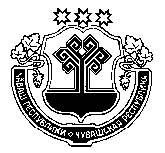 ЧУВАШСКАЯ РЕСПУБЛИКА ВУРНАРСКИЙ РАЙОН  УЙКАС КИПЕКЯЛ ПОСЕЛЕНИЙЕНАДМИНИСТРАЦИЕ ЙЫШАНУФевралĕн 4-мĕшĕ 2019 ҫ. 9 № Уйкас-Кипек ялĕАДМИНИСТРАЦИЯ ОЙКАС-КИБЕКСКОГО СЕЛЬСКОГОПОСЕЛЕНИЯ ПОСТАНОВЛЕНИЕ«4» февраля 2019 г.  № 9дер.Ойкас-КибекиОб утверждении муниципальной программы Ойкас-Кибекского сельского поселения Вурнарского района «Развитие потенциала муниципального управления» Ответственный исполнитель:Администрация Ойкас-Кибекского сельского поселения Вурнарского района Чувашской РеспубликиДата составления проекта Муниципальной программы:9 января 2019 годаНепосредственный исполнитель проекта Муниципальной программы:администрация Ойкас-Кибекского сельского поселения Вурнарского района Чувашской Республикител. 8(83537)36230, e-mail:   vur-oikaskibeki@cap.ru Ответственный исполнитель Муниципальной программы–Администрация Ойкас-Кибекского сельского поселения Вурнарского района Чувашской РеспубликиПодпрограммы Муниципальной программы –«Совершенствование муниципального управления в сфере юстиции»; «Развитие муниципальной службы в Ойкас-Кибекском сельском поселении Вурнарского района Чувашской Республики»;«Противодействие коррупции  в Ойкас-Кибекском сельском поселении Вурнарского района Чувашской Республики»; «Обеспечение реализации муниципальной программы  Ойкас-Кибекского сельского поселения Вурнарского района Чувашской Республики «Развитие потенциала муниципального управления»Цели Муниципальной программы–совершенствование системы муниципального управления Ойкас-Кибекского  сельского поселения Вурнарского района Чувашской Республики;повышение эффективности и результативности деятельности муниципальных служащих Ойкас-Кибекского сельского поселения Вурнарского района Чувашской РеспубликиЗадачи Муниципальной программы–повышение эффективности местного самоуправления, взаимодействия органов власти всех уровней с гражданским обществом и бизнесом;формирование высококвалифицированного кадрового состава органов местного самоуправления, способного обеспечить эффективность муниципального управления;обеспечение общедоступности и достоверности сведений, содержащихся в регистре муниципальных нормативных правовых актов Чувашской РеспубликиЦелевые индикаторы и показатели Муниципальной программы–к 2036 году будут достигнуты следующие целевые индикаторы и показатели:доля муниципальных нормативных правовых актов, внесенных в регистр муниципальных нормативных правовых актов Чувашской Республики, – 100,0 процента от общего числа поступившихСроки и этапы реализации Муниципальной программы–2019–2035 годы:1 этап – 2019–2025 годы;2 этап – 2026–2030 годы;3 этап – 2031–2035 годыОбъемы финансирования Муниципальной программы с разбивкой по годам реализации –прогнозируемые объемы финансирования Муниципальной программы в 2019–2035 годах составляют      общий объем финансирования Муниципальной программы   составит 3549210,00 рублей,   в том числе:в 2019 году – 1274155,00 рублей;в 2020 году – 1275155,00 рублей;в 2021 году – 100000,00 рублей;в 2022 году – 100000,00 рублей;в 2023 году – 10000,00 рублей;в 2024 году – 100000,00 рублей;в 2025 году – 100000,00  рублейв 2026-.г. –250000,00  рублей;в 2031-.г. – 250000,00  рублей;из них средства:федерального бюджета –0,00 рублей (0,00 процента), в том числе:в 2019 году –0,00 рублей;в 2020 году –0,00 рублей;в 2021 году –0,00 рублей;в 2022 году –0,00 рублей;в 2023 году –0,00 рублей;в 2024 году –0,00  рублей;в 2025 году –0,00 рублей;в 2026–2030 годах –0,00 рублей;в 2031–2035 годах –0,00 рублей;республиканского бюджета Чувашской Республики – 0 рублей (0 процента), в том числе:в 2019 году – 0 рублей;в 2020 году – 0 рублей;в 2021 году – 0 рублей;в 2022 году – 0 рублей;в 2023 году – 0 рублей;в 2024 году – 0 рублей;в 2025 году – 0 рублей;в 2026–2030 годах – 0 рублей;в 2031–2035 годах – 0 рублей;бюджета Ойкас-Кибекского сельского поселения Вурнарского района Чувашской Республики –3549210,00  рублей (100,00 процента), в том числе:в 2019 году – 1274155,00 рублей;в 2020 году – 1275155,00 рублей;в 2021 году – 100000,00 рублей;в 2022 году – 10000000 рублей;в 2023 году – 100000,00 рублей;в 2024 году – 100000,00 рублей;в 2025 году – 100000,00 рублей;в 2026-.г. – 250000,00  рублей;в 2031-.г. – 250000,00  рублейОжидаемые результаты реализации Муниципальной программы–реализация Муниципальной программы позволит:повысить эффективность администрации Ойкас-Кибекском сельском поселении Вурнарского района Чувашской Республики, взаимодействия гражданского общества и бизнеса с органами власти всех уровней;обеспечить высокий уровень доступности для населения информации и технологий в администрации Ойкас-Кибекском сельском поселении Вурнарского района Чувашской Республики;укрепить доверие граждан к администрации Ойкас-Кибекском сельском поселении Вурнарского района Чувашской Республики (далее  – Орган);сформировать высококвалифицированный кадровый состав администрации Ойкас-Кибекском сельском поселении Вурнарского района Чувашской Республики;реализовать конституционные права граждан на получение достоверной информации, создать условия для получения информации о муниципальных нормативных правовых актах органами государственной власти, администрации Ойкас-Кибекском сельском поселении Вурнарского района Чувашской Республики, должностными лицами и организациями.№ппЦелевой индикатор и показатель (наименование)Единица измеренияЗначения целевых индикаторов и показателей по годамЗначения целевых индикаторов и показателей по годамЗначения целевых индикаторов и показателей по годамЗначения целевых индикаторов и показателей по годамЗначения целевых индикаторов и показателей по годамЗначения целевых индикаторов и показателей по годамЗначения целевых индикаторов и показателей по годамЗначения целевых индикаторов и показателей по годамЗначения целевых индикаторов и показателей по годамЗначения целевых индикаторов и показателей по годам№ппЦелевой индикатор и показатель (наименование)Единица измерения20182019202020212022202320242025203020351234567891011121313Муниципальная программа Вурнарского района «Развитие потенциала муниципального управления»Муниципальная программа Вурнарского района «Развитие потенциала муниципального управления»Муниципальная программа Вурнарского района «Развитие потенциала муниципального управления»Муниципальная программа Вурнарского района «Развитие потенциала муниципального управления»Муниципальная программа Вурнарского района «Развитие потенциала муниципального управления»Муниципальная программа Вурнарского района «Развитие потенциала муниципального управления»Муниципальная программа Вурнарского района «Развитие потенциала муниципального управления»Муниципальная программа Вурнарского района «Развитие потенциала муниципального управления»Муниципальная программа Вурнарского района «Развитие потенциала муниципального управления»Муниципальная программа Вурнарского района «Развитие потенциала муниципального управления»Муниципальная программа Вурнарского района «Развитие потенциала муниципального управления»Муниципальная программа Вурнарского района «Развитие потенциала муниципального управления»Муниципальная программа Вурнарского района «Развитие потенциала муниципального управления»Муниципальная программа Вурнарского района «Развитие потенциала муниципального управления»1.Доля муниципальных нормативных правовых актов, внесенных в регистр муниципальных нормативных правовых актов Чувашской Республикипроцентов от общего числа поступивших100,0100,0100,0100,0100,0100,0100,0100,0100,0100,0100,0Подпрограмма «Совершенствование муниципального управления в сфере юстиции»Подпрограмма «Совершенствование муниципального управления в сфере юстиции»Подпрограмма «Совершенствование муниципального управления в сфере юстиции»Подпрограмма «Совершенствование муниципального управления в сфере юстиции»Подпрограмма «Совершенствование муниципального управления в сфере юстиции»Подпрограмма «Совершенствование муниципального управления в сфере юстиции»Подпрограмма «Совершенствование муниципального управления в сфере юстиции»Подпрограмма «Совершенствование муниципального управления в сфере юстиции»Подпрограмма «Совершенствование муниципального управления в сфере юстиции»Подпрограмма «Совершенствование муниципального управления в сфере юстиции»Подпрограмма «Совершенствование муниципального управления в сфере юстиции»Подпрограмма «Совершенствование муниципального управления в сфере юстиции»Подпрограмма «Совершенствование муниципального управления в сфере юстиции»Подпрограмма «Совершенствование муниципального управления в сфере юстиции»1.Доля подготовленных нормативных правовых актов Ойкас-Кибекского сельского поселения Вурнарского района Чувашской Республики, регулирующих вопросы оказания бесплатной юридической помощи, отнесенные к компетенции органов местного самоуправленияпроцентов100,0100,0100,0100,0100,0100,0100,0100,0100,0100,0Подпрограмма «Развитие муниципальной службы в Ойкас-Кибекском сельском поселении Вурнарского района»Подпрограмма «Развитие муниципальной службы в Ойкас-Кибекском сельском поселении Вурнарского района»Подпрограмма «Развитие муниципальной службы в Ойкас-Кибекском сельском поселении Вурнарского района»Подпрограмма «Развитие муниципальной службы в Ойкас-Кибекском сельском поселении Вурнарского района»Подпрограмма «Развитие муниципальной службы в Ойкас-Кибекском сельском поселении Вурнарского района»Подпрограмма «Развитие муниципальной службы в Ойкас-Кибекском сельском поселении Вурнарского района»Подпрограмма «Развитие муниципальной службы в Ойкас-Кибекском сельском поселении Вурнарского района»Подпрограмма «Развитие муниципальной службы в Ойкас-Кибекском сельском поселении Вурнарского района»Подпрограмма «Развитие муниципальной службы в Ойкас-Кибекском сельском поселении Вурнарского района»Подпрограмма «Развитие муниципальной службы в Ойкас-Кибекском сельском поселении Вурнарского района»Подпрограмма «Развитие муниципальной службы в Ойкас-Кибекском сельском поселении Вурнарского района»Подпрограмма «Развитие муниципальной службы в Ойкас-Кибекском сельском поселении Вурнарского района»Подпрограмма «Развитие муниципальной службы в Ойкас-Кибекском сельском поселении Вурнарского района»Подпрограмма «Развитие муниципальной службы в Ойкас-Кибекском сельском поселении Вурнарского района»1.Доля подготовленных нормативных правовых актов Ойкас-Кибекского сельского поселения Вурнарского района, регулирующих вопросы муниципальной службы , отнесенные к компетенции органов местного самоуправленияпроцентов100,0100,0100,0100,0100,0100,0100,0100,0100,0100,02.Количество муниципальных служащих в Ойкас-Кибекского сельском поселении Вурнарского района (далее также – муниципальные служащие), прошедших дополнительное профессиональное образование в текущем году за счет средств республиканского бюджета Чувашской Республики, бюджета Вурнарского районачеловек11010101115.Доля муниципальных служащих, оценивших условия и результаты своей работы, морально-психологический климат в коллективе не ниже оценки «удовлетворительно»процентов от числа опрошенныхх50,050,050,050,050,050,050,050,050,0Подпрограмма «Противодействие коррупции в Ойкас-Кибекском сельском поселении Вурнарского района»Подпрограмма «Противодействие коррупции в Ойкас-Кибекском сельском поселении Вурнарского района»Подпрограмма «Противодействие коррупции в Ойкас-Кибекском сельском поселении Вурнарского района»Подпрограмма «Противодействие коррупции в Ойкас-Кибекском сельском поселении Вурнарского района»Подпрограмма «Противодействие коррупции в Ойкас-Кибекском сельском поселении Вурнарского района»Подпрограмма «Противодействие коррупции в Ойкас-Кибекском сельском поселении Вурнарского района»Подпрограмма «Противодействие коррупции в Ойкас-Кибекском сельском поселении Вурнарского района»Подпрограмма «Противодействие коррупции в Ойкас-Кибекском сельском поселении Вурнарского района»Подпрограмма «Противодействие коррупции в Ойкас-Кибекском сельском поселении Вурнарского района»Подпрограмма «Противодействие коррупции в Ойкас-Кибекском сельском поселении Вурнарского района»Подпрограмма «Противодействие коррупции в Ойкас-Кибекском сельском поселении Вурнарского района»Подпрограмма «Противодействие коррупции в Ойкас-Кибекском сельском поселении Вурнарского района»Подпрограмма «Противодействие коррупции в Ойкас-Кибекском сельском поселении Вурнарского района»Подпрограмма «Противодействие коррупции в Ойкас-Кибекском сельском поселении Вурнарского района»1.Количество закупок товаров, работ, услуг заказчиков, осуществляющих закупки товаров, работ, услуг для муниципальных нужд, в отношении которых проведен мониторингпроцедурзакупокх3333333332.Уровень коррупции в Ойкас-Кибекском сельском поселении Вурнарского района по оценке граждан, полученный посредством проведения социологических исследований по вопросам коррупции (по 10-балльной шкале, где 1 означает отсутствие коррупции, а 10 – максимальный уровень коррупции)баллов54444444443.Уровень коррупции в Ойкас-Кибекском сельском поселении Вурнарского района по оценке предпринимателей и руководителей коммерческих организаций, полученный посредством проведения социологических исследований по вопросам коррупции (по 10-балльной шкале, где 1 означает отсутствие коррупции, а 10 – максимальный уровень коррупции)баллов54444444444.Доля подготовленных нормативных правовых актов  Ойкас-Кибекского сельского поселения Вурнарского района, регулирующих вопросы противодействия коррупции, отнесенных к компетенции органов местного самоуправленияпроцентов100,0100,0100,0100,0100,0100,0100,0100,0100,0100,05.Доля лиц, замещающих муниципальные должности Ойкас-Кибекского сельского поселения Вурнарского района и муниципальных служащих, в отношении которых лицами, ответственными за работу по профилактике коррупционных и иных правонарушений в органах местного самоуправления, ежегодно проводится анализ представленных ими сведений о доходах, об имуществе и обязательствах имущественного характера, соблюдения ограничений и запретов, требований о предотвращении или урегулировании конфликта интересов, исполнения ими должностных обязанностейпроцентов100,0100,0100,0100,0100,0100,0100,0100,0100,0100,06.Доля лиц, сведения о доходах, расходах, об имуществе и обязательствах имущественного характера которых опубликованы, в общем количестве лиц, обязанных представить сведения о доходах, расходах, об имуществе и обязательствах имущественного характера, подлежащие опубликованиюпроцентов100,0100,0100,0100,0100,0100,0100,0100,0100,0100,07.Количество муниципальных служащих в Ойкас-Кибекском сельском поселении Вурнарского района, прошедших обучение по программам повышения квалификации, в которые включены вопросы по антикоррупционной тематикечеловек11010101118.Доля муниципальных служащих в Ойкас-Кибекском сельском поселении Вурнарского района, впервые поступивших на муниципальную службу для замещения должностей, включенных в перечни должностей, утвержденные нормативными правовыми актами органов местного самоуправления, прошедших обучение по образовательным программам в области противодействия коррупциипроцентов100,0100,0100,0100,0100,0100,0100,0100,0100,0100,0СтатусНаименование муниципальной программы поселения (подпрограммы муниципальной программы поселения),  основного мероприятияКод бюджетной классификации Код бюджетной классификации Код бюджетной классификации Код бюджетной классификации Источники финансированияРасходы по годам, тыс. рублейРасходы по годам, тыс. рублейРасходы по годам, тыс. рублейРасходы по годам, тыс. рублейРасходы по годам, тыс. рублейРасходы по годам, тыс. рублейРасходы по годам, тыс. рублейРасходы по годам, тыс. рублейРасходы по годам, тыс. рублейРасходы по годам, тыс. рублейСтатусНаименование муниципальной программы поселения (подпрограммы муниципальной программы поселения),  основного мероприятияГРБСРзПрЦСРВРИсточники финансирования20192020202120222023202420252026-20302026-20302031-203512345679101112131415161617Муниципальная программа«Развитие потенциала муниципального управления»Ч500000000Всего1274,11275100100100100100250250250Муниципальная программа«Развитие потенциала муниципального управления»Ч500000000Федеральный бюджет0,00,00,00,00,00,00,00,00,00,0Муниципальная программа«Развитие потенциала муниципального управления»Ч500000000Республиканский бюджет0,00,00,00,00,00,00,00,00,00,0Муниципальная программа«Развитие потенциала муниципального управления»Ч500000000Бюджет сельского поселения1274,11275100100100100100250250250Муниципальная программа«Развитие потенциала муниципального управления»Ч500000000Внебюджетные источники0,00,00,00,00,00,00,00,00,00,0Подпрограмма«Совершенствование муниципального управления в сфере юстиции»903Ч540151200всего0000000000Подпрограмма«Совершенствование муниципального управления в сфере юстиции»федеральный бюджет0000000000Подпрограмма«Совершенствование муниципального управления в сфере юстиции»республиканский бюджет Чувашской Республики0000000000Подпрограмма«Совершенствование муниципального управления в сфере юстиции»903Ч540151200бюджет Ойкас-Кибекского сельского поселения0000000000Подпрограмма«Совершенствование муниципального управления в сфере юстиции»внебюджетные источники0000000000Основное мероприятие 1Ведение регистра муниципальных нормативных правовых актов Чувашской Республики903Ч530273710всего0000000000Основное мероприятие 1Ведение регистра муниципальных нормативных правовых актов Чувашской Республикифедеральный бюджет0000000000Основное мероприятие 1Ведение регистра муниципальных нормативных правовых актов Чувашской Республикиреспубликанский бюджет Чувашской Республики0000000000Основное мероприятие 1Ведение регистра муниципальных нормативных правовых актов Чувашской Республики903Ч530273710бюджет Ойкас-Кибекского сельского поселения0000000000Основное мероприятие 1Ведение регистра муниципальных нормативных правовых актов Чувашской Республикивнебюджетные источники0000000000ПодпрограммаРазвитие муниципальной службы в Ойкас-Кибекском сельском поселении Вурнарского районавсего0000000000ПодпрограммаРазвитие муниципальной службы в Ойкас-Кибекском сельском поселении Вурнарского районафедеральный бюджет0000000000ПодпрограммаРазвитие муниципальной службы в Ойкас-Кибекском сельском поселении Вурнарского районареспубликанский бюджет Чувашской Республики0000000000ПодпрограммаРазвитие муниципальной службы в Ойкас-Кибекском сельском поселении Вурнарского районабюджет Ойкас-Кибекского сельского поселения0000000000ПодпрограммаРазвитие муниципальной службы в Ойкас-Кибекском сельском поселении Вурнарского районавнебюджетные источники0000000000Основное мероприятие 1Развитие нормативно-правовой базы Ойкас-Кибекского сельского поселения Вурнарского района, регулирующей вопросы муниципальной службы в администрации Ойкас-Кибекском сельском поселении  Вурнарского района  (далее – муниципальная служба)всего0000000000Основное мероприятие 1Развитие нормативно-правовой базы Ойкас-Кибекского сельского поселения Вурнарского района, регулирующей вопросы муниципальной службы в администрации Ойкас-Кибекском сельском поселении  Вурнарского района  (далее – муниципальная служба)федеральный бюджет0000000000Основное мероприятие 1Развитие нормативно-правовой базы Ойкас-Кибекского сельского поселения Вурнарского района, регулирующей вопросы муниципальной службы в администрации Ойкас-Кибекском сельском поселении  Вурнарского района  (далее – муниципальная служба)республиканский бюджет Чувашской Республики0000000000Основное мероприятие 1Развитие нормативно-правовой базы Ойкас-Кибекского сельского поселения Вурнарского района, регулирующей вопросы муниципальной службы в администрации Ойкас-Кибекском сельском поселении  Вурнарского района  (далее – муниципальная служба)бюджет Ойкас-Кибекского сельского поселения0000000000Основное мероприятие 1Развитие нормативно-правовой базы Ойкас-Кибекского сельского поселения Вурнарского района, регулирующей вопросы муниципальной службы в администрации Ойкас-Кибекском сельском поселении  Вурнарского района  (далее – муниципальная служба)внебюджетные источники0000000000Основное мероприятие 2Организация дополнительного профессионального развития муниципальных служащих в Ойкас-Кибекском сельском поселении  Вурнарского района  (далее – муниципальные служащие)903Ч530273710всего0000000000Основное мероприятие 2Организация дополнительного профессионального развития муниципальных служащих в Ойкас-Кибекском сельском поселении  Вурнарского района  (далее – муниципальные служащие)федеральный бюджет0000000000Основное мероприятие 2Организация дополнительного профессионального развития муниципальных служащих в Ойкас-Кибекском сельском поселении  Вурнарского района  (далее – муниципальные служащие)республиканский бюджет Чувашской Республики0000000000Основное мероприятие 2Организация дополнительного профессионального развития муниципальных служащих в Ойкас-Кибекском сельском поселении  Вурнарского района  (далее – муниципальные служащие)903Ч530273710бюджет Ойкас-Кибекского сельского поселения0000000000Основное мероприятие 2Организация дополнительного профессионального развития муниципальных служащих в Ойкас-Кибекском сельском поселении  Вурнарского района  (далее – муниципальные служащие)внебюджетные источники0000000000Основное мероприятие 3Внедрение на муниципальной службе современных кадровых технологийвсего0000000000Основное мероприятие 3Внедрение на муниципальной службе современных кадровых технологийфедеральный бюджет0000000000Основное мероприятие 3Внедрение на муниципальной службе современных кадровых технологийреспубликанский бюджет Чувашской Республики0000000000Основное мероприятие 3Внедрение на муниципальной службе современных кадровых технологийбюджет Ойкас-Кибекского сельского поселения0000000000Основное мероприятие 3Внедрение на муниципальной службе современных кадровых технологийвнебюджетные источники0000000000Основное мероприятие 4Формирование положительного имиджа органов местного самоуправления в Ойкас-Кибекском сельском поселении Вурнарского районавсего0000000000Основное мероприятие 4Формирование положительного имиджа органов местного самоуправления в Ойкас-Кибекском сельском поселении Вурнарского районафедеральный бюджет0000000000Основное мероприятие 4Формирование положительного имиджа органов местного самоуправления в Ойкас-Кибекском сельском поселении Вурнарского районареспубликанский бюджет Чувашской Республики0000000000Основное мероприятие 4Формирование положительного имиджа органов местного самоуправления в Ойкас-Кибекском сельском поселении Вурнарского районабюджет Ойкас-Кибекского сельского поселения0000000000Основное мероприятие 4Формирование положительного имиджа органов местного самоуправления в Ойкас-Кибекском сельском поселении Вурнарского районавнебюджетные источники0000000000ПодпрограммаПротиводействие коррупции в Ойкас-Кибекском сельском поселении  Вурнарского районаЧ510000000Всего0,000,000,000,000,000,000,000,000,000,00ПодпрограммаПротиводействие коррупции в Ойкас-Кибекском сельском поселении  Вурнарского районаФедеральный бюджет0000000000ПодпрограммаПротиводействие коррупции в Ойкас-Кибекском сельском поселении  Вурнарского районаРеспубликанский бюджет0000000000ПодпрограммаПротиводействие коррупции в Ойкас-Кибекском сельском поселении  Вурнарского районаБюджет сельского поселения0000000000Основное мероприятие 1Организационные меры по созданию механизма реализации антикоррупционной политики в Ойкас-Кибекском сельском поселении  Вурнарского районаЧ51010000Всего0000000000Основное мероприятие 1Организационные меры по созданию механизма реализации антикоррупционной политики в Ойкас-Кибекском сельском поселении  Вурнарского районаФедеральный бюджет0000000000Основное мероприятие 1Организационные меры по созданию механизма реализации антикоррупционной политики в Ойкас-Кибекском сельском поселении  Вурнарского районаРеспубликанский бюджет0000000000Основное мероприятие 1Организационные меры по созданию механизма реализации антикоррупционной политики в Ойкас-Кибекском сельском поселении  Вурнарского районаБюджет сельского поселения0000000000Основное мероприятие 2Нормативно-правовое обеспечение антикоррупционной деятельностиЧ510200000Всего0000000000Основное мероприятие 2Нормативно-правовое обеспечение антикоррупционной деятельностиФедеральный бюджет 0000000000Основное мероприятие 2Нормативно-правовое обеспечение антикоррупционной деятельностиРеспубликанский  бюджет0000000000Основное мероприятие 2Нормативно-правовое обеспечение антикоррупционной деятельностиБюджет сельского поселения0000000000Основное мероприятие 3Антикоррупционная экспертиза нормативных правовых актов и их проектовЧ510300000Всего0000000000Основное мероприятие 3Антикоррупционная экспертиза нормативных правовых актов и их проектовФедеральный  бюджет0000000000Основное мероприятие 3Антикоррупционная экспертиза нормативных правовых актов и их проектовРеспубликанский бюджет  0000000000Основное мероприятие 3Антикоррупционная экспертиза нормативных правовых актов и их проектовБюджет сельского поселения0000000000Основное мероприятие 4Организация мониторинга факторов, порождающих коррупцию или способствующих ее распространению, и мер антикоррупционной политики.Ч510400000Всего0000000000Основное мероприятие 4Организация мониторинга факторов, порождающих коррупцию или способствующих ее распространению, и мер антикоррупционной политики.Федеральный  бюджет0000000000Основное мероприятие 4Организация мониторинга факторов, порождающих коррупцию или способствующих ее распространению, и мер антикоррупционной политики.Республиканский  бюджет0000000000Основное мероприятие 4Организация мониторинга факторов, порождающих коррупцию или способствующих ее распространению, и мер антикоррупционной политики.Бюджет сельского поселения0000000000Основное мероприятие 5Совершенствование мер по противодействию коррупции в сфере закупок товаров, работ, услуг для обеспечения государственных и муниципальных нужд.4510500000Всего0000000000Основное мероприятие 5Совершенствование мер по противодействию коррупции в сфере закупок товаров, работ, услуг для обеспечения государственных и муниципальных нужд.Федеральный  бюджет0000000000Основное мероприятие 5Совершенствование мер по противодействию коррупции в сфере закупок товаров, работ, услуг для обеспечения государственных и муниципальных нужд.Республиканский  бюджет0000000000Основное мероприятие 5Совершенствование мер по противодействию коррупции в сфере закупок товаров, работ, услуг для обеспечения государственных и муниципальных нужд.Бюджет сельского поселения0000000000Основное мероприятие 6Внедрение антикоррупционных механизмов в рамках реализации кадровой политики в органах местного самоуправления Ойкас-Кибекского сельского поселения Вурнарского  района Чувашской РеспубликиЧ510600000Всего0000000000Основное мероприятие 6Внедрение антикоррупционных механизмов в рамках реализации кадровой политики в органах местного самоуправления Ойкас-Кибекского сельского поселения Вурнарского  района Чувашской РеспубликиФедеральный бюджет  0000000000Основное мероприятие 6Внедрение антикоррупционных механизмов в рамках реализации кадровой политики в органах местного самоуправления Ойкас-Кибекского сельского поселения Вурнарского  района Чувашской РеспубликиРеспубликанский 0000000000Основное мероприятие 6Внедрение антикоррупционных механизмов в рамках реализации кадровой политики в органах местного самоуправления Ойкас-Кибекского сельского поселения Вурнарского  района Чувашской РеспубликиБюджет сельского поселения0000000000Основное мероприятие 7Внедрение внутреннего контроля в органах местного самоуправления в Ойкас-Кибекском сельском поселении Вурнарского районаЧ51070000Всего0000000000Основное мероприятие 7Внедрение внутреннего контроля в органах местного самоуправления в Ойкас-Кибекском сельском поселении Вурнарского районаФедеральный  бюджет0000000000Основное мероприятие 7Внедрение внутреннего контроля в органах местного самоуправления в Ойкас-Кибекском сельском поселении Вурнарского районаРеспубликанский бюджет  0000000000Основное мероприятие 7Внедрение внутреннего контроля в органах местного самоуправления в Ойкас-Кибекском сельском поселении Вурнарского районаБюджет сельского поселения0000000000Основное мероприятие 8Обеспечение доступа граждан и организаций к информации о деятельности органов местного самоуправления в Ойкас-Кибекском сельском поселении Вурнарского района.Ч510900000Всего0000000000Основное мероприятие 8Обеспечение доступа граждан и организаций к информации о деятельности органов местного самоуправления в Ойкас-Кибекском сельском поселении Вурнарского района.Федеральный  бюджет0000000000Основное мероприятие 8Обеспечение доступа граждан и организаций к информации о деятельности органов местного самоуправления в Ойкас-Кибекском сельском поселении Вурнарского района.Республиканский  бюджет0000000000Основное мероприятие 8Обеспечение доступа граждан и организаций к информации о деятельности органов местного самоуправления в Ойкас-Кибекском сельском поселении Вурнарского района.Бюджет сельского поселения0000000000Подпрог-раммаОбеспечение реализации муниципальной программы «Развитие потенциала муниципального управления»9930104Ч5Э0100200, Ч5Э0100600Всего816,5816,450050050050050050025002500Подпрог-раммаОбеспечение реализации муниципальной программы «Развитие потенциала муниципального управления»9930104Ч5Э0100200, Ч5Э0100600Федеральный  бюджет0000000000Подпрог-раммаОбеспечение реализации муниципальной программы «Развитие потенциала муниципального управления»9930104Ч5Э0100200, Ч5Э0100600Республиканский бюджет  0000000000Подпрог-раммаОбеспечение реализации муниципальной программы «Развитие потенциала муниципального управления»9930104Ч5Э0100200, Ч5Э0100600Бюджет сельского поселения816,5816,450050050050050050025002500Подпрог-раммаОбеспечение реализации муниципальной программы «Развитие потенциала муниципального управления»9930104Ч5Э0100200, Ч5Э0100600Внебюджетные источники0000000000Основное      меропри-ятиеОбщепрограммные расходы9930104Ч5Э0100200, Ч5Э0100600Всего816,5816,450050050050050050025002500Основное      меропри-ятиеОбщепрограммные расходы9930104Ч5Э0100200, Ч5Э0100600Федеральный  бюджет0000000000Основное      меропри-ятиеОбщепрограммные расходы9930104Ч5Э0100200, Ч5Э0100600Республиканский  бюджет0000000000Основное      меропри-ятиеОбщепрограммные расходы9930104Ч5Э0100200, Ч5Э0100600Бюджет сельского поселения816,5816,450050050050050050025002500Основное      меропри-ятиеОбщепрограммные расходы9930104Ч5Э0100200, Ч5Э0100600Внебюджетные источники0000000000Мероприятие   1Обеспечение функций муниципальных органов9930104Ч5Э0100200100, 200, 800Всего816,5816,450050050050050050025002500Мероприятие   1Обеспечение функций муниципальных органовФедеральный  бюджет0000000000Мероприятие   1Обеспечение функций муниципальных органовРеспубликанский бюджет0000000000Мероприятие   1Обеспечение функций муниципальных органов9930104Ч5Э0100200100, 200, 800Бюджет сельского поселения816,5816,450050050050050050025002500Мероприятие   1Обеспечение функций муниципальных органовВнебюджетные источники0000000000Ответственный исполнитель подпрограммы–администрация Ойкас-Кибекского сельского поселения Вурнарского районаЦель подпрограммы –реализация муниципальной политики в сфере юстицииЗадачи подпрограммы–учет и систематизация муниципальных нормативных правовых актов;Целевые индикаторы и показатели подпрограммы–к 2036 году предусматривается достижение следующих целевых индикаторов и показателей:актуализация муниципальных нормативных правовых актов, внесенных в регистр муниципальных нормативных правовых актов Чувашской Республики, – 100,0 процента от общего числа поступивших муниципальных нормативных правовых актов;Этапы и сроки реализации подпрограммы–2019–2035 годы:1 этап – 2019–2025 годы;2 этап – 2026–2030 годы;3 этап – 2031–2035 годыОбъемы финансирования подпрограммы с разбивкой по годам 
реализации –прогнозируемые объемы финансирования мероприятий подпрограммы в 2019–2035 годах составляют 0,00 рублей, в том числе:в 2019 году –0,00 рублей;в 2020 году –0,00 рублей;в 2021 году –0,00 рублей;в 2022 году –0,00 рублей;в 2023 году –0,00 рублей;в 2024 году –0,00 рублей;в 2025 году –0,00 рублей;в 2026–2030 годах –0,00  рублей;в 2031–2035 годах –0,00 рублей;из них средства:федерального бюджета –0,00 рублей (100 процентов), в том числе:в 2019 году –0,00 рублей;в 2020 году –0,00 рублей;в 2021 году –0,00 рублей;в 2022 году –0,00 рублей;в 2023 году –0,00 рублей;в 2024 году –0,00 рублей;в 2025 году –0,00 рублей;в 2026–2030 годах –0,00  рублей;в 2031–2035 годах –0,00 рублей;Ожидаемые результаты реализации подпрограммы–обеспечение актуальности, общедоступности и достоверности сведений, содержащихся в регистре муниципальных нормативных правовых актов Чувашской Республики;СтатусНаименование подпрограммы муниципальной программы Ойкас-Кибекского сельского поселения (основного мероприятия, мероприятия)Задача подпрограммы муниципальной программы Ойкас-Кибекского сельского поселенияОтветственный исполнитель, участникиКод бюджетной классификацииКод бюджетной классификацииКод бюджетной классификацииКод бюджетной классификацииИсточники финансированияРасходы по годам, тыс. рублейРасходы по годам, тыс. рублейРасходы по годам, тыс. рублейРасходы по годам, тыс. рублейРасходы по годам, тыс. рублейРасходы по годам, тыс. рублейРасходы по годам, тыс. рублейРасходы по годам, тыс. рублейРасходы по годам, тыс. рублейСтатусНаименование подпрограммы муниципальной программы Ойкас-Кибекского сельского поселения (основного мероприятия, мероприятия)Задача подпрограммы муниципальной программы Ойкас-Кибекского сельского поселенияОтветственный исполнитель, участникиглавный распорядитель бюджетных средствраздел, подразделцелевая статья расходовгруппа (подгруппа) вида расходовИсточники финансирования20192020202120222023202420252026–20302031–2035123456789101112131415161718Подпрограмма«Совершенствование муниципального управления в сфере юстиции»ответственный исполнитель –администрация _______сельского поселенияxxxxвсего0,00,00,00,00,00,00,00,00,0Подпрограмма«Совершенствование муниципального управления в сфере юстиции»ответственный исполнитель –администрация _______сельского поселенияxxxxфедеральный бюджет0,00,00,00,00,00,00,00,00,0Подпрограмма«Совершенствование муниципального управления в сфере юстиции»ответственный исполнитель –администрация _______сельского поселенияxxxxреспубликанский бюджет Чувашской Республики0,00,00,00,00,00,00,00,00,0Подпрограмма«Совершенствование муниципального управления в сфере юстиции»ответственный исполнитель –администрация _______сельского поселенияxxxxбюджет Ойкас-Кибекского сельского поселения0,00,00,00,00,00,00,00,00,0Подпрограмма«Совершенствование муниципального управления в сфере юстиции»ответственный исполнитель –администрация _______сельского поселенияxxxxвнебюджетные источники0,00,00,00,00,00,00,00,00,0Цель «Реализация государственной политики в сфере юстиции, находящейся в ведении Чувашской Республики»Цель «Реализация государственной политики в сфере юстиции, находящейся в ведении Чувашской Республики»Цель «Реализация государственной политики в сфере юстиции, находящейся в ведении Чувашской Республики»Цель «Реализация государственной политики в сфере юстиции, находящейся в ведении Чувашской Республики»Цель «Реализация государственной политики в сфере юстиции, находящейся в ведении Чувашской Республики»Цель «Реализация государственной политики в сфере юстиции, находящейся в ведении Чувашской Республики»Цель «Реализация государственной политики в сфере юстиции, находящейся в ведении Чувашской Республики»Цель «Реализация государственной политики в сфере юстиции, находящейся в ведении Чувашской Республики»Цель «Реализация государственной политики в сфере юстиции, находящейся в ведении Чувашской Республики»Цель «Реализация государственной политики в сфере юстиции, находящейся в ведении Чувашской Республики»Цель «Реализация государственной политики в сфере юстиции, находящейся в ведении Чувашской Республики»Цель «Реализация государственной политики в сфере юстиции, находящейся в ведении Чувашской Республики»Цель «Реализация государственной политики в сфере юстиции, находящейся в ведении Чувашской Республики»Цель «Реализация государственной политики в сфере юстиции, находящейся в ведении Чувашской Республики»Цель «Реализация государственной политики в сфере юстиции, находящейся в ведении Чувашской Республики»Цель «Реализация государственной политики в сфере юстиции, находящейся в ведении Чувашской Республики»Цель «Реализация государственной политики в сфере юстиции, находящейся в ведении Чувашской Республики»Цель «Реализация государственной политики в сфере юстиции, находящейся в ведении Чувашской Республики»Основное мероприятие 1Ведение регистра муниципальных нормативных правовых актов Чувашской Республикиучет и систематизация муниципальных правовых актовответственный исполнитель – Отдел юридической службы администрации Вурнарского районаxxxxвсего0,00,00,00,00,00,00,00,00,0Основное мероприятие 1Ведение регистра муниципальных нормативных правовых актов Чувашской Республикиучет и систематизация муниципальных правовых актовответственный исполнитель – Отдел юридической службы администрации Вурнарского районаxxxxфедеральный бюджет0,00,00,00,00,00,00,00,00,0Основное мероприятие 1Ведение регистра муниципальных нормативных правовых актов Чувашской Республикиучет и систематизация муниципальных правовых актовответственный исполнитель – Отдел юридической службы администрации Вурнарского районаxxxxреспубликанский бюджет Чувашской Республики0,00,00,00,00,00,00,00,00,0Основное мероприятие 1Ведение регистра муниципальных нормативных правовых актов Чувашской Республикиучет и систематизация муниципальных правовых актовответственный исполнитель – Отдел юридической службы администрации Вурнарского районаxxxxбюджет Ойкас-Кибекского сельского поселения0,00,00,00,00,00,00,00,00,0Основное мероприятие 1Ведение регистра муниципальных нормативных правовых актов Чувашской Республикиучет и систематизация муниципальных правовых актовответственный исполнитель – Отдел юридической службы администрации Вурнарского районаxxxxвнебюджетные источники0,00,00,00,00,00,00,00,00,0Целевые индикаторы и показатели Муниципальной программы и подпрограммы, увязанные с основным мероприятием 3Актуализация муниципальных нормативных правовых актов, внесенных в регистр муниципальных нормативных правовых актов Чувашской Республики, процентов от общего числа поступивших муниципальных нормативных правовых актовАктуализация муниципальных нормативных правовых актов, внесенных в регистр муниципальных нормативных правовых актов Чувашской Республики, процентов от общего числа поступивших муниципальных нормативных правовых актовАктуализация муниципальных нормативных правовых актов, внесенных в регистр муниципальных нормативных правовых актов Чувашской Республики, процентов от общего числа поступивших муниципальных нормативных правовых актовАктуализация муниципальных нормативных правовых актов, внесенных в регистр муниципальных нормативных правовых актов Чувашской Республики, процентов от общего числа поступивших муниципальных нормативных правовых актовАктуализация муниципальных нормативных правовых актов, внесенных в регистр муниципальных нормативных правовых актов Чувашской Республики, процентов от общего числа поступивших муниципальных нормативных правовых актовАктуализация муниципальных нормативных правовых актов, внесенных в регистр муниципальных нормативных правовых актов Чувашской Республики, процентов от общего числа поступивших муниципальных нормативных правовых актовАктуализация муниципальных нормативных правовых актов, внесенных в регистр муниципальных нормативных правовых актов Чувашской Республики, процентов от общего числа поступивших муниципальных нормативных правовых актовx100,0100,0100,0100,0100,0100,0100,0100,0*100,0*Целевые индикаторы и показатели Муниципальной программы и подпрограммы, увязанные с основным мероприятием 3Доля муниципальных нормативных правовых актов, внесенных в регистр муниципальных нормативных правовых актов Чувашской Республики, процентов от общего числа поступившихДоля муниципальных нормативных правовых актов, внесенных в регистр муниципальных нормативных правовых актов Чувашской Республики, процентов от общего числа поступившихДоля муниципальных нормативных правовых актов, внесенных в регистр муниципальных нормативных правовых актов Чувашской Республики, процентов от общего числа поступившихДоля муниципальных нормативных правовых актов, внесенных в регистр муниципальных нормативных правовых актов Чувашской Республики, процентов от общего числа поступившихДоля муниципальных нормативных правовых актов, внесенных в регистр муниципальных нормативных правовых актов Чувашской Республики, процентов от общего числа поступившихДоля муниципальных нормативных правовых актов, внесенных в регистр муниципальных нормативных правовых актов Чувашской Республики, процентов от общего числа поступившихДоля муниципальных нормативных правовых актов, внесенных в регистр муниципальных нормативных правовых актов Чувашской Республики, процентов от общего числа поступившихх100,0100,0100,0100,0100,0100,0100,0100,0*100,0*Мероприятие 1.1Внесение муниципальных нормативных правовых актов в регистр муниципальных нормативных правовых актов Чувашской Республикиответственный исполнитель – Отдел юридической службы администрации Вурнарского районаxxxxвсего0,00,00,00,00,00,00,00,00,0Мероприятие 1.1Внесение муниципальных нормативных правовых актов в регистр муниципальных нормативных правовых актов Чувашской Республикиответственный исполнитель – Отдел юридической службы администрации Вурнарского районаxxxxфедеральный бюджет0,00,00,00,00,00,00,00,00,0Мероприятие 1.1Внесение муниципальных нормативных правовых актов в регистр муниципальных нормативных правовых актов Чувашской Республикиответственный исполнитель – Отдел юридической службы администрации Вурнарского районаxxxxреспубликанский бюджет Чувашской Республики0,00,00,00,00,00,00,00,00,0Мероприятие 1.1Внесение муниципальных нормативных правовых актов в регистр муниципальных нормативных правовых актов Чувашской Республикиответственный исполнитель – Отдел юридической службы администрации Вурнарского районаxxxxбюджет Ойкас-Кибекского сельского поселения0,00,00,00,00,00,00,00,00,0Мероприятие 1.1Внесение муниципальных нормативных правовых актов в регистр муниципальных нормативных правовых актов Чувашской Республикиответственный исполнитель – Отдел юридической службы администрации Вурнарского районаxxxxвнебюджетные источники0,00,00,00,00,00,00,00,00,0Ответственный исполнитель подпрограммы–администрация Ойкас-Кибекского сельского поселения Вурнарского районаЦель подпрограммы –повышение эффективности муниципальной службы в Ойкас-Кибекском сельском поселении (далее также – муниципальная служба), а также результативности профессиональной служебной деятельности муниципальных служащих в Ойкас-Кибекском сельском поселении Вурнарского района (далее также – муниципальные служащие)Задачи подпрограммы–совершенствование системы правового регулирования муниципальной службы;внедрение новых кадровых технологий на муниципальной службе;эффективность подготовки кадров для муниципальной службы, профессионального развития муниципальных служащих,;повышение престижа муниципальной службы и органов местного самоуправления в Ойкас-Кибекском сельском поселении;создание объективных и прозрачных механизмов конкурсного отбора кандидатов на замещение должностей муниципальной службы;формирование положительного имиджа органов местного самоуправления;обеспечение стабильности кадрового состава органов местного самоуправления;совершенствование организационной системы управления кадровыми процессамиЦелевые индикаторы и показатели подпрограммы–к 2036 году предусматривается достижение следующих целевых индикаторов и показателей:доля подготовленных нормативных правовых актов Ойкас-Кибекского сельского поселения Вурнарского района, регулирующих вопросы муниципальной службы Ойкас-Кибекского сельского поселения Вурнарского района, отнесенные к компетенции органов местного самоуправления, – 100,0 процента;количество муниципальных служащих, прошедших дополнительное профессиональное образование в текущем году за счет средств республиканского бюджета Чувашской Республики, бюджета Вурнарского района – 1 человек;доля муниципальных служащих, оценивших условия и результаты своей работы, морально-психологический климат в коллективе не ниже оценки «удовлетворительно», – 50 процентов от числа опрошенныхЭтапы и сроки реализации подпрограммы–2019–2035 годы:1 этап – 2019–2025 годы;2 этап – 2026–2030 годы;3 этап – 2031–2035 годыОбъемы финансирования подпрограммы с разбивкой по годам реализации –прогнозируемые объемы финансирования мероприятий подпрограммы в 2019–2035 годах составляют 190000,00 рублей, в том числе:в 2019 году –0,0 рублей;в 2020 году –0,0 рублей;в 2021 году –0,0 рублей;в 2022 году –0,0 рублей;в 2023 году –0,0 рублей;в 2024 году –0,0 рублей;в 2025 году –0,0 рублей;в 2026–2030 годах –0,0 рублей;в 2031–2035 годах –0,0 рублейиз них средства:бюджета Ойкас-Кибекского сельского поселения Вурнарского района –0,0 рублей (100,0 процентов), в том числе:в 2019 году –0,0 рублей;в 2020 году –0,0 рублей;в 2021 году –0,0 рублей;в 2022 году –0,0 рублей;в 2023 году –0,0 рублей;в 2024 году –0,0 рублей;в 2025 году –0,0 рублей;в 2026–2030 годах –0,0 рублей;в 2031–2035 годах –0,0 рублейОжидаемые результаты реализации подпрограммы–полнота нормативно-правовой базы Ойкас-Кибекского сельского поселения Вурнарского района по вопросам муниципальной службы;создание эффективной системы поиска и отбора кандидатов для замещения должностей муниципальной службы, основанной на принципах открытости, объективности и равного доступа граждан к муниципальной службе;использование инновационных технологий профессионального развития муниципальных служащих;применение современных методов оценки граждан и муниципальных служащих;доверие граждан к деятельности муниципальных служащих;стабильность профессионального кадрового состава муниципальной службы;престиж муниципальной службы;формирование положительного имиджа администрации Ойкас-Кибекского сельского поселения Вурнарского района.СтатусНаименование подпрограммы муниципальной программы  _______сельского поселения (основного мероприятия, мероприятия)Задача подпрограммы муниципальной программы сельского поселенияОтветственный исполнитель, соисполнители, участникиКод бюджетной классификацииКод бюджетной классификацииКод бюджетной классификацииКод бюджетной классификацииИсточники финансированияРасходы по годам, тыс. рублейРасходы по годам, тыс. рублейРасходы по годам, тыс. рублейРасходы по годам, тыс. рублейРасходы по годам, тыс. рублейРасходы по годам, тыс. рублейРасходы по годам, тыс. рублейРасходы по годам, тыс. рублейРасходы по годам, тыс. рублейСтатусНаименование подпрограммы муниципальной программы  _______сельского поселения (основного мероприятия, мероприятия)Задача подпрограммы муниципальной программы сельского поселенияОтветственный исполнитель, соисполнители, участникиглавный распорядитель бюджетных средствраздел, подразделцелевая статья расходовгруппа (подгруппа) вида расходовИсточники финансирования20192020202120222023202420252026–20302031–2035123456789101112131415161718Подпрограмма«Развитие муниципальной службы в Ойкас-Кибекском сельском поселении Вурнарского района»ответственный исполнитель –Администрация Ойкас-Кибекского сельского поселения Вурнарского района, xxxxвсего0,00,00,00,00,00,00,00,00,0Подпрограмма«Развитие муниципальной службы в Ойкас-Кибекском сельском поселении Вурнарского района»ответственный исполнитель –Администрация Ойкас-Кибекского сельского поселения Вурнарского района, xxxxфедеральный бюджет0,00,00,00,00,00,00,00,00,0Подпрограмма«Развитие муниципальной службы в Ойкас-Кибекском сельском поселении Вурнарского района»ответственный исполнитель –Администрация Ойкас-Кибекского сельского поселения Вурнарского района, xxxxреспубликанский бюджет Чувашской Республики0,00,00,00,00,00,00,00,00,0Подпрограмма«Развитие муниципальной службы в Ойкас-Кибекском сельском поселении Вурнарского района»ответственный исполнитель –Администрация Ойкас-Кибекского сельского поселения Вурнарского района, xxxxбюджет Ойкас-Кибекского сельского поселения Вурнарского района0,00,00,00,00,00,00,00,00,0Подпрограмма«Развитие муниципальной службы в Ойкас-Кибекском сельском поселении Вурнарского района»ответственный исполнитель –Администрация Ойкас-Кибекского сельского поселения Вурнарского района, xxxxвнебюджетные источники0,00,00,00,00,00,00,00,00,0Цель «Повышение эффективности муниципальной службы в Ойкас-Кибекском сельском поселении, а также результативности профессиональной служебной деятельности муниципальных служащих в Ойкас-Кибекском сельском поселении»Цель «Повышение эффективности муниципальной службы в Ойкас-Кибекском сельском поселении, а также результативности профессиональной служебной деятельности муниципальных служащих в Ойкас-Кибекском сельском поселении»Цель «Повышение эффективности муниципальной службы в Ойкас-Кибекском сельском поселении, а также результативности профессиональной служебной деятельности муниципальных служащих в Ойкас-Кибекском сельском поселении»Цель «Повышение эффективности муниципальной службы в Ойкас-Кибекском сельском поселении, а также результативности профессиональной служебной деятельности муниципальных служащих в Ойкас-Кибекском сельском поселении»Цель «Повышение эффективности муниципальной службы в Ойкас-Кибекском сельском поселении, а также результативности профессиональной служебной деятельности муниципальных служащих в Ойкас-Кибекском сельском поселении»Цель «Повышение эффективности муниципальной службы в Ойкас-Кибекском сельском поселении, а также результативности профессиональной служебной деятельности муниципальных служащих в Ойкас-Кибекском сельском поселении»Цель «Повышение эффективности муниципальной службы в Ойкас-Кибекском сельском поселении, а также результативности профессиональной служебной деятельности муниципальных служащих в Ойкас-Кибекском сельском поселении»Цель «Повышение эффективности муниципальной службы в Ойкас-Кибекском сельском поселении, а также результативности профессиональной служебной деятельности муниципальных служащих в Ойкас-Кибекском сельском поселении»Цель «Повышение эффективности муниципальной службы в Ойкас-Кибекском сельском поселении, а также результативности профессиональной служебной деятельности муниципальных служащих в Ойкас-Кибекском сельском поселении»Цель «Повышение эффективности муниципальной службы в Ойкас-Кибекском сельском поселении, а также результативности профессиональной служебной деятельности муниципальных служащих в Ойкас-Кибекском сельском поселении»Цель «Повышение эффективности муниципальной службы в Ойкас-Кибекском сельском поселении, а также результативности профессиональной служебной деятельности муниципальных служащих в Ойкас-Кибекском сельском поселении»Цель «Повышение эффективности муниципальной службы в Ойкас-Кибекском сельском поселении, а также результативности профессиональной служебной деятельности муниципальных служащих в Ойкас-Кибекском сельском поселении»Цель «Повышение эффективности муниципальной службы в Ойкас-Кибекском сельском поселении, а также результативности профессиональной служебной деятельности муниципальных служащих в Ойкас-Кибекском сельском поселении»Цель «Повышение эффективности муниципальной службы в Ойкас-Кибекском сельском поселении, а также результативности профессиональной служебной деятельности муниципальных служащих в Ойкас-Кибекском сельском поселении»Цель «Повышение эффективности муниципальной службы в Ойкас-Кибекском сельском поселении, а также результативности профессиональной служебной деятельности муниципальных служащих в Ойкас-Кибекском сельском поселении»Цель «Повышение эффективности муниципальной службы в Ойкас-Кибекском сельском поселении, а также результативности профессиональной служебной деятельности муниципальных служащих в Ойкас-Кибекском сельском поселении»Цель «Повышение эффективности муниципальной службы в Ойкас-Кибекском сельском поселении, а также результативности профессиональной служебной деятельности муниципальных служащих в Ойкас-Кибекском сельском поселении»Цель «Повышение эффективности муниципальной службы в Ойкас-Кибекском сельском поселении, а также результативности профессиональной служебной деятельности муниципальных служащих в Ойкас-Кибекском сельском поселении»Основное мероприятие 1Развитие нормативно-правовой базы Ойкас-Кибекского сельского поселения регулирующей вопросы муниципальной службы в Ойкас-Кибекском Вурнарского района сельском поселении (далее – муниципальная служба)совершенствование системы правового регулирования муниципальной службыответственный исполнитель –Администрация Ойкас-Кибекского сельского поселения Вурнарского районаxxxxвсего0,00,00,00,00,00,00,00,00,0Основное мероприятие 1Развитие нормативно-правовой базы Ойкас-Кибекского сельского поселения регулирующей вопросы муниципальной службы в Ойкас-Кибекском Вурнарского района сельском поселении (далее – муниципальная служба)совершенствование системы правового регулирования муниципальной службыответственный исполнитель –Администрация Ойкас-Кибекского сельского поселения Вурнарского районаxxxxфедеральный бюджет0,00,00,00,00,00,00,00,00,0Основное мероприятие 1Развитие нормативно-правовой базы Ойкас-Кибекского сельского поселения регулирующей вопросы муниципальной службы в Ойкас-Кибекском Вурнарского района сельском поселении (далее – муниципальная служба)совершенствование системы правового регулирования муниципальной службыответственный исполнитель –Администрация Ойкас-Кибекского сельского поселения Вурнарского районаxxxxреспубликанский бюджет Чувашской Республики0,00,00,00,00,00,00,00,00,0Основное мероприятие 1Развитие нормативно-правовой базы Ойкас-Кибекского сельского поселения регулирующей вопросы муниципальной службы в Ойкас-Кибекском Вурнарского района сельском поселении (далее – муниципальная служба)совершенствование системы правового регулирования муниципальной службыответственный исполнитель –Администрация Ойкас-Кибекского сельского поселения Вурнарского районаxxxxбюджет Ойкас-Кибекского сельского поселения Вурнарского района0,00,00,00,00,00,00,00,00,0Основное мероприятие 1Развитие нормативно-правовой базы Ойкас-Кибекского сельского поселения регулирующей вопросы муниципальной службы в Ойкас-Кибекском Вурнарского района сельском поселении (далее – муниципальная служба)совершенствование системы правового регулирования муниципальной службыответственный исполнитель –Администрация Ойкас-Кибекского сельского поселения Вурнарского районаxxxxвнебюджетные источники0,00,00,00,00,00,00,00,00,0Целевой индикатор и показатель подпрограммы, увязанные с основным мероприятием 1Доля подготовленных нормативных правовых актов Ойкас-Кибекского сельского поселения Вурнарского района, регулирующих вопросы муниципальной службы, отнесенные к компетенции органов местного самоуправления, процентовДоля подготовленных нормативных правовых актов Ойкас-Кибекского сельского поселения Вурнарского района, регулирующих вопросы муниципальной службы, отнесенные к компетенции органов местного самоуправления, процентовДоля подготовленных нормативных правовых актов Ойкас-Кибекского сельского поселения Вурнарского района, регулирующих вопросы муниципальной службы, отнесенные к компетенции органов местного самоуправления, процентовДоля подготовленных нормативных правовых актов Ойкас-Кибекского сельского поселения Вурнарского района, регулирующих вопросы муниципальной службы, отнесенные к компетенции органов местного самоуправления, процентовДоля подготовленных нормативных правовых актов Ойкас-Кибекского сельского поселения Вурнарского района, регулирующих вопросы муниципальной службы, отнесенные к компетенции органов местного самоуправления, процентовДоля подготовленных нормативных правовых актов Ойкас-Кибекского сельского поселения Вурнарского района, регулирующих вопросы муниципальной службы, отнесенные к компетенции органов местного самоуправления, процентовДоля подготовленных нормативных правовых актов Ойкас-Кибекского сельского поселения Вурнарского района, регулирующих вопросы муниципальной службы, отнесенные к компетенции органов местного самоуправления, процентовx100,0100,0100,0100,0100,0100,0100,0100,0**100,0**Мероприятие 1.1Совершенствование и развитие нормативно-правовой базы Ойкас-Кибекского сельского поселения, регулирующей вопросы муниципальной службыответственный исполнитель –Администрация Ойкас-Кибекского сельского поселения Вурнарского районаxxxxвсего0,00,00,00,00,00,00,00,00,0Мероприятие 1.1Совершенствование и развитие нормативно-правовой базы Ойкас-Кибекского сельского поселения, регулирующей вопросы муниципальной службыответственный исполнитель –Администрация Ойкас-Кибекского сельского поселения Вурнарского районаxxxxфедеральный бюджет0,00,00,00,00,00,00,00,00,0Мероприятие 1.1Совершенствование и развитие нормативно-правовой базы Ойкас-Кибекского сельского поселения, регулирующей вопросы муниципальной службыответственный исполнитель –Администрация Ойкас-Кибекского сельского поселения Вурнарского районаxxxxреспубликанский бюджет Чувашской Республики0,00,00,00,00,00,00,00,00,0Мероприятие 1.1Совершенствование и развитие нормативно-правовой базы Ойкас-Кибекского сельского поселения, регулирующей вопросы муниципальной службыответственный исполнитель –Администрация Ойкас-Кибекского сельского поселения Вурнарского районаxxxxбюджет Ойкас-Кибекского сельского поселения Вурнарского района0,00,00,00,00,00,00,00,00,0Мероприятие 1.1Совершенствование и развитие нормативно-правовой базы Ойкас-Кибекского сельского поселения, регулирующей вопросы муниципальной службыответственный исполнитель –Администрация Ойкас-Кибекского сельского поселения Вурнарского районаxxxxвнебюджетные источники0,00,00,00,00,00,00,00,00,0Цель «Повышение эффективности муниципальной службы в Ойкас-Кибекском сельском поселении, а также результативности профессиональной служебной деятельности муниципальных служащих в Ойкас-Кибекском сельском поселении»Цель «Повышение эффективности муниципальной службы в Ойкас-Кибекском сельском поселении, а также результативности профессиональной служебной деятельности муниципальных служащих в Ойкас-Кибекском сельском поселении»Цель «Повышение эффективности муниципальной службы в Ойкас-Кибекском сельском поселении, а также результативности профессиональной служебной деятельности муниципальных служащих в Ойкас-Кибекском сельском поселении»Цель «Повышение эффективности муниципальной службы в Ойкас-Кибекском сельском поселении, а также результативности профессиональной служебной деятельности муниципальных служащих в Ойкас-Кибекском сельском поселении»Цель «Повышение эффективности муниципальной службы в Ойкас-Кибекском сельском поселении, а также результативности профессиональной служебной деятельности муниципальных служащих в Ойкас-Кибекском сельском поселении»Цель «Повышение эффективности муниципальной службы в Ойкас-Кибекском сельском поселении, а также результативности профессиональной служебной деятельности муниципальных служащих в Ойкас-Кибекском сельском поселении»Цель «Повышение эффективности муниципальной службы в Ойкас-Кибекском сельском поселении, а также результативности профессиональной служебной деятельности муниципальных служащих в Ойкас-Кибекском сельском поселении»Цель «Повышение эффективности муниципальной службы в Ойкас-Кибекском сельском поселении, а также результативности профессиональной служебной деятельности муниципальных служащих в Ойкас-Кибекском сельском поселении»Цель «Повышение эффективности муниципальной службы в Ойкас-Кибекском сельском поселении, а также результативности профессиональной служебной деятельности муниципальных служащих в Ойкас-Кибекском сельском поселении»Цель «Повышение эффективности муниципальной службы в Ойкас-Кибекском сельском поселении, а также результативности профессиональной служебной деятельности муниципальных служащих в Ойкас-Кибекском сельском поселении»Цель «Повышение эффективности муниципальной службы в Ойкас-Кибекском сельском поселении, а также результативности профессиональной служебной деятельности муниципальных служащих в Ойкас-Кибекском сельском поселении»Цель «Повышение эффективности муниципальной службы в Ойкас-Кибекском сельском поселении, а также результативности профессиональной служебной деятельности муниципальных служащих в Ойкас-Кибекском сельском поселении»Цель «Повышение эффективности муниципальной службы в Ойкас-Кибекском сельском поселении, а также результативности профессиональной служебной деятельности муниципальных служащих в Ойкас-Кибекском сельском поселении»Цель «Повышение эффективности муниципальной службы в Ойкас-Кибекском сельском поселении, а также результативности профессиональной служебной деятельности муниципальных служащих в Ойкас-Кибекском сельском поселении»Цель «Повышение эффективности муниципальной службы в Ойкас-Кибекском сельском поселении, а также результативности профессиональной служебной деятельности муниципальных служащих в Ойкас-Кибекском сельском поселении»Цель «Повышение эффективности муниципальной службы в Ойкас-Кибекском сельском поселении, а также результативности профессиональной служебной деятельности муниципальных служащих в Ойкас-Кибекском сельском поселении»Цель «Повышение эффективности муниципальной службы в Ойкас-Кибекском сельском поселении, а также результативности профессиональной служебной деятельности муниципальных служащих в Ойкас-Кибекском сельском поселении»Цель «Повышение эффективности муниципальной службы в Ойкас-Кибекском сельском поселении, а также результативности профессиональной служебной деятельности муниципальных служащих в Ойкас-Кибекском сельском поселении»Основное мероприятие 2Организация дополнительного профессионального развития муниципальных служащих в Ойкас-Кибекском сельском поселении (далее – муниципальные служащие)эффективность подготовки кадров для муниципальной службы, профессионального развития муниципальных служащих, лиц, состоящих в кадровом резерве администрации Ойкас-Кибекском сельском поселении Вурнарского района (далее также – кадровые резервы);повышение престижа муниципальной службы и администрации Ойкас-Кибекском сельском поселении Вурнарского района;совершенствование порядка формирования, использования и подготовки кадровых резервовответственный исполнитель –Администрация Ойкас-Кибекского сельского поселения Вурнарского районаxxxxвсего0,00,00,00,00,00,00,00,00,0Основное мероприятие 2Организация дополнительного профессионального развития муниципальных служащих в Ойкас-Кибекском сельском поселении (далее – муниципальные служащие)эффективность подготовки кадров для муниципальной службы, профессионального развития муниципальных служащих, лиц, состоящих в кадровом резерве администрации Ойкас-Кибекском сельском поселении Вурнарского района (далее также – кадровые резервы);повышение престижа муниципальной службы и администрации Ойкас-Кибекском сельском поселении Вурнарского района;совершенствование порядка формирования, использования и подготовки кадровых резервовответственный исполнитель –Администрация Ойкас-Кибекского сельского поселения Вурнарского районаxxxxфедеральный бюджет0,00,00,00,00,00,00,00,00,0Основное мероприятие 2Организация дополнительного профессионального развития муниципальных служащих в Ойкас-Кибекском сельском поселении (далее – муниципальные служащие)эффективность подготовки кадров для муниципальной службы, профессионального развития муниципальных служащих, лиц, состоящих в кадровом резерве администрации Ойкас-Кибекском сельском поселении Вурнарского района (далее также – кадровые резервы);повышение престижа муниципальной службы и администрации Ойкас-Кибекском сельском поселении Вурнарского района;совершенствование порядка формирования, использования и подготовки кадровых резервовответственный исполнитель –Администрация Ойкас-Кибекского сельского поселения Вурнарского районаxxxxреспубликанский бюджет Чувашской Республики0,00,00,00,00,00,00,00,00,0Основное мероприятие 2Организация дополнительного профессионального развития муниципальных служащих в Ойкас-Кибекском сельском поселении (далее – муниципальные служащие)эффективность подготовки кадров для муниципальной службы, профессионального развития муниципальных служащих, лиц, состоящих в кадровом резерве администрации Ойкас-Кибекском сельском поселении Вурнарского района (далее также – кадровые резервы);повышение престижа муниципальной службы и администрации Ойкас-Кибекском сельском поселении Вурнарского района;совершенствование порядка формирования, использования и подготовки кадровых резервовответственный исполнитель –Администрация Ойкас-Кибекского сельского поселения Вурнарского района9030113Ч530273710240бюджет Ойкас-Кибекского сельского поселения Вурнарского района0,00,00,00,00,00,00,00,00,0Основное мероприятие 2Организация дополнительного профессионального развития муниципальных служащих в Ойкас-Кибекском сельском поселении (далее – муниципальные служащие)эффективность подготовки кадров для муниципальной службы, профессионального развития муниципальных служащих, лиц, состоящих в кадровом резерве администрации Ойкас-Кибекском сельском поселении Вурнарского района (далее также – кадровые резервы);повышение престижа муниципальной службы и администрации Ойкас-Кибекском сельском поселении Вурнарского района;совершенствование порядка формирования, использования и подготовки кадровых резервовответственный исполнитель –Администрация Ойкас-Кибекского сельского поселения Вурнарского районаxxxxвнебюджетные источники0,00,00,00,00,00,00,00,00,0Целевой индикатор и показатель подпрограммы, увязанные с основным мероприятием 2Количество муниципальных служащих, прошедших дополнительное профессиональное образование в текущем году за счет средств республиканского бюджета Чувашской Республики, бюджета Вурнарского района, бюджета Ойкас-Кибекского сельского поселения Вурнарского района, человекКоличество муниципальных служащих, прошедших дополнительное профессиональное образование в текущем году за счет средств республиканского бюджета Чувашской Республики, бюджета Вурнарского района, бюджета Ойкас-Кибекского сельского поселения Вурнарского района, человекКоличество муниципальных служащих, прошедших дополнительное профессиональное образование в текущем году за счет средств республиканского бюджета Чувашской Республики, бюджета Вурнарского района, бюджета Ойкас-Кибекского сельского поселения Вурнарского района, человекКоличество муниципальных служащих, прошедших дополнительное профессиональное образование в текущем году за счет средств республиканского бюджета Чувашской Республики, бюджета Вурнарского района, бюджета Ойкас-Кибекского сельского поселения Вурнарского района, человекКоличество муниципальных служащих, прошедших дополнительное профессиональное образование в текущем году за счет средств республиканского бюджета Чувашской Республики, бюджета Вурнарского района, бюджета Ойкас-Кибекского сельского поселения Вурнарского района, человекКоличество муниципальных служащих, прошедших дополнительное профессиональное образование в текущем году за счет средств республиканского бюджета Чувашской Республики, бюджета Вурнарского района, бюджета Ойкас-Кибекского сельского поселения Вурнарского района, человекКоличество муниципальных служащих, прошедших дополнительное профессиональное образование в текущем году за счет средств республиканского бюджета Чувашской Республики, бюджета Вурнарского района, бюджета Ойкас-Кибекского сельского поселения Вурнарского района, человекx101010111Мероприятие 2.1Переподготовка и повышение квалификации кадров для муниципальной службыответственный исполнитель –Администрация Ойкас-Кибекского сельского поселения Вурнарского районаxxxxвсего0,00,00,00,00,00,00,00,00,0Мероприятие 2.1Переподготовка и повышение квалификации кадров для муниципальной службыответственный исполнитель –Администрация Ойкас-Кибекского сельского поселения Вурнарского районаxxxxфедеральный бюджет0,00,00,00,00,00,00,00,00,0Мероприятие 2.1Переподготовка и повышение квалификации кадров для муниципальной службыответственный исполнитель –Администрация Ойкас-Кибекского сельского поселения Вурнарского районаxxxxреспубликанский бюджет Чувашской Республики0,00,00,00,00,00,00,00,00,0Мероприятие 2.1Переподготовка и повышение квалификации кадров для муниципальной службыответственный исполнитель –Администрация Ойкас-Кибекского сельского поселения Вурнарского района9030113Ч530273710240бюджет Ойкас-Кибекского сельского поселения Вурнарского района0,00,00,00,00,00,00,00,00,0Мероприятие 2.1Переподготовка и повышение квалификации кадров для муниципальной службыответственный исполнитель –Администрация Ойкас-Кибекского сельского поселения Вурнарского районаxxxxвнебюджетные источники0,00,00,00,00,00,00,00,00,0Мероприятие 2.2Организация прохождения практики студентами образовательных организаций высшего образования в администрации Ойкас-Кибекском сельском поселении Вурнарского районаответственный исполнитель –Администрация Ойкас-Кибекского сельского поселения Вурнарского районаxxxxвсего0,00,00,00,00,00,00,00,00,0Мероприятие 2.2Организация прохождения практики студентами образовательных организаций высшего образования в администрации Ойкас-Кибекском сельском поселении Вурнарского районаответственный исполнитель –Администрация Ойкас-Кибекского сельского поселения Вурнарского районаxxxxфедеральный бюджет0,00,00,00,00,00,00,00,00,0Мероприятие 2.2Организация прохождения практики студентами образовательных организаций высшего образования в администрации Ойкас-Кибекском сельском поселении Вурнарского районаответственный исполнитель –Администрация Ойкас-Кибекского сельского поселения Вурнарского районаxxxxреспубликанский бюджет Чувашской Республики0,00,00,00,00,00,00,00,00,0Мероприятие 2.2Организация прохождения практики студентами образовательных организаций высшего образования в администрации Ойкас-Кибекском сельском поселении Вурнарского районаответственный исполнитель –Администрация Ойкас-Кибекского сельского поселения Вурнарского районаxxxxбюджет Ойкас-Кибекского сельского поселения Вурнарского района0,00,00,00,00,00,00,00,00,0Мероприятие 2.2Организация прохождения практики студентами образовательных организаций высшего образования в администрации Ойкас-Кибекском сельском поселении Вурнарского районаответственный исполнитель –Администрация Ойкас-Кибекского сельского поселения Вурнарского районаxxxxвнебюджетные источники0,00,00,00,00,00,00,00,00,0Цель «Повышение эффективности муниципальной службы в Ойкас-Кибекском сельском поселении, а также результативности профессиональной служебной деятельности муниципальных служащих в Ойкас-Кибекском сельском поселении»Цель «Повышение эффективности муниципальной службы в Ойкас-Кибекском сельском поселении, а также результативности профессиональной служебной деятельности муниципальных служащих в Ойкас-Кибекском сельском поселении»Цель «Повышение эффективности муниципальной службы в Ойкас-Кибекском сельском поселении, а также результативности профессиональной служебной деятельности муниципальных служащих в Ойкас-Кибекском сельском поселении»Цель «Повышение эффективности муниципальной службы в Ойкас-Кибекском сельском поселении, а также результативности профессиональной служебной деятельности муниципальных служащих в Ойкас-Кибекском сельском поселении»Цель «Повышение эффективности муниципальной службы в Ойкас-Кибекском сельском поселении, а также результативности профессиональной служебной деятельности муниципальных служащих в Ойкас-Кибекском сельском поселении»Цель «Повышение эффективности муниципальной службы в Ойкас-Кибекском сельском поселении, а также результативности профессиональной служебной деятельности муниципальных служащих в Ойкас-Кибекском сельском поселении»Цель «Повышение эффективности муниципальной службы в Ойкас-Кибекском сельском поселении, а также результативности профессиональной служебной деятельности муниципальных служащих в Ойкас-Кибекском сельском поселении»Цель «Повышение эффективности муниципальной службы в Ойкас-Кибекском сельском поселении, а также результативности профессиональной служебной деятельности муниципальных служащих в Ойкас-Кибекском сельском поселении»Цель «Повышение эффективности муниципальной службы в Ойкас-Кибекском сельском поселении, а также результативности профессиональной служебной деятельности муниципальных служащих в Ойкас-Кибекском сельском поселении»Цель «Повышение эффективности муниципальной службы в Ойкас-Кибекском сельском поселении, а также результативности профессиональной служебной деятельности муниципальных служащих в Ойкас-Кибекском сельском поселении»Цель «Повышение эффективности муниципальной службы в Ойкас-Кибекском сельском поселении, а также результативности профессиональной служебной деятельности муниципальных служащих в Ойкас-Кибекском сельском поселении»Цель «Повышение эффективности муниципальной службы в Ойкас-Кибекском сельском поселении, а также результативности профессиональной служебной деятельности муниципальных служащих в Ойкас-Кибекском сельском поселении»Цель «Повышение эффективности муниципальной службы в Ойкас-Кибекском сельском поселении, а также результативности профессиональной служебной деятельности муниципальных служащих в Ойкас-Кибекском сельском поселении»Цель «Повышение эффективности муниципальной службы в Ойкас-Кибекском сельском поселении, а также результативности профессиональной служебной деятельности муниципальных служащих в Ойкас-Кибекском сельском поселении»Цель «Повышение эффективности муниципальной службы в Ойкас-Кибекском сельском поселении, а также результативности профессиональной служебной деятельности муниципальных служащих в Ойкас-Кибекском сельском поселении»Цель «Повышение эффективности муниципальной службы в Ойкас-Кибекском сельском поселении, а также результативности профессиональной служебной деятельности муниципальных служащих в Ойкас-Кибекском сельском поселении»Цель «Повышение эффективности муниципальной службы в Ойкас-Кибекском сельском поселении, а также результативности профессиональной служебной деятельности муниципальных служащих в Ойкас-Кибекском сельском поселении»Цель «Повышение эффективности муниципальной службы в Ойкас-Кибекском сельском поселении, а также результативности профессиональной служебной деятельности муниципальных служащих в Ойкас-Кибекском сельском поселении»Основное мероприятие 3Внедрение на муниципальной службе современных кадровых технологийвнедрение новых кадровых технологий на муниципальной службе;создание объективных и прозрачных механизмов конкурсного отбора кандидатов на замещение должностей муниципальной службы и включение в кадровые резервы;совершенствование организационной системы управления кадровыми процессамиответственный исполнитель –Администрация Ойкас-Кибекского сельского поселения Вурнарского районаxxxxвсего0,00,00,00,00,00,00,00,00,0Основное мероприятие 3Внедрение на муниципальной службе современных кадровых технологийвнедрение новых кадровых технологий на муниципальной службе;создание объективных и прозрачных механизмов конкурсного отбора кандидатов на замещение должностей муниципальной службы и включение в кадровые резервы;совершенствование организационной системы управления кадровыми процессамиответственный исполнитель –Администрация Ойкас-Кибекского сельского поселения Вурнарского районаxxxxфедеральный бюджет0,00,00,00,00,00,00,00,00,0Основное мероприятие 3Внедрение на муниципальной службе современных кадровых технологийвнедрение новых кадровых технологий на муниципальной службе;создание объективных и прозрачных механизмов конкурсного отбора кандидатов на замещение должностей муниципальной службы и включение в кадровые резервы;совершенствование организационной системы управления кадровыми процессамиответственный исполнитель –Администрация Ойкас-Кибекского сельского поселения Вурнарского районаxxxxреспубликанский бюджет Чувашской Республики0,00,00,00,00,00,00,00,00,0Основное мероприятие 3Внедрение на муниципальной службе современных кадровых технологийвнедрение новых кадровых технологий на муниципальной службе;создание объективных и прозрачных механизмов конкурсного отбора кандидатов на замещение должностей муниципальной службы и включение в кадровые резервы;совершенствование организационной системы управления кадровыми процессамиответственный исполнитель –Администрация Ойкас-Кибекского сельского поселения Вурнарского районаxxxxбюджет Ойкас-Кибекского сельского поселения Вурнарского района0,00,00,00,00,00,00,00,00,0Основное мероприятие 3Внедрение на муниципальной службе современных кадровых технологийвнедрение новых кадровых технологий на муниципальной службе;создание объективных и прозрачных механизмов конкурсного отбора кандидатов на замещение должностей муниципальной службы и включение в кадровые резервы;совершенствование организационной системы управления кадровыми процессамиответственный исполнитель –Администрация Ойкас-Кибекского сельского поселения Вурнарского районаxxxxвнебюджетные источники0,00,00,00,00,00,00,00,0Целевой индикатор и показатель подпрограммы, увязанные с основным мероприятием 3Количество муниципальных служащих, прошедших дополнительное профессиональное образование в текущем году за счет средств республиканского бюджета Чувашской Республики, бюджета Вурнарского района, бюджета Ойкас-Кибекского сельского поселения, человекКоличество муниципальных служащих, прошедших дополнительное профессиональное образование в текущем году за счет средств республиканского бюджета Чувашской Республики, бюджета Вурнарского района, бюджета Ойкас-Кибекского сельского поселения, человекКоличество муниципальных служащих, прошедших дополнительное профессиональное образование в текущем году за счет средств республиканского бюджета Чувашской Республики, бюджета Вурнарского района, бюджета Ойкас-Кибекского сельского поселения, человекКоличество муниципальных служащих, прошедших дополнительное профессиональное образование в текущем году за счет средств республиканского бюджета Чувашской Республики, бюджета Вурнарского района, бюджета Ойкас-Кибекского сельского поселения, человекКоличество муниципальных служащих, прошедших дополнительное профессиональное образование в текущем году за счет средств республиканского бюджета Чувашской Республики, бюджета Вурнарского района, бюджета Ойкас-Кибекского сельского поселения, человекКоличество муниципальных служащих, прошедших дополнительное профессиональное образование в текущем году за счет средств республиканского бюджета Чувашской Республики, бюджета Вурнарского района, бюджета Ойкас-Кибекского сельского поселения, человекКоличество муниципальных служащих, прошедших дополнительное профессиональное образование в текущем году за счет средств республиканского бюджета Чувашской Республики, бюджета Вурнарского района, бюджета Ойкас-Кибекского сельского поселения, человекx101010111Мероприятие 3.1Создание объективных и прозрачных механизмов конкурсного отбора кандидатов на замещение должностей муниципальной службы ответственный исполнитель –Администрация Ойкас-Кибекского сельского поселения Вурнарского районаxxxxвсего0,00,00,00,00,00,00,00,00,0Мероприятие 3.1Создание объективных и прозрачных механизмов конкурсного отбора кандидатов на замещение должностей муниципальной службы ответственный исполнитель –Администрация Ойкас-Кибекского сельского поселения Вурнарского районаxxxxфедеральный бюджет0,00,00,00,00,00,00,00,00,0Мероприятие 3.1Создание объективных и прозрачных механизмов конкурсного отбора кандидатов на замещение должностей муниципальной службы ответственный исполнитель –Администрация Ойкас-Кибекского сельского поселения Вурнарского районаxxxxреспубликанский бюджет Чувашской Республики0,00,00,00,00,00,00,00,00,0Мероприятие 3.1Создание объективных и прозрачных механизмов конкурсного отбора кандидатов на замещение должностей муниципальной службы ответственный исполнитель –Администрация Ойкас-Кибекского сельского поселения Вурнарского районаxxxxбюджет Ойкас-Кибекского сельского поселения Вурнарского района0,00,00,00,00,00,00,00,00,0Мероприятие 3.1Создание объективных и прозрачных механизмов конкурсного отбора кандидатов на замещение должностей муниципальной службы ответственный исполнитель –Администрация Ойкас-Кибекского сельского поселения Вурнарского районаxxxxвнебюджетные источники0,00,00,00,00,00,00,00,00,0Мероприятие 3.2Использование единых критериев оценки соответствия кандидатов квалификационным требованиям при проведении конкурсов на замещение вакантных должностей муниципальной службы ответственный исполнитель –Администрация Ойкас-Кибекского сельского поселения Вурнарского районаxxxxвсего0,00,00,00,00,00,00,00,00,0Мероприятие 3.2Использование единых критериев оценки соответствия кандидатов квалификационным требованиям при проведении конкурсов на замещение вакантных должностей муниципальной службы ответственный исполнитель –Администрация Ойкас-Кибекского сельского поселения Вурнарского районаxxxxфедеральный бюджет0,00,00,00,00,00,00,00,00,0Мероприятие 3.2Использование единых критериев оценки соответствия кандидатов квалификационным требованиям при проведении конкурсов на замещение вакантных должностей муниципальной службы ответственный исполнитель –Администрация Ойкас-Кибекского сельского поселения Вурнарского районаxxxxреспубликанский бюджет Чувашской Республики0,00,00,00,00,00,00,00,00,0Мероприятие 3.2Использование единых критериев оценки соответствия кандидатов квалификационным требованиям при проведении конкурсов на замещение вакантных должностей муниципальной службы ответственный исполнитель –Администрация Ойкас-Кибекского сельского поселения Вурнарского районаxxxxбюджет Ойкас-Кибекского сельского поселения Вурнарского района0,00,00,00,00,00,00,00,00,0Мероприятие 3.2Использование единых критериев оценки соответствия кандидатов квалификационным требованиям при проведении конкурсов на замещение вакантных должностей муниципальной службы ответственный исполнитель –Администрация Ойкас-Кибекского сельского поселения Вурнарского районаxxxxвнебюджетные источники0,00,00,00,00,00,00,00,00,0Цель «Повышение эффективности муниципальной службы в Ойкас-Кибекском сельском поселении, а также результативности профессиональной служебной деятельности муниципальных служащих в Ойкас-Кибекском сельском поселении»Цель «Повышение эффективности муниципальной службы в Ойкас-Кибекском сельском поселении, а также результативности профессиональной служебной деятельности муниципальных служащих в Ойкас-Кибекском сельском поселении»Цель «Повышение эффективности муниципальной службы в Ойкас-Кибекском сельском поселении, а также результативности профессиональной служебной деятельности муниципальных служащих в Ойкас-Кибекском сельском поселении»Цель «Повышение эффективности муниципальной службы в Ойкас-Кибекском сельском поселении, а также результативности профессиональной служебной деятельности муниципальных служащих в Ойкас-Кибекском сельском поселении»Цель «Повышение эффективности муниципальной службы в Ойкас-Кибекском сельском поселении, а также результативности профессиональной служебной деятельности муниципальных служащих в Ойкас-Кибекском сельском поселении»Цель «Повышение эффективности муниципальной службы в Ойкас-Кибекском сельском поселении, а также результативности профессиональной служебной деятельности муниципальных служащих в Ойкас-Кибекском сельском поселении»Цель «Повышение эффективности муниципальной службы в Ойкас-Кибекском сельском поселении, а также результативности профессиональной служебной деятельности муниципальных служащих в Ойкас-Кибекском сельском поселении»Цель «Повышение эффективности муниципальной службы в Ойкас-Кибекском сельском поселении, а также результативности профессиональной служебной деятельности муниципальных служащих в Ойкас-Кибекском сельском поселении»Цель «Повышение эффективности муниципальной службы в Ойкас-Кибекском сельском поселении, а также результативности профессиональной служебной деятельности муниципальных служащих в Ойкас-Кибекском сельском поселении»Цель «Повышение эффективности муниципальной службы в Ойкас-Кибекском сельском поселении, а также результативности профессиональной служебной деятельности муниципальных служащих в Ойкас-Кибекском сельском поселении»Цель «Повышение эффективности муниципальной службы в Ойкас-Кибекском сельском поселении, а также результативности профессиональной служебной деятельности муниципальных служащих в Ойкас-Кибекском сельском поселении»Цель «Повышение эффективности муниципальной службы в Ойкас-Кибекском сельском поселении, а также результативности профессиональной служебной деятельности муниципальных служащих в Ойкас-Кибекском сельском поселении»Цель «Повышение эффективности муниципальной службы в Ойкас-Кибекском сельском поселении, а также результативности профессиональной служебной деятельности муниципальных служащих в Ойкас-Кибекском сельском поселении»Цель «Повышение эффективности муниципальной службы в Ойкас-Кибекском сельском поселении, а также результативности профессиональной служебной деятельности муниципальных служащих в Ойкас-Кибекском сельском поселении»Цель «Повышение эффективности муниципальной службы в Ойкас-Кибекском сельском поселении, а также результативности профессиональной служебной деятельности муниципальных служащих в Ойкас-Кибекском сельском поселении»Цель «Повышение эффективности муниципальной службы в Ойкас-Кибекском сельском поселении, а также результативности профессиональной служебной деятельности муниципальных служащих в Ойкас-Кибекском сельском поселении»Цель «Повышение эффективности муниципальной службы в Ойкас-Кибекском сельском поселении, а также результативности профессиональной служебной деятельности муниципальных служащих в Ойкас-Кибекском сельском поселении»Цель «Повышение эффективности муниципальной службы в Ойкас-Кибекском сельском поселении, а также результативности профессиональной служебной деятельности муниципальных служащих в Ойкас-Кибекском сельском поселении»Основное мероприятие 4Повышение престижа муниципальной службыобеспечение стабильности кадрового состава органов местного самоуправления в Ойкас-Кибекского сельского поселения Вурнарского районаответственный исполнитель –Администрация Ойкас-Кибекского сельского поселения Вурнарского районаxxxxвсего0,00,00,00,00,00,00,00,00,0Основное мероприятие 4Повышение престижа муниципальной службыобеспечение стабильности кадрового состава органов местного самоуправления в Ойкас-Кибекского сельского поселения Вурнарского районаответственный исполнитель –Администрация Ойкас-Кибекского сельского поселения Вурнарского районаxxxxфедеральный бюджет0,00,00,00,00,00,00,00,00,0Основное мероприятие 4Повышение престижа муниципальной службыобеспечение стабильности кадрового состава органов местного самоуправления в Ойкас-Кибекского сельского поселения Вурнарского районаответственный исполнитель –Администрация Ойкас-Кибекского сельского поселения Вурнарского районаxxxxреспубликанский бюджет Чувашской Республики0,00,00,00,00,00,00,00,00,0Основное мероприятие 4Повышение престижа муниципальной службыобеспечение стабильности кадрового состава органов местного самоуправления в Ойкас-Кибекского сельского поселения Вурнарского районаответственный исполнитель –Администрация Ойкас-Кибекского сельского поселения Вурнарского районаxxxxбюджет Ойкас-Кибекского сельского поселения0,00,00,00,00,00,00,00,00,0Основное мероприятие 4Повышение престижа муниципальной службыобеспечение стабильности кадрового состава органов местного самоуправления в Ойкас-Кибекского сельского поселения Вурнарского районаответственный исполнитель –Администрация Ойкас-Кибекского сельского поселения Вурнарского районаxxxxвнебюджетные источники0,00,00,00,00,00,00,00,00,0Цель «Повышение эффективности муниципальной службы в Ойкас-Кибекском сельском поселении, а также результативности профессиональной служебной деятельности муниципальных служащих в Ойкас-Кибекском сельском поселении»Цель «Повышение эффективности муниципальной службы в Ойкас-Кибекском сельском поселении, а также результативности профессиональной служебной деятельности муниципальных служащих в Ойкас-Кибекском сельском поселении»Цель «Повышение эффективности муниципальной службы в Ойкас-Кибекском сельском поселении, а также результативности профессиональной служебной деятельности муниципальных служащих в Ойкас-Кибекском сельском поселении»Цель «Повышение эффективности муниципальной службы в Ойкас-Кибекском сельском поселении, а также результативности профессиональной служебной деятельности муниципальных служащих в Ойкас-Кибекском сельском поселении»Цель «Повышение эффективности муниципальной службы в Ойкас-Кибекском сельском поселении, а также результативности профессиональной служебной деятельности муниципальных служащих в Ойкас-Кибекском сельском поселении»Цель «Повышение эффективности муниципальной службы в Ойкас-Кибекском сельском поселении, а также результативности профессиональной служебной деятельности муниципальных служащих в Ойкас-Кибекском сельском поселении»Цель «Повышение эффективности муниципальной службы в Ойкас-Кибекском сельском поселении, а также результативности профессиональной служебной деятельности муниципальных служащих в Ойкас-Кибекском сельском поселении»Цель «Повышение эффективности муниципальной службы в Ойкас-Кибекском сельском поселении, а также результативности профессиональной служебной деятельности муниципальных служащих в Ойкас-Кибекском сельском поселении»Цель «Повышение эффективности муниципальной службы в Ойкас-Кибекском сельском поселении, а также результативности профессиональной служебной деятельности муниципальных служащих в Ойкас-Кибекском сельском поселении»Цель «Повышение эффективности муниципальной службы в Ойкас-Кибекском сельском поселении, а также результативности профессиональной служебной деятельности муниципальных служащих в Ойкас-Кибекском сельском поселении»Цель «Повышение эффективности муниципальной службы в Ойкас-Кибекском сельском поселении, а также результативности профессиональной служебной деятельности муниципальных служащих в Ойкас-Кибекском сельском поселении»Цель «Повышение эффективности муниципальной службы в Ойкас-Кибекском сельском поселении, а также результативности профессиональной служебной деятельности муниципальных служащих в Ойкас-Кибекском сельском поселении»Цель «Повышение эффективности муниципальной службы в Ойкас-Кибекском сельском поселении, а также результативности профессиональной служебной деятельности муниципальных служащих в Ойкас-Кибекском сельском поселении»Цель «Повышение эффективности муниципальной службы в Ойкас-Кибекском сельском поселении, а также результативности профессиональной служебной деятельности муниципальных служащих в Ойкас-Кибекском сельском поселении»Цель «Повышение эффективности муниципальной службы в Ойкас-Кибекском сельском поселении, а также результативности профессиональной служебной деятельности муниципальных служащих в Ойкас-Кибекском сельском поселении»Цель «Повышение эффективности муниципальной службы в Ойкас-Кибекском сельском поселении, а также результативности профессиональной служебной деятельности муниципальных служащих в Ойкас-Кибекском сельском поселении»Цель «Повышение эффективности муниципальной службы в Ойкас-Кибекском сельском поселении, а также результативности профессиональной служебной деятельности муниципальных служащих в Ойкас-Кибекском сельском поселении»Цель «Повышение эффективности муниципальной службы в Ойкас-Кибекском сельском поселении, а также результативности профессиональной служебной деятельности муниципальных служащих в Ойкас-Кибекском сельском поселении»Основное мероприятие 4Формирование положительного имиджа администрации Ойкас-Кибекского сельского поселения Вурнарского районаформирование положительного имиджа администрации Ойкас-Кибекского сельского поселения Вурнарского районаответственный исполнитель –Администрация Ойкас-Кибекского сельского поселения Вурнарского районаxxxxвсего0,00,00,00,00,00,00,00,00,0Основное мероприятие 4Формирование положительного имиджа администрации Ойкас-Кибекского сельского поселения Вурнарского районаформирование положительного имиджа администрации Ойкас-Кибекского сельского поселения Вурнарского районаответственный исполнитель –Администрация Ойкас-Кибекского сельского поселения Вурнарского районаxxxxфедеральный бюджет0,00,00,00,00,00,00,00,00,0Основное мероприятие 4Формирование положительного имиджа администрации Ойкас-Кибекского сельского поселения Вурнарского районаформирование положительного имиджа администрации Ойкас-Кибекского сельского поселения Вурнарского районаответственный исполнитель –Администрация Ойкас-Кибекского сельского поселения Вурнарского районаxxxxреспубликанский бюджет Чувашской Республики0,00,00,00,00,00,00,00,00,0Основное мероприятие 4Формирование положительного имиджа администрации Ойкас-Кибекского сельского поселения Вурнарского районаформирование положительного имиджа администрации Ойкас-Кибекского сельского поселения Вурнарского районаответственный исполнитель –Администрация Ойкас-Кибекского сельского поселения Вурнарского районаxxxxбюджет Ойкас-Кибекского сельского поселения Вурнарского района0,00,00,00,00,00,00,00,00,0Основное мероприятие 4Формирование положительного имиджа администрации Ойкас-Кибекского сельского поселения Вурнарского районаформирование положительного имиджа администрации Ойкас-Кибекского сельского поселения Вурнарского районаответственный исполнитель –Администрация Ойкас-Кибекского сельского поселения Вурнарского районаxxxxвнебюджетные источники0,00,00,00,00,00,00,00,00,0Целевой индикатор и показатель подпрограммы, увязанные с основным мероприятием 5Доля муниципальных служащих, оценивших условия и результаты своей работы, морально-психологический климат в коллективе не ниже оценки «удовлетворительно», процентов от числа опрошенныхДоля муниципальных служащих, оценивших условия и результаты своей работы, морально-психологический климат в коллективе не ниже оценки «удовлетворительно», процентов от числа опрошенныхДоля муниципальных служащих, оценивших условия и результаты своей работы, морально-психологический климат в коллективе не ниже оценки «удовлетворительно», процентов от числа опрошенныхДоля муниципальных служащих, оценивших условия и результаты своей работы, морально-психологический климат в коллективе не ниже оценки «удовлетворительно», процентов от числа опрошенныхДоля муниципальных служащих, оценивших условия и результаты своей работы, морально-психологический климат в коллективе не ниже оценки «удовлетворительно», процентов от числа опрошенныхДоля муниципальных служащих, оценивших условия и результаты своей работы, морально-психологический климат в коллективе не ниже оценки «удовлетворительно», процентов от числа опрошенныхДоля муниципальных служащих, оценивших условия и результаты своей работы, морально-психологический климат в коллективе не ниже оценки «удовлетворительно», процентов от числа опрошенныхx50,050,050,050,050,050,050,050,050,0Мероприятие 4.1Проведение социологических опросов или интернет-опросов на предмет оценки удовлетворенности муниципальных служащих условиями и результатами своей работы, морально-психологическим климатом в коллективеответственный исполнитель –Администрация Ойкас-Кибекского сельского поселения Вурнарского районаxxxxвсего0,00,00,00,00,00,00,00,00,0Мероприятие 4.1Проведение социологических опросов или интернет-опросов на предмет оценки удовлетворенности муниципальных служащих условиями и результатами своей работы, морально-психологическим климатом в коллективеответственный исполнитель –Администрация Ойкас-Кибекского сельского поселения Вурнарского районаxxxxфедеральный бюджет0,00,00,00,00,00,00,00,00,0Мероприятие 4.1Проведение социологических опросов или интернет-опросов на предмет оценки удовлетворенности муниципальных служащих условиями и результатами своей работы, морально-психологическим климатом в коллективеответственный исполнитель –Администрация Ойкас-Кибекского сельского поселения Вурнарского районаxxxxреспубликанский бюджет Чувашской Республики0,00,00,00,00,00,00,00,00,0Мероприятие 4.1Проведение социологических опросов или интернет-опросов на предмет оценки удовлетворенности муниципальных служащих условиями и результатами своей работы, морально-психологическим климатом в коллективеответственный исполнитель –Администрация Ойкас-Кибекского сельского поселения Вурнарского районаxxxxбюджет Ойкас-Кибекского сельского поселения Вурнарского района0,00,00,00,00,00,00,00,00,0Мероприятие 4.1Проведение социологических опросов или интернет-опросов на предмет оценки удовлетворенности муниципальных служащих условиями и результатами своей работы, морально-психологическим климатом в коллективеответственный исполнитель –Администрация Ойкас-Кибекского сельского поселения Вурнарского районаxxxxвнебюджетные источники0,00,00,00,00,00,00,00,00,0Мероприятие 4.2Анализ результатов социологических опросов или интернет-опросовответственный исполнитель –Администрация Ойкас-Кибекского сельского поселения Вурнарского районаxxxxвсего0,00,00,00,00,00,00,00,00,0Мероприятие 4.2Анализ результатов социологических опросов или интернет-опросовответственный исполнитель –Администрация Ойкас-Кибекского сельского поселения Вурнарского районаxxxxфедеральный бюджет0,00,00,00,00,00,00,00,00,0Мероприятие 4.2Анализ результатов социологических опросов или интернет-опросовответственный исполнитель –Администрация Ойкас-Кибекского сельского поселения Вурнарского районаxxxxреспубликанский бюджет Чувашской Республики0,00,00,00,00,00,00,00,00,0Мероприятие 4.2Анализ результатов социологических опросов или интернет-опросовответственный исполнитель –Администрация Ойкас-Кибекского сельского поселения Вурнарского районаxxxxбюджет Ойкас-Кибекского сельского поселения Вурнарского района0,00,00,00,00,00,00,00,00,0Мероприятие 4.2Анализ результатов социологических опросов или интернет-опросовответственный исполнитель –Администрация Ойкас-Кибекского сельского поселения Вурнарского районаxxxxвнебюджетные источники0,00,00,00,00,00,00,00,00,0Ответственный исполнитель подпрограммы–Администрация Ойкас-Кибекского сельского поселения Вурнарского районаЦель подпрограммы –снижение уровня коррупции и ее влияния на деятельность администрации Ойкас-Кибекского сельском поселении Вурнарского района Задачи подпрограммы–оценка существующего уровня коррупции в Ойкас-Кибекского сельском поселении Вурнарского района;обеспечение открытости и прозрачности при осуществлении закупок товаров, работ, услуг (далее также – закупка) для обеспечения муниципальных нужд;предупреждение коррупционных правонарушений;устранение условий, порождающих коррупцию;обеспечение ответственности за коррупционные правонарушения во всех случаях, предусмотренных нормативными правовыми актами Российской Федерации, нормативными правовыми актами Чувашской Республики, нормативными правовыми актами Вурнарского района, администрации Ойкас-Кибекского сельского поселения Вурнарского района;реализация кадровой политики в администрации Ойкас-Кибекского сельского поселения Вурнарского района (далее – Орган) в целях минимизации коррупционных рисков;вовлечение гражданского общества в реализацию антикоррупционной политики;формирование антикоррупционного сознания, нетерпимости по отношению к коррупционным проявлениям;содействие реализации прав граждан и организаций на доступ к информации о фактах коррупции, а также на их свободное освещение в средствах массовой информацииЦелевые индикаторы и показатели подпрограммы–к 2036 году предусматривается достижение следующих целевых индикаторов и показателей:количество закупок заказчиков, осуществляющих закупки для обеспечения муниципальных нужд, в отношении которых проведен мониторинг, – 10 процедур закупок;уровень коррупции в Ойкас-Кибекском сельском Вурнарского района поселении по оценке граждан, полученный посредством проведения социологических исследований по вопросам коррупции, – 4 балла;уровень коррупции в Ойкас-Кибекском сельском поселении Вурнарского района по оценке предпринимателей и руководителей коммерческих организаций, полученный посредством проведения социологических исследований по вопросам коррупции, – 4 балла;доля муниципальных служащих в Ойкас-Кибекском сельском поселении Вурнарского района (далее также – муниципальные служащие), осуществляющих в соответствии с должностными обязанностями закупки, прошедших в установленные сроки обучение по программам повышения квалификации в сфере закупок, включающим вопросы по антикоррупционной тематике, – 50,0 процента;доля подготовленных нормативных правовых актов Ойкас-Кибекского сельского поселения Вурнарского района, регулирующих вопросы противодействия коррупции, отнесенные к компетенции органов местного самоуправления, - 100,0 процента;доля лиц, замещающих муниципальные должности Ойкас-Кибекского сельского поселения Вурнарского района (за исключением депутатов Собрания депутатов Ойкас-Кибекского сельского поселения Вурнарского района), муниципальных служащих, в отношении которых лицами, ответственными за работу по профилактике коррупционных и иных правонарушений в органах местного самоуправления Вурнарского района, ежегодно проводится анализ представленных ими сведений о доходах, расходах, об имуществе и обязательствах имущественного характера, соблюдения ограничений и запретов, требований о предотвращении или урегулировании конфликта интересов, исполнения ими должностных обязанностей, – 100,0 процента;доля лиц, ответственных за работу по профилактике коррупционных и иных правонарушений в органах местного самоуправления, прошедших обучение по антикоррупционной тематике, – 100,0 процента;доля лиц, сведения о доходах, расходах, об имуществе и обязательствах имущественного характера которых опубликованы, в общем количестве лиц, обязанных представить сведения о доходах, расходах, об имуществе и обязательствах имущественного характера, подлежащие опубликованию, – 
100,0 процента;количество муниципальных служащих в Ойкас-Кибекском сельском поселении Вурнарского района, прошедших обучение по программам повышения квалификации, в которые включены вопросы по антикоррупционной тематике, – 1 человек;доля муниципальных служащих в Ойкас-Кибекском сельском поселении Вурнарского района, впервые поступивших на муниципальную службу в Ойкас-Кибекском сельском Вурнарского района поселении (далее также – муниципальная служба) для замещения должностей, включенных в перечни должностей, утвержденные нормативными правовыми актами органов местного самоуправления Ойкас-Кибекского сельского поселения Вурнарского района, прошедших обучение по образовательным программам в области противодействия коррупции, – 100,0 процента.Этапы и сроки реализации подпрограммы–2019–2035 годы:1 этап – 2019–2025 годы;2 этап – 2026–2030 годы;3 этап – 2031–2035 годыОбъемы финансирования подпрограммы с разбивкой по годам  реализации–общий объем финансирования подпрограммы в 2019–2035 годах за счет средств бюджета Ойкас-Кибекского сельского поселения Вурнарского района составляет 0 рублей.Ожидаемые конечные результаты реализации подпрограммы –создание эффективных условий для предупреждения и искоренения коррупции;повышение эффективности борьбы с коррупционными правонарушениями;снижение уровня злоупотреблений со стороны лиц, замещающих муниципальные должности Ойкас-Кибекского сельского поселения Вурнарского района и муниципальных служащих при осуществлении ими должностных полномочий;укрепление доверия граждан к органам местного самоуправления в Ойкас-Кибекском сельском поселении Вурнарского района;усиление влияния этических и нравственных норм на соблюдение лицами, замещающими муниципальные должности, должности муниципальной службы, запретов, ограничений и требований, установленных в целях противодействия коррупции;повышение эффективности информационно-пропагандистских и просветительских мер, направленных на создание в обществе атмосферы нетерпимости к коррупционным проявлениям. СтатусНаименование подпрограммы муниципальной программы _______сельского поселения (основного мероприятия, мероприятия)Задача подпрограммы муниципальной программы _______сельского поселенияОтветственный исполнитель, участникиКод бюджетной классификацииКод бюджетной классификацииКод бюджетной классификацииКод бюджетной классификацииИсточники финансированияРасходы по годам, тыс. рублейРасходы по годам, тыс. рублейРасходы по годам, тыс. рублейРасходы по годам, тыс. рублейРасходы по годам, тыс. рублейРасходы по годам, тыс. рублейРасходы по годам, тыс. рублейРасходы по годам, тыс. рублейРасходы по годам, тыс. рублейСтатусНаименование подпрограммы муниципальной программы _______сельского поселения (основного мероприятия, мероприятия)Задача подпрограммы муниципальной программы _______сельского поселенияОтветственный исполнитель, участникиглавный распорядитель бюджетных средствраздел, подразделцелевая статьярасходовгруппа (подгруппа) вида расходовИсточники финансирования20192020202120222023202420252026–20302031–2035123456789101112131415161718Подпрограмма«Противодействие коррупции в Ойкас-Кибекском сельском поселении Вурнарского района»ответственный исполнитель –администрация Ойкас-Кибекского сельского поселения Вурнарского районаxxxxвсего0,00,00,00,00,00,00,00,00,0Подпрограмма«Противодействие коррупции в Ойкас-Кибекском сельском поселении Вурнарского района»ответственный исполнитель –администрация Ойкас-Кибекского сельского поселения Вурнарского районаxxxxфедеральный бюджет0,00,00,00,00,00,00,00,00,0Подпрограмма«Противодействие коррупции в Ойкас-Кибекском сельском поселении Вурнарского района»ответственный исполнитель –администрация Ойкас-Кибекского сельского поселения Вурнарского районаxxxxреспубликанский бюджет Чувашской Республики0,00,00,00,00,00,00,00,00,0Подпрограмма«Противодействие коррупции в Ойкас-Кибекском сельском поселении Вурнарского района»ответственный исполнитель –администрация Ойкас-Кибекского сельского поселения Вурнарского районаxxxxбюджет Ойкас-Кибекского сельского поселения Вурнарского района0,00,00,00,00,00,00,00,00,0Подпрограмма«Противодействие коррупции в Ойкас-Кибекском сельском поселении Вурнарского района»ответственный исполнитель –администрация Ойкас-Кибекского сельского поселения Вурнарского районаxxxxвнебюджетные источники0,00,00,00,00,00,00,00,00,0Цель «Снижение уровня коррупции и ее влияния на деятельность местного самоуправления в Ойкас-Кибекского сельском поселении»Цель «Снижение уровня коррупции и ее влияния на деятельность местного самоуправления в Ойкас-Кибекского сельском поселении»Цель «Снижение уровня коррупции и ее влияния на деятельность местного самоуправления в Ойкас-Кибекского сельском поселении»Цель «Снижение уровня коррупции и ее влияния на деятельность местного самоуправления в Ойкас-Кибекского сельском поселении»Цель «Снижение уровня коррупции и ее влияния на деятельность местного самоуправления в Ойкас-Кибекского сельском поселении»Цель «Снижение уровня коррупции и ее влияния на деятельность местного самоуправления в Ойкас-Кибекского сельском поселении»Цель «Снижение уровня коррупции и ее влияния на деятельность местного самоуправления в Ойкас-Кибекского сельском поселении»Цель «Снижение уровня коррупции и ее влияния на деятельность местного самоуправления в Ойкас-Кибекского сельском поселении»Цель «Снижение уровня коррупции и ее влияния на деятельность местного самоуправления в Ойкас-Кибекского сельском поселении»Цель «Снижение уровня коррупции и ее влияния на деятельность местного самоуправления в Ойкас-Кибекского сельском поселении»Цель «Снижение уровня коррупции и ее влияния на деятельность местного самоуправления в Ойкас-Кибекского сельском поселении»Цель «Снижение уровня коррупции и ее влияния на деятельность местного самоуправления в Ойкас-Кибекского сельском поселении»Цель «Снижение уровня коррупции и ее влияния на деятельность местного самоуправления в Ойкас-Кибекского сельском поселении»Цель «Снижение уровня коррупции и ее влияния на деятельность местного самоуправления в Ойкас-Кибекского сельском поселении»Цель «Снижение уровня коррупции и ее влияния на деятельность местного самоуправления в Ойкас-Кибекского сельском поселении»Цель «Снижение уровня коррупции и ее влияния на деятельность местного самоуправления в Ойкас-Кибекского сельском поселении»Цель «Снижение уровня коррупции и ее влияния на деятельность местного самоуправления в Ойкас-Кибекского сельском поселении»Цель «Снижение уровня коррупции и ее влияния на деятельность местного самоуправления в Ойкас-Кибекского сельском поселении»Основное мероприятие 1Организационные меры по созданию механизма реализации антикоррупционной политики в Ойкас-Кибекском сельском поселении Вурнарского районапредупреждение коррупционных правонарушений;устранение условий, порождающих коррупциюответственный исполнитель –администрация Ойкас-Кибекского сельского поселения Вурнарского районаxxxxвсего0,00,00,00,00,00,00,00,00,0Основное мероприятие 1Организационные меры по созданию механизма реализации антикоррупционной политики в Ойкас-Кибекском сельском поселении Вурнарского районапредупреждение коррупционных правонарушений;устранение условий, порождающих коррупциюответственный исполнитель –администрация Ойкас-Кибекского сельского поселения Вурнарского районаxxxxфедеральный бюджет0,00,00,00,00,00,00,00,00,0Основное мероприятие 1Организационные меры по созданию механизма реализации антикоррупционной политики в Ойкас-Кибекском сельском поселении Вурнарского районапредупреждение коррупционных правонарушений;устранение условий, порождающих коррупциюответственный исполнитель –администрация Ойкас-Кибекского сельского поселения Вурнарского районаxxxxреспубликанский бюджет Чувашской Республики0,00,00,00,00,00,00,00,00,0Основное мероприятие 1Организационные меры по созданию механизма реализации антикоррупционной политики в Ойкас-Кибекском сельском поселении Вурнарского районапредупреждение коррупционных правонарушений;устранение условий, порождающих коррупциюответственный исполнитель –администрация Ойкас-Кибекского сельского поселения Вурнарского районаxxxxбюджет Ойкас-Кибекского сельского поселения Вурнарского района0,00,00,00,00,00,00,00,00,0Основное мероприятие 1Организационные меры по созданию механизма реализации антикоррупционной политики в Ойкас-Кибекском сельском поселении Вурнарского районапредупреждение коррупционных правонарушений;устранение условий, порождающих коррупциюответственный исполнитель –администрация Ойкас-Кибекского сельского поселения Вурнарского районаxxxxвнебюджетные источники0,00,00,00,00,00,00,00,00,0Целевые индикаторы и показатели подпрограммы, увязанные с основным мероприятием 1Уровень коррупции в Ойкас-Кибекском сельском поселении по оценке граждан, полученный посредством проведения социологических исследований по вопросам коррупции, балловУровень коррупции в Ойкас-Кибекском сельском поселении по оценке граждан, полученный посредством проведения социологических исследований по вопросам коррупции, балловУровень коррупции в Ойкас-Кибекском сельском поселении по оценке граждан, полученный посредством проведения социологических исследований по вопросам коррупции, балловУровень коррупции в Ойкас-Кибекском сельском поселении по оценке граждан, полученный посредством проведения социологических исследований по вопросам коррупции, балловУровень коррупции в Ойкас-Кибекском сельском поселении по оценке граждан, полученный посредством проведения социологических исследований по вопросам коррупции, балловУровень коррупции в Ойкас-Кибекском сельском поселении по оценке граждан, полученный посредством проведения социологических исследований по вопросам коррупции, балловУровень коррупции в Ойкас-Кибекском сельском поселении по оценке граждан, полученный посредством проведения социологических исследований по вопросам коррупции, балловx44444444**4**Целевые индикаторы и показатели подпрограммы, увязанные с основным мероприятием 1Уровень коррупции в Ойкас-Кибекском сельском поселении по оценке предпринимателей и руководителей коммерческих организаций, полученный посредством проведения социологических исследований по вопросам коррупции, балловУровень коррупции в Ойкас-Кибекском сельском поселении по оценке предпринимателей и руководителей коммерческих организаций, полученный посредством проведения социологических исследований по вопросам коррупции, балловУровень коррупции в Ойкас-Кибекском сельском поселении по оценке предпринимателей и руководителей коммерческих организаций, полученный посредством проведения социологических исследований по вопросам коррупции, балловУровень коррупции в Ойкас-Кибекском сельском поселении по оценке предпринимателей и руководителей коммерческих организаций, полученный посредством проведения социологических исследований по вопросам коррупции, балловУровень коррупции в Ойкас-Кибекском сельском поселении по оценке предпринимателей и руководителей коммерческих организаций, полученный посредством проведения социологических исследований по вопросам коррупции, балловУровень коррупции в Ойкас-Кибекском сельском поселении по оценке предпринимателей и руководителей коммерческих организаций, полученный посредством проведения социологических исследований по вопросам коррупции, балловУровень коррупции в Ойкас-Кибекском сельском поселении по оценке предпринимателей и руководителей коммерческих организаций, полученный посредством проведения социологических исследований по вопросам коррупции, балловx44444444**4**Мероприятие 1.1Разработка органами местного самоуправления планов мероприятий по противодействию коррупциипредупреждение коррупционных правонарушений;устранение условий, порождающих коррупциюответственный исполнитель –администрация Ойкас-Кибекского сельского поселения Вурнарского районаxxxxвсего0,00,00,00,00,00,00,00,00,0Мероприятие 1.1Разработка органами местного самоуправления планов мероприятий по противодействию коррупциипредупреждение коррупционных правонарушений;устранение условий, порождающих коррупциюответственный исполнитель –администрация Ойкас-Кибекского сельского поселения Вурнарского районаxxxxфедеральный бюджет0,00,00,00,00,00,00,00,00,0Мероприятие 1.1Разработка органами местного самоуправления планов мероприятий по противодействию коррупциипредупреждение коррупционных правонарушений;устранение условий, порождающих коррупциюответственный исполнитель –администрация Ойкас-Кибекского сельского поселения Вурнарского районаxxxxреспубликанский бюджет Чувашской Республики0,00,00,00,00,00,00,00,00,0Мероприятие 1.1Разработка органами местного самоуправления планов мероприятий по противодействию коррупциипредупреждение коррупционных правонарушений;устранение условий, порождающих коррупциюответственный исполнитель –администрация Ойкас-Кибекского сельского поселения Вурнарского районаxxxxбюджет Ойкас-Кибекского сельского поселения Вурнарского района0,00,00,00,00,00,00,00,00,0Мероприятие 1.1Разработка органами местного самоуправления планов мероприятий по противодействию коррупциипредупреждение коррупционных правонарушений;устранение условий, порождающих коррупциюответственный исполнитель –администрация Ойкас-Кибекского сельского поселения Вурнарского районаxxxxвнебюджетные источники0,00,00,00,00,00,00,00,00,0Цель «Снижение уровня коррупции и ее влияния на деятельность органов местного самоуправления в Ойкас-Кибекском сельском поселении»Цель «Снижение уровня коррупции и ее влияния на деятельность органов местного самоуправления в Ойкас-Кибекском сельском поселении»Цель «Снижение уровня коррупции и ее влияния на деятельность органов местного самоуправления в Ойкас-Кибекском сельском поселении»Цель «Снижение уровня коррупции и ее влияния на деятельность органов местного самоуправления в Ойкас-Кибекском сельском поселении»Цель «Снижение уровня коррупции и ее влияния на деятельность органов местного самоуправления в Ойкас-Кибекском сельском поселении»Цель «Снижение уровня коррупции и ее влияния на деятельность органов местного самоуправления в Ойкас-Кибекском сельском поселении»Цель «Снижение уровня коррупции и ее влияния на деятельность органов местного самоуправления в Ойкас-Кибекском сельском поселении»Цель «Снижение уровня коррупции и ее влияния на деятельность органов местного самоуправления в Ойкас-Кибекском сельском поселении»Цель «Снижение уровня коррупции и ее влияния на деятельность органов местного самоуправления в Ойкас-Кибекском сельском поселении»Цель «Снижение уровня коррупции и ее влияния на деятельность органов местного самоуправления в Ойкас-Кибекском сельском поселении»Цель «Снижение уровня коррупции и ее влияния на деятельность органов местного самоуправления в Ойкас-Кибекском сельском поселении»Цель «Снижение уровня коррупции и ее влияния на деятельность органов местного самоуправления в Ойкас-Кибекском сельском поселении»Цель «Снижение уровня коррупции и ее влияния на деятельность органов местного самоуправления в Ойкас-Кибекском сельском поселении»Цель «Снижение уровня коррупции и ее влияния на деятельность органов местного самоуправления в Ойкас-Кибекском сельском поселении»Цель «Снижение уровня коррупции и ее влияния на деятельность органов местного самоуправления в Ойкас-Кибекском сельском поселении»Цель «Снижение уровня коррупции и ее влияния на деятельность органов местного самоуправления в Ойкас-Кибекском сельском поселении»Цель «Снижение уровня коррупции и ее влияния на деятельность органов местного самоуправления в Ойкас-Кибекском сельском поселении»Цель «Снижение уровня коррупции и ее влияния на деятельность органов местного самоуправления в Ойкас-Кибекском сельском поселении»Основное мероприятие 2Нормативно-правовое обеспечение антикоррупционной деятельностипредупреждение коррупционных правонарушений;устранение условий, порождающих коррупциюответственный исполнитель –администрация Ойкас-Кибекского сельского поселения Вурнарского районаxxxxвсего0,00,00,00,00,00,00,00,00,0Основное мероприятие 2Нормативно-правовое обеспечение антикоррупционной деятельностипредупреждение коррупционных правонарушений;устранение условий, порождающих коррупциюответственный исполнитель –администрация Ойкас-Кибекского сельского поселения Вурнарского районаxxxxфедеральный бюджет0,00,00,00,00,00,00,00,00,0Основное мероприятие 2Нормативно-правовое обеспечение антикоррупционной деятельностипредупреждение коррупционных правонарушений;устранение условий, порождающих коррупциюответственный исполнитель –администрация Ойкас-Кибекского сельского поселения Вурнарского районаxxxxреспубликанский бюджет Чувашской Республики0,00,00,00,00,00,00,00,00,0Основное мероприятие 2Нормативно-правовое обеспечение антикоррупционной деятельностипредупреждение коррупционных правонарушений;устранение условий, порождающих коррупциюответственный исполнитель –администрация Ойкас-Кибекского сельского поселения Вурнарского районаxxxxбюджет Ойкас-Кибекском сельского поселения Вурнарского района0,00,00,00,00,00,00,00,00,0Основное мероприятие 2Нормативно-правовое обеспечение антикоррупционной деятельностипредупреждение коррупционных правонарушений;устранение условий, порождающих коррупциюответственный исполнитель –администрация Ойкас-Кибекского сельского поселения Вурнарского районаxxxxвнебюджетные источники0,00,00,00,00,00,00,00,00,0Целевой индикатор и показатель подпрограммы, увязанные с основным мероприятием 2Доля подготовленных нормативных правовых актов Ойкас-Кибекского сельского поселения Вурнарского района, регулирующих вопросы противодействия коррупции, отнесенные к компетенции органов местного самоуправления, процентовДоля подготовленных нормативных правовых актов Ойкас-Кибекского сельского поселения Вурнарского района, регулирующих вопросы противодействия коррупции, отнесенные к компетенции органов местного самоуправления, процентовДоля подготовленных нормативных правовых актов Ойкас-Кибекского сельского поселения Вурнарского района, регулирующих вопросы противодействия коррупции, отнесенные к компетенции органов местного самоуправления, процентовДоля подготовленных нормативных правовых актов Ойкас-Кибекского сельского поселения Вурнарского района, регулирующих вопросы противодействия коррупции, отнесенные к компетенции органов местного самоуправления, процентовДоля подготовленных нормативных правовых актов Ойкас-Кибекского сельского поселения Вурнарского района, регулирующих вопросы противодействия коррупции, отнесенные к компетенции органов местного самоуправления, процентовДоля подготовленных нормативных правовых актов Ойкас-Кибекского сельского поселения Вурнарского района, регулирующих вопросы противодействия коррупции, отнесенные к компетенции органов местного самоуправления, процентовДоля подготовленных нормативных правовых актов Ойкас-Кибекского сельского поселения Вурнарского района, регулирующих вопросы противодействия коррупции, отнесенные к компетенции органов местного самоуправления, процентовx100,0100,0100,0100,0100,0100,0100,0100,0**100,0**Мероприятие 2.1Разработка нормативных правовых актов Ойкас-Кибекского сельского поселения Вурнарского района в целях реализации Национального плана противодействия коррупции на 2018–2020 годы, утвержденного Указом Президента Российской Федерации от 29 июня               . № 378предупреждение коррупционных правонарушений;устранение условий, порождающих коррупциюответственный исполнитель –администрация Ойкас-Кибекского сельского поселения Вурнарского районаxxxxвсего0,00,00,00,00,00,00,00,00,0Мероприятие 2.1Разработка нормативных правовых актов Ойкас-Кибекского сельского поселения Вурнарского района в целях реализации Национального плана противодействия коррупции на 2018–2020 годы, утвержденного Указом Президента Российской Федерации от 29 июня               . № 378предупреждение коррупционных правонарушений;устранение условий, порождающих коррупциюответственный исполнитель –администрация Ойкас-Кибекского сельского поселения Вурнарского районаxxxxфедеральный бюджет0,00,00,00,00,00,00,00,00,0Мероприятие 2.1Разработка нормативных правовых актов Ойкас-Кибекского сельского поселения Вурнарского района в целях реализации Национального плана противодействия коррупции на 2018–2020 годы, утвержденного Указом Президента Российской Федерации от 29 июня               . № 378предупреждение коррупционных правонарушений;устранение условий, порождающих коррупциюответственный исполнитель –администрация Ойкас-Кибекского сельского поселения Вурнарского районаxxxxреспубликанский бюджет Чувашской Республики0,00,00,00,00,00,00,00,00,0Мероприятие 2.1Разработка нормативных правовых актов Ойкас-Кибекского сельского поселения Вурнарского района в целях реализации Национального плана противодействия коррупции на 2018–2020 годы, утвержденного Указом Президента Российской Федерации от 29 июня               . № 378предупреждение коррупционных правонарушений;устранение условий, порождающих коррупциюответственный исполнитель –администрация Ойкас-Кибекского сельского поселения Вурнарского районаxxxxбюджет Ойкас-Кибекского сельского поселения Вурнарского района0,00,00,00,00,00,00,00,00,0Мероприятие 2.1Разработка нормативных правовых актов Ойкас-Кибекского сельского поселения Вурнарского района в целях реализации Национального плана противодействия коррупции на 2018–2020 годы, утвержденного Указом Президента Российской Федерации от 29 июня               . № 378предупреждение коррупционных правонарушений;устранение условий, порождающих коррупциюответственный исполнитель –администрация Ойкас-Кибекского сельского поселения Вурнарского районаxxxxвнебюджетные источники0,00,00,00,00,00,00,00,00,0Мероприятие 2.2Совершенствование нормативно-правовой базы Ойкас-Кибекского сельского поселения Вурнарского района, регулирующей вопросы противодействия коррупциипредупреждение коррупционных правонарушений;устранение условий, порождающих коррупциюответственный исполнитель –администрация Ойкас-Кибекского сельского поселения Вурнарского районаxxxxвсего0,00,00,00,00,00,00,00,00,0Мероприятие 2.2Совершенствование нормативно-правовой базы Ойкас-Кибекского сельского поселения Вурнарского района, регулирующей вопросы противодействия коррупциипредупреждение коррупционных правонарушений;устранение условий, порождающих коррупциюответственный исполнитель –администрация Ойкас-Кибекского сельского поселения Вурнарского районаxxxxфедеральный бюджет0,00,00,00,00,00,00,00,00,0Мероприятие 2.2Совершенствование нормативно-правовой базы Ойкас-Кибекского сельского поселения Вурнарского района, регулирующей вопросы противодействия коррупциипредупреждение коррупционных правонарушений;устранение условий, порождающих коррупциюответственный исполнитель –администрация Ойкас-Кибекского сельского поселения Вурнарского районаxxxxреспубликанский бюджет Чувашской Республики0,00,00,00,00,00,00,00,00,0Мероприятие 2.2Совершенствование нормативно-правовой базы Ойкас-Кибекского сельского поселения Вурнарского района, регулирующей вопросы противодействия коррупциипредупреждение коррупционных правонарушений;устранение условий, порождающих коррупциюответственный исполнитель –администрация Ойкас-Кибекского сельского поселения Вурнарского районаxxxxбюджет Ойкас-Кибекского сельского поселения Вурнарского района0,00,00,00,00,00,00,00,00,0Мероприятие 2.2Совершенствование нормативно-правовой базы Ойкас-Кибекского сельского поселения Вурнарского района, регулирующей вопросы противодействия коррупциипредупреждение коррупционных правонарушений;устранение условий, порождающих коррупциюответственный исполнитель –администрация Ойкас-Кибекского сельского поселения Вурнарского районаxxxxвнебюджетные источники0,00,00,00,00,00,00,00,00,0Цель «Снижение уровня коррупции и ее влияния на деятельность органов местного самоуправления в Ойкас-Кибекском сельском поселении»Цель «Снижение уровня коррупции и ее влияния на деятельность органов местного самоуправления в Ойкас-Кибекском сельском поселении»Цель «Снижение уровня коррупции и ее влияния на деятельность органов местного самоуправления в Ойкас-Кибекском сельском поселении»Цель «Снижение уровня коррупции и ее влияния на деятельность органов местного самоуправления в Ойкас-Кибекском сельском поселении»Цель «Снижение уровня коррупции и ее влияния на деятельность органов местного самоуправления в Ойкас-Кибекском сельском поселении»Цель «Снижение уровня коррупции и ее влияния на деятельность органов местного самоуправления в Ойкас-Кибекском сельском поселении»Цель «Снижение уровня коррупции и ее влияния на деятельность органов местного самоуправления в Ойкас-Кибекском сельском поселении»Цель «Снижение уровня коррупции и ее влияния на деятельность органов местного самоуправления в Ойкас-Кибекском сельском поселении»Цель «Снижение уровня коррупции и ее влияния на деятельность органов местного самоуправления в Ойкас-Кибекском сельском поселении»Цель «Снижение уровня коррупции и ее влияния на деятельность органов местного самоуправления в Ойкас-Кибекском сельском поселении»Цель «Снижение уровня коррупции и ее влияния на деятельность органов местного самоуправления в Ойкас-Кибекском сельском поселении»Цель «Снижение уровня коррупции и ее влияния на деятельность органов местного самоуправления в Ойкас-Кибекском сельском поселении»Цель «Снижение уровня коррупции и ее влияния на деятельность органов местного самоуправления в Ойкас-Кибекском сельском поселении»Цель «Снижение уровня коррупции и ее влияния на деятельность органов местного самоуправления в Ойкас-Кибекском сельском поселении»Цель «Снижение уровня коррупции и ее влияния на деятельность органов местного самоуправления в Ойкас-Кибекском сельском поселении»Цель «Снижение уровня коррупции и ее влияния на деятельность органов местного самоуправления в Ойкас-Кибекском сельском поселении»Цель «Снижение уровня коррупции и ее влияния на деятельность органов местного самоуправления в Ойкас-Кибекском сельском поселении»Цель «Снижение уровня коррупции и ее влияния на деятельность органов местного самоуправления в Ойкас-Кибекском сельском поселении»Основное мероприятие 3Антикоррупционная экспертиза нормативных правовых актов и их проектовпредупреждение коррупционных правонарушений;устранение условий, порождающих коррупциюответственный исполнитель –администрация Ойкас-Кибекского сельского поселения Вурнарского районаxxxxвсего0,00,00,00,00,00,00,00,00,0Основное мероприятие 3Антикоррупционная экспертиза нормативных правовых актов и их проектовпредупреждение коррупционных правонарушений;устранение условий, порождающих коррупциюответственный исполнитель –администрация Ойкас-Кибекского сельского поселения Вурнарского районаxxxxфедеральный бюджет0,00,00,00,00,00,00,00,00,0Основное мероприятие 3Антикоррупционная экспертиза нормативных правовых актов и их проектовпредупреждение коррупционных правонарушений;устранение условий, порождающих коррупциюответственный исполнитель –администрация Ойкас-Кибекского сельского поселения Вурнарского районаxxxxреспубликанский бюджет Чувашской Республики0,00,00,00,00,00,00,00,00,0Основное мероприятие 3Антикоррупционная экспертиза нормативных правовых актов и их проектовпредупреждение коррупционных правонарушений;устранение условий, порождающих коррупциюответственный исполнитель –администрация Ойкас-Кибекского сельского поселения Вурнарского районаxxxxбюджет Ойкас-Кибекского сельского поселения Вурнарского района0,00,00,00,00,00,00,00,00,0Основное мероприятие 3Антикоррупционная экспертиза нормативных правовых актов и их проектовпредупреждение коррупционных правонарушений;устранение условий, порождающих коррупциюответственный исполнитель –администрация Ойкас-Кибекского сельского поселения Вурнарского районаxxxxвнебюджетные источники0,00,00,00,00,00,00,00,00,0Целевые индикаторы и показатели подпрограммы, увязанные с основным мероприятием 3Уровень коррупции в Ойкас-Кибекском сельском поселении Вурнарского района по оценке граждан, полученный посредством проведения социологических исследований по вопросам коррупции, балловУровень коррупции в Ойкас-Кибекском сельском поселении Вурнарского района по оценке граждан, полученный посредством проведения социологических исследований по вопросам коррупции, балловУровень коррупции в Ойкас-Кибекском сельском поселении Вурнарского района по оценке граждан, полученный посредством проведения социологических исследований по вопросам коррупции, балловУровень коррупции в Ойкас-Кибекском сельском поселении Вурнарского района по оценке граждан, полученный посредством проведения социологических исследований по вопросам коррупции, балловУровень коррупции в Ойкас-Кибекском сельском поселении Вурнарского района по оценке граждан, полученный посредством проведения социологических исследований по вопросам коррупции, балловУровень коррупции в Ойкас-Кибекском сельском поселении Вурнарского района по оценке граждан, полученный посредством проведения социологических исследований по вопросам коррупции, балловУровень коррупции в Ойкас-Кибекском сельском поселении Вурнарского района по оценке граждан, полученный посредством проведения социологических исследований по вопросам коррупции, балловx44444444**4**Целевые индикаторы и показатели подпрограммы, увязанные с основным мероприятием 3Уровень коррупции в Ойкас-Кибекском сельском поселении Вурнарского района по оценке предпринимателей и руководителей коммерческих организаций, полученный посредством проведения социологических исследований по вопросам коррупции, балловУровень коррупции в Ойкас-Кибекском сельском поселении Вурнарского района по оценке предпринимателей и руководителей коммерческих организаций, полученный посредством проведения социологических исследований по вопросам коррупции, балловУровень коррупции в Ойкас-Кибекском сельском поселении Вурнарского района по оценке предпринимателей и руководителей коммерческих организаций, полученный посредством проведения социологических исследований по вопросам коррупции, балловУровень коррупции в Ойкас-Кибекском сельском поселении Вурнарского района по оценке предпринимателей и руководителей коммерческих организаций, полученный посредством проведения социологических исследований по вопросам коррупции, балловУровень коррупции в Ойкас-Кибекском сельском поселении Вурнарского района по оценке предпринимателей и руководителей коммерческих организаций, полученный посредством проведения социологических исследований по вопросам коррупции, балловУровень коррупции в Ойкас-Кибекском сельском поселении Вурнарского района по оценке предпринимателей и руководителей коммерческих организаций, полученный посредством проведения социологических исследований по вопросам коррупции, балловУровень коррупции в Ойкас-Кибекском сельском поселении Вурнарского района по оценке предпринимателей и руководителей коммерческих организаций, полученный посредством проведения социологических исследований по вопросам коррупции, балловx44444444**4**Мероприятие 3.1Проведение антикоррупционной экспертизы нормативных правовых актов Ойкас-Кибекского сельского поселения Вурнарского района и их проектов предупреждение коррупционных правонарушений;устранение условий, порождающих коррупциюответственный исполнитель –администрация Ойкас-Кибекского сельского поселения Вурнарского районаxxxxвсего0,00,00,00,00,00,00,00,00,0Мероприятие 3.1Проведение антикоррупционной экспертизы нормативных правовых актов Ойкас-Кибекского сельского поселения Вурнарского района и их проектов предупреждение коррупционных правонарушений;устранение условий, порождающих коррупциюответственный исполнитель –администрация Ойкас-Кибекского сельского поселения Вурнарского районаxxxxфедеральный бюджет0,00,00,00,00,00,00,00,00,0Мероприятие 3.1Проведение антикоррупционной экспертизы нормативных правовых актов Ойкас-Кибекского сельского поселения Вурнарского района и их проектов предупреждение коррупционных правонарушений;устранение условий, порождающих коррупциюответственный исполнитель –администрация Ойкас-Кибекского сельского поселения Вурнарского районаxxxxреспубликанский бюджет Чувашской Республики0,00,00,00,00,00,00,00,00,0Мероприятие 3.1Проведение антикоррупционной экспертизы нормативных правовых актов Ойкас-Кибекского сельского поселения Вурнарского района и их проектов предупреждение коррупционных правонарушений;устранение условий, порождающих коррупциюответственный исполнитель –администрация Ойкас-Кибекского сельского поселения Вурнарского районаxxxxбюджет Ойкас-Кибекского сельского поселения Вурнарского района0,00,00,00,00,00,00,00,00,0Мероприятие 3.1Проведение антикоррупционной экспертизы нормативных правовых актов Ойкас-Кибекского сельского поселения Вурнарского района и их проектов предупреждение коррупционных правонарушений;устранение условий, порождающих коррупциюответственный исполнитель –администрация Ойкас-Кибекского сельского поселения Вурнарского районаxxxxвнебюджетные источники0,00,00,00,00,00,00,00,00,0Мероприятие 3.2Проведение семинаров-совещаний с участием представителей органов местного самоуправления и граждан, уполномоченных на проведение независимой антикоррупционной экспертизы нормативных правовых актов и их проектов, по вопросам проведения антикоррупционной экспертизы нормативных правовых актов и их проектов предупреждение коррупционных правонарушений;устранение условий, порождающих коррупциюответственный исполнитель администрация Ойкас-Кибекского сельского поселения Вурнарского районаxxxxвсего0,00,00,00,00,00,00,00,00,0Мероприятие 3.2Проведение семинаров-совещаний с участием представителей органов местного самоуправления и граждан, уполномоченных на проведение независимой антикоррупционной экспертизы нормативных правовых актов и их проектов, по вопросам проведения антикоррупционной экспертизы нормативных правовых актов и их проектов предупреждение коррупционных правонарушений;устранение условий, порождающих коррупциюответственный исполнитель администрация Ойкас-Кибекского сельского поселения Вурнарского районаxxxxфедеральный бюджет0,00,00,00,00,00,00,00,00,0Мероприятие 3.2Проведение семинаров-совещаний с участием представителей органов местного самоуправления и граждан, уполномоченных на проведение независимой антикоррупционной экспертизы нормативных правовых актов и их проектов, по вопросам проведения антикоррупционной экспертизы нормативных правовых актов и их проектов предупреждение коррупционных правонарушений;устранение условий, порождающих коррупциюответственный исполнитель администрация Ойкас-Кибекского сельского поселения Вурнарского районаxxxxреспубликанский бюджет Чувашской Республики0,00,00,00,00,00,00,00,00,0Мероприятие 3.2Проведение семинаров-совещаний с участием представителей органов местного самоуправления и граждан, уполномоченных на проведение независимой антикоррупционной экспертизы нормативных правовых актов и их проектов, по вопросам проведения антикоррупционной экспертизы нормативных правовых актов и их проектов предупреждение коррупционных правонарушений;устранение условий, порождающих коррупциюответственный исполнитель администрация Ойкас-Кибекского сельского поселения Вурнарского районаxxxxбюджет Ойкас-Кибекского сельского поселения Вурнарского района0,00,00,00,00,00,00,00,00,0Мероприятие 3.2Проведение семинаров-совещаний с участием представителей органов местного самоуправления и граждан, уполномоченных на проведение независимой антикоррупционной экспертизы нормативных правовых актов и их проектов, по вопросам проведения антикоррупционной экспертизы нормативных правовых актов и их проектов предупреждение коррупционных правонарушений;устранение условий, порождающих коррупциюответственный исполнитель администрация Ойкас-Кибекского сельского поселения Вурнарского районаxxxxвнебюджетные источники0,00,00,00,00,00,00,00,00,0Цель «Снижение уровня коррупции и ее влияния на деятельность органов местного самоуправления в Ойкас-Кибекском сельском поселении»Цель «Снижение уровня коррупции и ее влияния на деятельность органов местного самоуправления в Ойкас-Кибекском сельском поселении»Цель «Снижение уровня коррупции и ее влияния на деятельность органов местного самоуправления в Ойкас-Кибекском сельском поселении»Цель «Снижение уровня коррупции и ее влияния на деятельность органов местного самоуправления в Ойкас-Кибекском сельском поселении»Цель «Снижение уровня коррупции и ее влияния на деятельность органов местного самоуправления в Ойкас-Кибекском сельском поселении»Цель «Снижение уровня коррупции и ее влияния на деятельность органов местного самоуправления в Ойкас-Кибекском сельском поселении»Цель «Снижение уровня коррупции и ее влияния на деятельность органов местного самоуправления в Ойкас-Кибекском сельском поселении»Цель «Снижение уровня коррупции и ее влияния на деятельность органов местного самоуправления в Ойкас-Кибекском сельском поселении»Цель «Снижение уровня коррупции и ее влияния на деятельность органов местного самоуправления в Ойкас-Кибекском сельском поселении»Цель «Снижение уровня коррупции и ее влияния на деятельность органов местного самоуправления в Ойкас-Кибекском сельском поселении»Цель «Снижение уровня коррупции и ее влияния на деятельность органов местного самоуправления в Ойкас-Кибекском сельском поселении»Цель «Снижение уровня коррупции и ее влияния на деятельность органов местного самоуправления в Ойкас-Кибекском сельском поселении»Цель «Снижение уровня коррупции и ее влияния на деятельность органов местного самоуправления в Ойкас-Кибекском сельском поселении»Цель «Снижение уровня коррупции и ее влияния на деятельность органов местного самоуправления в Ойкас-Кибекском сельском поселении»Цель «Снижение уровня коррупции и ее влияния на деятельность органов местного самоуправления в Ойкас-Кибекском сельском поселении»Цель «Снижение уровня коррупции и ее влияния на деятельность органов местного самоуправления в Ойкас-Кибекском сельском поселении»Цель «Снижение уровня коррупции и ее влияния на деятельность органов местного самоуправления в Ойкас-Кибекском сельском поселении»Цель «Снижение уровня коррупции и ее влияния на деятельность органов местного самоуправления в Ойкас-Кибекском сельском поселении»Основное мероприятие 4Организация мониторинга факторов, порождающих коррупцию или способствующих ее распространению, и мер антикоррупционной политикиоценка существующего уровня коррупции в Ойкас-Кибекского сельском поселении Вурнарского района;предупреждение коррупционных правонарушений;устранение условий, порождающих коррупцию;обеспечение ответственности за коррупционные правонарушения во всех случаях, предусмотренных нормативными правовыми актами Российской Федерации и нормативными правовыми актами  Ойкас-Кибекского сельском поселении Вурнарского районаответственный исполнитель –администрация Ойкас-Кибекского сельского поселения Вурнарского районаxxxxвсего0,00,00,00,00,00,00,00,00,0Основное мероприятие 4Организация мониторинга факторов, порождающих коррупцию или способствующих ее распространению, и мер антикоррупционной политикиоценка существующего уровня коррупции в Ойкас-Кибекского сельском поселении Вурнарского района;предупреждение коррупционных правонарушений;устранение условий, порождающих коррупцию;обеспечение ответственности за коррупционные правонарушения во всех случаях, предусмотренных нормативными правовыми актами Российской Федерации и нормативными правовыми актами  Ойкас-Кибекского сельском поселении Вурнарского районаответственный исполнитель –администрация Ойкас-Кибекского сельского поселения Вурнарского районаxxxxфедеральный бюджет0,00,00,00,00,00,00,00,00,0Основное мероприятие 4Организация мониторинга факторов, порождающих коррупцию или способствующих ее распространению, и мер антикоррупционной политикиоценка существующего уровня коррупции в Ойкас-Кибекского сельском поселении Вурнарского района;предупреждение коррупционных правонарушений;устранение условий, порождающих коррупцию;обеспечение ответственности за коррупционные правонарушения во всех случаях, предусмотренных нормативными правовыми актами Российской Федерации и нормативными правовыми актами  Ойкас-Кибекского сельском поселении Вурнарского районаответственный исполнитель –администрация Ойкас-Кибекского сельского поселения Вурнарского районаxxxxреспубликанский бюджет Чувашской Республики0,00,00,00,00,00,00,00,00,0Основное мероприятие 4Организация мониторинга факторов, порождающих коррупцию или способствующих ее распространению, и мер антикоррупционной политикиоценка существующего уровня коррупции в Ойкас-Кибекского сельском поселении Вурнарского района;предупреждение коррупционных правонарушений;устранение условий, порождающих коррупцию;обеспечение ответственности за коррупционные правонарушения во всех случаях, предусмотренных нормативными правовыми актами Российской Федерации и нормативными правовыми актами  Ойкас-Кибекского сельском поселении Вурнарского районаответственный исполнитель –администрация Ойкас-Кибекского сельского поселения Вурнарского районаxxxxбюджет Ойкас-Кибекского сельском поселении Вурнарского района0,00,00,00,00,00,00,00,00,0Основное мероприятие 4Организация мониторинга факторов, порождающих коррупцию или способствующих ее распространению, и мер антикоррупционной политикиоценка существующего уровня коррупции в Ойкас-Кибекского сельском поселении Вурнарского района;предупреждение коррупционных правонарушений;устранение условий, порождающих коррупцию;обеспечение ответственности за коррупционные правонарушения во всех случаях, предусмотренных нормативными правовыми актами Российской Федерации и нормативными правовыми актами  Ойкас-Кибекского сельском поселении Вурнарского районаответственный исполнитель –администрация Ойкас-Кибекского сельского поселения Вурнарского районаxxxxвнебюджетные источники0,00,00,00,00,00,00,00,00,0Целевые индикаторы и показатели подпрограммы, увязанные с основным мероприятием 4Уровень коррупции в Ойкас-Кибекском сельском поселении Вурнарского района по оценке граждан, полученный посредством проведения социологических исследований по вопросам коррупции, балловУровень коррупции в Ойкас-Кибекском сельском поселении Вурнарского района по оценке граждан, полученный посредством проведения социологических исследований по вопросам коррупции, балловУровень коррупции в Ойкас-Кибекском сельском поселении Вурнарского района по оценке граждан, полученный посредством проведения социологических исследований по вопросам коррупции, балловУровень коррупции в Ойкас-Кибекском сельском поселении Вурнарского района по оценке граждан, полученный посредством проведения социологических исследований по вопросам коррупции, балловУровень коррупции в Ойкас-Кибекском сельском поселении Вурнарского района по оценке граждан, полученный посредством проведения социологических исследований по вопросам коррупции, балловУровень коррупции в Ойкас-Кибекском сельском поселении Вурнарского района по оценке граждан, полученный посредством проведения социологических исследований по вопросам коррупции, балловУровень коррупции в Ойкас-Кибекском сельском поселении Вурнарского района по оценке граждан, полученный посредством проведения социологических исследований по вопросам коррупции, балловx44444444**4**Целевые индикаторы и показатели подпрограммы, увязанные с основным мероприятием 4Уровень коррупции в Ойкас-Кибекском сельском поселении Вурнарского района по оценке предпринимателей и руководителей коммерческих организаций, полученный посредством проведения социологических исследований по вопросам коррупции, балловУровень коррупции в Ойкас-Кибекском сельском поселении Вурнарского района по оценке предпринимателей и руководителей коммерческих организаций, полученный посредством проведения социологических исследований по вопросам коррупции, балловУровень коррупции в Ойкас-Кибекском сельском поселении Вурнарского района по оценке предпринимателей и руководителей коммерческих организаций, полученный посредством проведения социологических исследований по вопросам коррупции, балловУровень коррупции в Ойкас-Кибекском сельском поселении Вурнарского района по оценке предпринимателей и руководителей коммерческих организаций, полученный посредством проведения социологических исследований по вопросам коррупции, балловУровень коррупции в Ойкас-Кибекском сельском поселении Вурнарского района по оценке предпринимателей и руководителей коммерческих организаций, полученный посредством проведения социологических исследований по вопросам коррупции, балловУровень коррупции в Ойкас-Кибекском сельском поселении Вурнарского района по оценке предпринимателей и руководителей коммерческих организаций, полученный посредством проведения социологических исследований по вопросам коррупции, балловУровень коррупции в Ойкас-Кибекском сельском поселении Вурнарского района по оценке предпринимателей и руководителей коммерческих организаций, полученный посредством проведения социологических исследований по вопросам коррупции, балловx44444444**4**Мероприятие 4.1Проведение социологических исследований на предмет оценки уровня коррупцииоценка существующего уровня коррупции в Ойкас-Кибекском сельском поселении Вурнарского района;предупреждение коррупционных правонарушений;устранение условий, порождающих коррупциюответственный исполнитель – администрация Ойкас-Кибекском сельского поселения Вурнарского районаxxxxвсего0,00,00,00,00,00,00,00,00,0Мероприятие 4.1Проведение социологических исследований на предмет оценки уровня коррупцииоценка существующего уровня коррупции в Ойкас-Кибекском сельском поселении Вурнарского района;предупреждение коррупционных правонарушений;устранение условий, порождающих коррупциюответственный исполнитель – администрация Ойкас-Кибекском сельского поселения Вурнарского районаxxxxфедеральный бюджет0,00,00,00,00,00,00,00,00,0Мероприятие 4.1Проведение социологических исследований на предмет оценки уровня коррупцииоценка существующего уровня коррупции в Ойкас-Кибекском сельском поселении Вурнарского района;предупреждение коррупционных правонарушений;устранение условий, порождающих коррупциюответственный исполнитель – администрация Ойкас-Кибекском сельского поселения Вурнарского районаxxxxреспубликанский бюджет Чувашской Республики0,00,00,00,00,00,00,00,00,0Мероприятие 4.1Проведение социологических исследований на предмет оценки уровня коррупцииоценка существующего уровня коррупции в Ойкас-Кибекском сельском поселении Вурнарского района;предупреждение коррупционных правонарушений;устранение условий, порождающих коррупциюответственный исполнитель – администрация Ойкас-Кибекском сельского поселения Вурнарского районаxxxxбюджет Ойкас-Кибекского сельского поселения Вурнарского района0,00,00,00,00,00,00,00,00,0Мероприятие 4.1Проведение социологических исследований на предмет оценки уровня коррупцииоценка существующего уровня коррупции в Ойкас-Кибекском сельском поселении Вурнарского района;предупреждение коррупционных правонарушений;устранение условий, порождающих коррупциюответственный исполнитель – администрация Ойкас-Кибекском сельского поселения Вурнарского районаxxxxвнебюджетные источники0,00,00,00,00,00,00,00,00,0Цель «Снижение уровня коррупции и ее влияния на деятельность органов местного самоуправления в Ойкас-Кибекском сельском поселении»Цель «Снижение уровня коррупции и ее влияния на деятельность органов местного самоуправления в Ойкас-Кибекском сельском поселении»Цель «Снижение уровня коррупции и ее влияния на деятельность органов местного самоуправления в Ойкас-Кибекском сельском поселении»Цель «Снижение уровня коррупции и ее влияния на деятельность органов местного самоуправления в Ойкас-Кибекском сельском поселении»Цель «Снижение уровня коррупции и ее влияния на деятельность органов местного самоуправления в Ойкас-Кибекском сельском поселении»Цель «Снижение уровня коррупции и ее влияния на деятельность органов местного самоуправления в Ойкас-Кибекском сельском поселении»Цель «Снижение уровня коррупции и ее влияния на деятельность органов местного самоуправления в Ойкас-Кибекском сельском поселении»Цель «Снижение уровня коррупции и ее влияния на деятельность органов местного самоуправления в Ойкас-Кибекском сельском поселении»Цель «Снижение уровня коррупции и ее влияния на деятельность органов местного самоуправления в Ойкас-Кибекском сельском поселении»Цель «Снижение уровня коррупции и ее влияния на деятельность органов местного самоуправления в Ойкас-Кибекском сельском поселении»Цель «Снижение уровня коррупции и ее влияния на деятельность органов местного самоуправления в Ойкас-Кибекском сельском поселении»Цель «Снижение уровня коррупции и ее влияния на деятельность органов местного самоуправления в Ойкас-Кибекском сельском поселении»Цель «Снижение уровня коррупции и ее влияния на деятельность органов местного самоуправления в Ойкас-Кибекском сельском поселении»Цель «Снижение уровня коррупции и ее влияния на деятельность органов местного самоуправления в Ойкас-Кибекском сельском поселении»Цель «Снижение уровня коррупции и ее влияния на деятельность органов местного самоуправления в Ойкас-Кибекском сельском поселении»Цель «Снижение уровня коррупции и ее влияния на деятельность органов местного самоуправления в Ойкас-Кибекском сельском поселении»Цель «Снижение уровня коррупции и ее влияния на деятельность органов местного самоуправления в Ойкас-Кибекском сельском поселении»Цель «Снижение уровня коррупции и ее влияния на деятельность органов местного самоуправления в Ойкас-Кибекском сельском поселении»Основное мероприятие 5Совершенствование мер по противодействию коррупции в сфере закупок товаров, работ, услуг (далее также – закупка) для обеспечения муниципальных нуждобеспечение открытости и прозрачности при осуществлении закупок для обеспечения муниципальных нужд;предупреждение коррупционных правонарушений;устранение условий, порождающих коррупциюответственный исполнитель –администрация Ойкас-Кибекского сельского поселения Вурнарского районаxxxxвсего0,00,00,00,00,00,00,00,00,0Основное мероприятие 5Совершенствование мер по противодействию коррупции в сфере закупок товаров, работ, услуг (далее также – закупка) для обеспечения муниципальных нуждобеспечение открытости и прозрачности при осуществлении закупок для обеспечения муниципальных нужд;предупреждение коррупционных правонарушений;устранение условий, порождающих коррупциюответственный исполнитель –администрация Ойкас-Кибекского сельского поселения Вурнарского районаxxxxфедеральный бюджет0,00,00,00,00,00,00,00,00,0Основное мероприятие 5Совершенствование мер по противодействию коррупции в сфере закупок товаров, работ, услуг (далее также – закупка) для обеспечения муниципальных нуждобеспечение открытости и прозрачности при осуществлении закупок для обеспечения муниципальных нужд;предупреждение коррупционных правонарушений;устранение условий, порождающих коррупциюответственный исполнитель –администрация Ойкас-Кибекского сельского поселения Вурнарского районаxxxxреспубликанский бюджет Чувашской Республики0,00,00,00,00,00,00,00,00,0Основное мероприятие 5Совершенствование мер по противодействию коррупции в сфере закупок товаров, работ, услуг (далее также – закупка) для обеспечения муниципальных нуждобеспечение открытости и прозрачности при осуществлении закупок для обеспечения муниципальных нужд;предупреждение коррупционных правонарушений;устранение условий, порождающих коррупциюответственный исполнитель –администрация Ойкас-Кибекского сельского поселения Вурнарского районаxxxxбюджет Ойкас-Кибекского сельского поселения Вурнарского района0,00,00,00,00,00,00,00,00,0Основное мероприятие 5Совершенствование мер по противодействию коррупции в сфере закупок товаров, работ, услуг (далее также – закупка) для обеспечения муниципальных нуждобеспечение открытости и прозрачности при осуществлении закупок для обеспечения муниципальных нужд;предупреждение коррупционных правонарушений;устранение условий, порождающих коррупциюответственный исполнитель –администрация Ойкас-Кибекского сельского поселения Вурнарского районаxxxxвнебюджетные источники0,00,00,00,00,00,00,00,00,0Целевые индикаторы и показатели подпрограммы, увязанные с основным мероприятием 5Количество закупок заказчиков, осуществляющих закупки для обеспечения муниципальных нужд, в отношении которых проведен мониторинг, количество процедур закупокКоличество закупок заказчиков, осуществляющих закупки для обеспечения муниципальных нужд, в отношении которых проведен мониторинг, количество процедур закупокКоличество закупок заказчиков, осуществляющих закупки для обеспечения муниципальных нужд, в отношении которых проведен мониторинг, количество процедур закупокКоличество закупок заказчиков, осуществляющих закупки для обеспечения муниципальных нужд, в отношении которых проведен мониторинг, количество процедур закупокКоличество закупок заказчиков, осуществляющих закупки для обеспечения муниципальных нужд, в отношении которых проведен мониторинг, количество процедур закупокКоличество закупок заказчиков, осуществляющих закупки для обеспечения муниципальных нужд, в отношении которых проведен мониторинг, количество процедур закупокКоличество закупок заказчиков, осуществляющих закупки для обеспечения муниципальных нужд, в отношении которых проведен мониторинг, количество процедур закупокx333333333Целевые индикаторы и показатели подпрограммы, увязанные с основным мероприятием 5Уровень коррупции в Ойкас-Кибекском сельском поселении Вурнарского района по оценке граждан, полученный посредством проведения социологических исследований по вопросам коррупции, балловУровень коррупции в Ойкас-Кибекском сельском поселении Вурнарского района по оценке граждан, полученный посредством проведения социологических исследований по вопросам коррупции, балловУровень коррупции в Ойкас-Кибекском сельском поселении Вурнарского района по оценке граждан, полученный посредством проведения социологических исследований по вопросам коррупции, балловУровень коррупции в Ойкас-Кибекском сельском поселении Вурнарского района по оценке граждан, полученный посредством проведения социологических исследований по вопросам коррупции, балловУровень коррупции в Ойкас-Кибекском сельском поселении Вурнарского района по оценке граждан, полученный посредством проведения социологических исследований по вопросам коррупции, балловУровень коррупции в Ойкас-Кибекском сельском поселении Вурнарского района по оценке граждан, полученный посредством проведения социологических исследований по вопросам коррупции, балловУровень коррупции в Ойкас-Кибекском сельском поселении Вурнарского района по оценке граждан, полученный посредством проведения социологических исследований по вопросам коррупции, балловx44444444**4**Целевые индикаторы и показатели подпрограммы, увязанные с основным мероприятием 5Уровень коррупции в Ойкас-Кибекском сельском поселении Вурнарского района по оценке предпринимателей и руководителей коммерческих организаций, полученный посредством проведения социологических исследований по вопросам коррупции, балловУровень коррупции в Ойкас-Кибекском сельском поселении Вурнарского района по оценке предпринимателей и руководителей коммерческих организаций, полученный посредством проведения социологических исследований по вопросам коррупции, балловУровень коррупции в Ойкас-Кибекском сельском поселении Вурнарского района по оценке предпринимателей и руководителей коммерческих организаций, полученный посредством проведения социологических исследований по вопросам коррупции, балловУровень коррупции в Ойкас-Кибекском сельском поселении Вурнарского района по оценке предпринимателей и руководителей коммерческих организаций, полученный посредством проведения социологических исследований по вопросам коррупции, балловУровень коррупции в Ойкас-Кибекском сельском поселении Вурнарского района по оценке предпринимателей и руководителей коммерческих организаций, полученный посредством проведения социологических исследований по вопросам коррупции, балловУровень коррупции в Ойкас-Кибекском сельском поселении Вурнарского района по оценке предпринимателей и руководителей коммерческих организаций, полученный посредством проведения социологических исследований по вопросам коррупции, балловУровень коррупции в Ойкас-Кибекском сельском поселении Вурнарского района по оценке предпринимателей и руководителей коммерческих организаций, полученный посредством проведения социологических исследований по вопросам коррупции, балловx44444444**4**Целевые индикаторы и показатели подпрограммы, увязанные с основным мероприятием 5Доля муниципальных служащих в Ойкас-Кибекском сельском поселении Вурнарского района, осуществляющих в соответствии с должностными обязанностями закупки, прошедших обучение по программам повышения квалификации в сфере закупок, включающим вопросы по антикоррупционной тематике, процентовДоля муниципальных служащих в Ойкас-Кибекском сельском поселении Вурнарского района, осуществляющих в соответствии с должностными обязанностями закупки, прошедших обучение по программам повышения квалификации в сфере закупок, включающим вопросы по антикоррупционной тематике, процентовДоля муниципальных служащих в Ойкас-Кибекском сельском поселении Вурнарского района, осуществляющих в соответствии с должностными обязанностями закупки, прошедших обучение по программам повышения квалификации в сфере закупок, включающим вопросы по антикоррупционной тематике, процентовДоля муниципальных служащих в Ойкас-Кибекском сельском поселении Вурнарского района, осуществляющих в соответствии с должностными обязанностями закупки, прошедших обучение по программам повышения квалификации в сфере закупок, включающим вопросы по антикоррупционной тематике, процентовДоля муниципальных служащих в Ойкас-Кибекском сельском поселении Вурнарского района, осуществляющих в соответствии с должностными обязанностями закупки, прошедших обучение по программам повышения квалификации в сфере закупок, включающим вопросы по антикоррупционной тематике, процентовДоля муниципальных служащих в Ойкас-Кибекском сельском поселении Вурнарского района, осуществляющих в соответствии с должностными обязанностями закупки, прошедших обучение по программам повышения квалификации в сфере закупок, включающим вопросы по антикоррупционной тематике, процентовДоля муниципальных служащих в Ойкас-Кибекском сельском поселении Вурнарского района, осуществляющих в соответствии с должностными обязанностями закупки, прошедших обучение по программам повышения квалификации в сфере закупок, включающим вопросы по антикоррупционной тематике, процентовx50,050,050,050,050,050,050,050,0**50,0**Мероприятие 5.1Осуществление мониторинга закупок товаров, работ, услуг для обеспечения муниципальных нужд обеспечение открытости и прозрачности при осуществлении закупок для обеспечения муниципальных нужд;предупреждение коррупционных правонарушений;устранение условий, порождающих коррупциюответственный исполнитель –администрация Ойкас-Кибекском сельского поселения Вурнарского районаxxxxвсего0,00,00,00,00,00,00,00,00,0Мероприятие 5.1Осуществление мониторинга закупок товаров, работ, услуг для обеспечения муниципальных нужд обеспечение открытости и прозрачности при осуществлении закупок для обеспечения муниципальных нужд;предупреждение коррупционных правонарушений;устранение условий, порождающих коррупциюответственный исполнитель –администрация Ойкас-Кибекском сельского поселения Вурнарского районаxxxxфедеральный бюджет0,00,00,00,00,00,00,00,00,0Мероприятие 5.1Осуществление мониторинга закупок товаров, работ, услуг для обеспечения муниципальных нужд обеспечение открытости и прозрачности при осуществлении закупок для обеспечения муниципальных нужд;предупреждение коррупционных правонарушений;устранение условий, порождающих коррупциюответственный исполнитель –администрация Ойкас-Кибекском сельского поселения Вурнарского районаxxxxреспубликанский бюджет Чувашской Республики0,00,00,00,00,00,00,00,00,0Мероприятие 5.1Осуществление мониторинга закупок товаров, работ, услуг для обеспечения муниципальных нужд обеспечение открытости и прозрачности при осуществлении закупок для обеспечения муниципальных нужд;предупреждение коррупционных правонарушений;устранение условий, порождающих коррупциюответственный исполнитель –администрация Ойкас-Кибекском сельского поселения Вурнарского районаxxxxбюджет Ойкас-Кибекского сельского поселения Вурнарского района0,00,00,00,00,00,00,00,00,0Мероприятие 5.1Осуществление мониторинга закупок товаров, работ, услуг для обеспечения муниципальных нужд обеспечение открытости и прозрачности при осуществлении закупок для обеспечения муниципальных нужд;предупреждение коррупционных правонарушений;устранение условий, порождающих коррупциюответственный исполнитель –администрация Ойкас-Кибекском сельского поселения Вурнарского районаxxxxвнебюджетные источники0,00,00,00,00,00,00,00,00,0Мероприятие 5.2Проведение мероприятий по исключению случаев участия на стороне поставщиков (подрядчиков, исполнителей) товаров, работ, услуг для обеспечения муниципальных нужд близких родственников, а также лиц, которые могут оказать прямое влияние на процесс формирования, размещения и контроля за проведением закупок для обеспечения муниципальных нуждобеспечение открытости и прозрачности при осуществлении закупок для обеспечения муниципальных нужд;предупреждение коррупционных правонарушений;устранение условий, порождающих коррупциюответственный исполнитель –администрация Ойкас-Кибекского сельского поселения Вурнарского районаxxxxвсего0,00,00,00,00,00,00,00,00,0Мероприятие 5.2Проведение мероприятий по исключению случаев участия на стороне поставщиков (подрядчиков, исполнителей) товаров, работ, услуг для обеспечения муниципальных нужд близких родственников, а также лиц, которые могут оказать прямое влияние на процесс формирования, размещения и контроля за проведением закупок для обеспечения муниципальных нуждобеспечение открытости и прозрачности при осуществлении закупок для обеспечения муниципальных нужд;предупреждение коррупционных правонарушений;устранение условий, порождающих коррупциюответственный исполнитель –администрация Ойкас-Кибекского сельского поселения Вурнарского районаxxxxфедеральный бюджет0,00,00,00,00,00,00,00,00,0Мероприятие 5.2Проведение мероприятий по исключению случаев участия на стороне поставщиков (подрядчиков, исполнителей) товаров, работ, услуг для обеспечения муниципальных нужд близких родственников, а также лиц, которые могут оказать прямое влияние на процесс формирования, размещения и контроля за проведением закупок для обеспечения муниципальных нуждобеспечение открытости и прозрачности при осуществлении закупок для обеспечения муниципальных нужд;предупреждение коррупционных правонарушений;устранение условий, порождающих коррупциюответственный исполнитель –администрация Ойкас-Кибекского сельского поселения Вурнарского районаxxxxреспубликанский бюджет Чувашской Республики0,00,00,00,00,00,00,00,00,0Мероприятие 5.2Проведение мероприятий по исключению случаев участия на стороне поставщиков (подрядчиков, исполнителей) товаров, работ, услуг для обеспечения муниципальных нужд близких родственников, а также лиц, которые могут оказать прямое влияние на процесс формирования, размещения и контроля за проведением закупок для обеспечения муниципальных нуждобеспечение открытости и прозрачности при осуществлении закупок для обеспечения муниципальных нужд;предупреждение коррупционных правонарушений;устранение условий, порождающих коррупциюответственный исполнитель –администрация Ойкас-Кибекского сельского поселения Вурнарского районаxxxxбюджет Ойкас-Кибекского сельского поселения Вурнарского района0,00,00,00,00,00,00,00,00,0Мероприятие 5.2Проведение мероприятий по исключению случаев участия на стороне поставщиков (подрядчиков, исполнителей) товаров, работ, услуг для обеспечения муниципальных нужд близких родственников, а также лиц, которые могут оказать прямое влияние на процесс формирования, размещения и контроля за проведением закупок для обеспечения муниципальных нуждобеспечение открытости и прозрачности при осуществлении закупок для обеспечения муниципальных нужд;предупреждение коррупционных правонарушений;устранение условий, порождающих коррупциюответственный исполнитель –администрация Ойкас-Кибекского сельского поселения Вурнарского районаxxxxвнебюджетные источники0,00,00,00,00,00,00,00,00,0Цель «Снижение уровня коррупции и ее влияния на деятельность органов местного самоуправления в Ойкас-Кибекском сельском поселении»Цель «Снижение уровня коррупции и ее влияния на деятельность органов местного самоуправления в Ойкас-Кибекском сельском поселении»Цель «Снижение уровня коррупции и ее влияния на деятельность органов местного самоуправления в Ойкас-Кибекском сельском поселении»Цель «Снижение уровня коррупции и ее влияния на деятельность органов местного самоуправления в Ойкас-Кибекском сельском поселении»Цель «Снижение уровня коррупции и ее влияния на деятельность органов местного самоуправления в Ойкас-Кибекском сельском поселении»Цель «Снижение уровня коррупции и ее влияния на деятельность органов местного самоуправления в Ойкас-Кибекском сельском поселении»Цель «Снижение уровня коррупции и ее влияния на деятельность органов местного самоуправления в Ойкас-Кибекском сельском поселении»Цель «Снижение уровня коррупции и ее влияния на деятельность органов местного самоуправления в Ойкас-Кибекском сельском поселении»Цель «Снижение уровня коррупции и ее влияния на деятельность органов местного самоуправления в Ойкас-Кибекском сельском поселении»Цель «Снижение уровня коррупции и ее влияния на деятельность органов местного самоуправления в Ойкас-Кибекском сельском поселении»Цель «Снижение уровня коррупции и ее влияния на деятельность органов местного самоуправления в Ойкас-Кибекском сельском поселении»Цель «Снижение уровня коррупции и ее влияния на деятельность органов местного самоуправления в Ойкас-Кибекском сельском поселении»Цель «Снижение уровня коррупции и ее влияния на деятельность органов местного самоуправления в Ойкас-Кибекском сельском поселении»Цель «Снижение уровня коррупции и ее влияния на деятельность органов местного самоуправления в Ойкас-Кибекском сельском поселении»Цель «Снижение уровня коррупции и ее влияния на деятельность органов местного самоуправления в Ойкас-Кибекском сельском поселении»Цель «Снижение уровня коррупции и ее влияния на деятельность органов местного самоуправления в Ойкас-Кибекском сельском поселении»Цель «Снижение уровня коррупции и ее влияния на деятельность органов местного самоуправления в Ойкас-Кибекском сельском поселении»Цель «Снижение уровня коррупции и ее влияния на деятельность органов местного самоуправления в Ойкас-Кибекском сельском поселении»Основное мероприятие 6Внедрение антикоррупционных механизмов в рамках реализации кадровой политики в администарци Ойкас-Кибекского сельского поселения  Вурнарского районареализация кадровой политики в органах местного самоуправления в Ойкас-Кибекском сельском поселении Вурнарского района в целях минимизации коррупционных рисковответственный исполнитель –администрация Ойкас-Кибекского сельского поселения Вурнарского районаxxxxвсего0,00,00,00,00,00,00,00,00,0Основное мероприятие 6Внедрение антикоррупционных механизмов в рамках реализации кадровой политики в администарци Ойкас-Кибекского сельского поселения  Вурнарского районареализация кадровой политики в органах местного самоуправления в Ойкас-Кибекском сельском поселении Вурнарского района в целях минимизации коррупционных рисковответственный исполнитель –администрация Ойкас-Кибекского сельского поселения Вурнарского районаxxxxфедеральный бюджет0,00,00,00,00,00,00,00,00,0Основное мероприятие 6Внедрение антикоррупционных механизмов в рамках реализации кадровой политики в администарци Ойкас-Кибекского сельского поселения  Вурнарского районареализация кадровой политики в органах местного самоуправления в Ойкас-Кибекском сельском поселении Вурнарского района в целях минимизации коррупционных рисковответственный исполнитель –администрация Ойкас-Кибекского сельского поселения Вурнарского районаxxxxреспубликанский бюджет Чувашской Республики0,00,00,00,00,00,00,00,00,0Основное мероприятие 6Внедрение антикоррупционных механизмов в рамках реализации кадровой политики в администарци Ойкас-Кибекского сельского поселения  Вурнарского районареализация кадровой политики в органах местного самоуправления в Ойкас-Кибекском сельском поселении Вурнарского района в целях минимизации коррупционных рисковответственный исполнитель –администрация Ойкас-Кибекского сельского поселения Вурнарского районаxxxxбюджет Ойкас-Кибекского сельского поселения Вурнарского района0,00,00,00,00,00,00,00,00,0Основное мероприятие 6Внедрение антикоррупционных механизмов в рамках реализации кадровой политики в администарци Ойкас-Кибекского сельского поселения  Вурнарского районареализация кадровой политики в органах местного самоуправления в Ойкас-Кибекском сельском поселении Вурнарского района в целях минимизации коррупционных рисковответственный исполнитель –администрация Ойкас-Кибекского сельского поселения Вурнарского районаxxxxвнебюджетные источники0,00,00,00,00,00,00,00,00,0Целевые индикаторы и показатели подпрограммы, увязанные с основным мероприятием 6Уровень коррупции в Ойкас-Кибекском сельском поселении Вурнарского района по оценке граждан, полученный посредством проведения социологических исследований по вопросам коррупции, балловУровень коррупции в Ойкас-Кибекском сельском поселении Вурнарского района по оценке граждан, полученный посредством проведения социологических исследований по вопросам коррупции, балловУровень коррупции в Ойкас-Кибекском сельском поселении Вурнарского района по оценке граждан, полученный посредством проведения социологических исследований по вопросам коррупции, балловУровень коррупции в Ойкас-Кибекском сельском поселении Вурнарского района по оценке граждан, полученный посредством проведения социологических исследований по вопросам коррупции, балловУровень коррупции в Ойкас-Кибекском сельском поселении Вурнарского района по оценке граждан, полученный посредством проведения социологических исследований по вопросам коррупции, балловУровень коррупции в Ойкас-Кибекском сельском поселении Вурнарского района по оценке граждан, полученный посредством проведения социологических исследований по вопросам коррупции, балловУровень коррупции в Ойкас-Кибекском сельском поселении Вурнарского района по оценке граждан, полученный посредством проведения социологических исследований по вопросам коррупции, балловx44444444**4**Целевые индикаторы и показатели подпрограммы, увязанные с основным мероприятием 6Уровень коррупции в Ойкас-Кибекском сельском поселении Вурнарского района по оценке предпринимателей и руководителей коммерческих организаций, полученный посредством проведения социологических исследований по вопросам коррупции, балловУровень коррупции в Ойкас-Кибекском сельском поселении Вурнарского района по оценке предпринимателей и руководителей коммерческих организаций, полученный посредством проведения социологических исследований по вопросам коррупции, балловУровень коррупции в Ойкас-Кибекском сельском поселении Вурнарского района по оценке предпринимателей и руководителей коммерческих организаций, полученный посредством проведения социологических исследований по вопросам коррупции, балловУровень коррупции в Ойкас-Кибекском сельском поселении Вурнарского района по оценке предпринимателей и руководителей коммерческих организаций, полученный посредством проведения социологических исследований по вопросам коррупции, балловУровень коррупции в Ойкас-Кибекском сельском поселении Вурнарского района по оценке предпринимателей и руководителей коммерческих организаций, полученный посредством проведения социологических исследований по вопросам коррупции, балловУровень коррупции в Ойкас-Кибекском сельском поселении Вурнарского района по оценке предпринимателей и руководителей коммерческих организаций, полученный посредством проведения социологических исследований по вопросам коррупции, балловУровень коррупции в Ойкас-Кибекском сельском поселении Вурнарского района по оценке предпринимателей и руководителей коммерческих организаций, полученный посредством проведения социологических исследований по вопросам коррупции, балловx44444444**4**Мероприятие 6.1Разработка и реализация комплекса мероприятий по формированию среди муниципальных служащих обстановки нетерпимости к коррупционным проявлениямреализация кадровой политики в органах местного самоуправления в Ойкас-Кибекском сельском поселении Вурнарского района в целях минимизации коррупционных рисковответственный исполнитель –администрация Ойкас-Кибекского сельского поселения Вурнарского районаxxxxвсего0,00,00,00,00,00,00,00,00,0Мероприятие 6.1Разработка и реализация комплекса мероприятий по формированию среди муниципальных служащих обстановки нетерпимости к коррупционным проявлениямреализация кадровой политики в органах местного самоуправления в Ойкас-Кибекском сельском поселении Вурнарского района в целях минимизации коррупционных рисковответственный исполнитель –администрация Ойкас-Кибекского сельского поселения Вурнарского районаxxxxфедеральный бюджет0,00,00,00,00,00,00,00,00,0Мероприятие 6.1Разработка и реализация комплекса мероприятий по формированию среди муниципальных служащих обстановки нетерпимости к коррупционным проявлениямреализация кадровой политики в органах местного самоуправления в Ойкас-Кибекском сельском поселении Вурнарского района в целях минимизации коррупционных рисковответственный исполнитель –администрация Ойкас-Кибекского сельского поселения Вурнарского районаxxxxреспубликанский бюджет Чувашской Республики0,00,00,00,00,00,00,00,00,0Мероприятие 6.1Разработка и реализация комплекса мероприятий по формированию среди муниципальных служащих обстановки нетерпимости к коррупционным проявлениямреализация кадровой политики в органах местного самоуправления в Ойкас-Кибекском сельском поселении Вурнарского района в целях минимизации коррупционных рисковответственный исполнитель –администрация Ойкас-Кибекского сельского поселения Вурнарского районаxxxxбюджет Ойкас-Кибекского сельского поселения Вурнарского района0,00,00,00,00,00,00,00,00,0Мероприятие 6.1Разработка и реализация комплекса мероприятий по формированию среди муниципальных служащих обстановки нетерпимости к коррупционным проявлениямреализация кадровой политики в органах местного самоуправления в Ойкас-Кибекском сельском поселении Вурнарского района в целях минимизации коррупционных рисковответственный исполнитель –администрация Ойкас-Кибекского сельского поселения Вурнарского районаxxxxвнебюджетные источники0,00,00,00,00,00,00,00,00,0Цель «Снижение уровня коррупции и ее влияния на деятельность органов местного самоуправления в Ойкас-Кибекском сельском поселении»Цель «Снижение уровня коррупции и ее влияния на деятельность органов местного самоуправления в Ойкас-Кибекском сельском поселении»Цель «Снижение уровня коррупции и ее влияния на деятельность органов местного самоуправления в Ойкас-Кибекском сельском поселении»Цель «Снижение уровня коррупции и ее влияния на деятельность органов местного самоуправления в Ойкас-Кибекском сельском поселении»Цель «Снижение уровня коррупции и ее влияния на деятельность органов местного самоуправления в Ойкас-Кибекском сельском поселении»Цель «Снижение уровня коррупции и ее влияния на деятельность органов местного самоуправления в Ойкас-Кибекском сельском поселении»Цель «Снижение уровня коррупции и ее влияния на деятельность органов местного самоуправления в Ойкас-Кибекском сельском поселении»Цель «Снижение уровня коррупции и ее влияния на деятельность органов местного самоуправления в Ойкас-Кибекском сельском поселении»Цель «Снижение уровня коррупции и ее влияния на деятельность органов местного самоуправления в Ойкас-Кибекском сельском поселении»Цель «Снижение уровня коррупции и ее влияния на деятельность органов местного самоуправления в Ойкас-Кибекском сельском поселении»Цель «Снижение уровня коррупции и ее влияния на деятельность органов местного самоуправления в Ойкас-Кибекском сельском поселении»Цель «Снижение уровня коррупции и ее влияния на деятельность органов местного самоуправления в Ойкас-Кибекском сельском поселении»Цель «Снижение уровня коррупции и ее влияния на деятельность органов местного самоуправления в Ойкас-Кибекском сельском поселении»Цель «Снижение уровня коррупции и ее влияния на деятельность органов местного самоуправления в Ойкас-Кибекском сельском поселении»Цель «Снижение уровня коррупции и ее влияния на деятельность органов местного самоуправления в Ойкас-Кибекском сельском поселении»Цель «Снижение уровня коррупции и ее влияния на деятельность органов местного самоуправления в Ойкас-Кибекском сельском поселении»Цель «Снижение уровня коррупции и ее влияния на деятельность органов местного самоуправления в Ойкас-Кибекском сельском поселении»Цель «Снижение уровня коррупции и ее влияния на деятельность органов местного самоуправления в Ойкас-Кибекском сельском поселении»Основное мероприятие 7Внедрение внутреннего контроля в органах местного самоуправленияпредупреждение коррупционных правонарушений;устранение условий, порождающих коррупцию;обеспечение ответственности за коррупционные правонарушения во всех случаях, предусмотренных нормативными правовыми актами Российской Федерации и нормативными правовыми актами Чувашской Республики, Вурнарского района, Ойкас-Кибекского сельского поселения Вурнарского районаответственный исполнитель –администрация Ойкас-Кибекского сельского поселения  Вурнарского районаxxxxвсего0,00,00,00,00,00,00,00,00,0Основное мероприятие 7Внедрение внутреннего контроля в органах местного самоуправленияпредупреждение коррупционных правонарушений;устранение условий, порождающих коррупцию;обеспечение ответственности за коррупционные правонарушения во всех случаях, предусмотренных нормативными правовыми актами Российской Федерации и нормативными правовыми актами Чувашской Республики, Вурнарского района, Ойкас-Кибекского сельского поселения Вурнарского районаответственный исполнитель –администрация Ойкас-Кибекского сельского поселения  Вурнарского районаxxxxфедеральный бюджет0,00,00,00,00,00,00,00,00,0Основное мероприятие 7Внедрение внутреннего контроля в органах местного самоуправленияпредупреждение коррупционных правонарушений;устранение условий, порождающих коррупцию;обеспечение ответственности за коррупционные правонарушения во всех случаях, предусмотренных нормативными правовыми актами Российской Федерации и нормативными правовыми актами Чувашской Республики, Вурнарского района, Ойкас-Кибекского сельского поселения Вурнарского районаответственный исполнитель –администрация Ойкас-Кибекского сельского поселения  Вурнарского районаxxxxреспубликанский бюджет Чувашской Республики0,00,00,00,00,00,00,00,00,0Основное мероприятие 7Внедрение внутреннего контроля в органах местного самоуправленияпредупреждение коррупционных правонарушений;устранение условий, порождающих коррупцию;обеспечение ответственности за коррупционные правонарушения во всех случаях, предусмотренных нормативными правовыми актами Российской Федерации и нормативными правовыми актами Чувашской Республики, Вурнарского района, Ойкас-Кибекского сельского поселения Вурнарского районаответственный исполнитель –администрация Ойкас-Кибекского сельского поселения  Вурнарского районаxxxxбюджет Ойкас-Кибекского сельского поселения Вурнарского района0,00,00,00,00,00,00,00,00,0Основное мероприятие 7Внедрение внутреннего контроля в органах местного самоуправленияпредупреждение коррупционных правонарушений;устранение условий, порождающих коррупцию;обеспечение ответственности за коррупционные правонарушения во всех случаях, предусмотренных нормативными правовыми актами Российской Федерации и нормативными правовыми актами Чувашской Республики, Вурнарского района, Ойкас-Кибекского сельского поселения Вурнарского районаответственный исполнитель –администрация Ойкас-Кибекского сельского поселения  Вурнарского районаxxxxвнебюджетные источники0,00,00,00,00,00,00,00,00,0Целевые индикаторы и показатели подпрограммы, увязанные с основным мероприятием 7Уровень коррупции в Ойкас-Кибекском сельском поселении Вурнарского района по оценке граждан, полученный посредством проведения социологических исследований по вопросам коррупции, балловУровень коррупции в Ойкас-Кибекском сельском поселении Вурнарского района по оценке граждан, полученный посредством проведения социологических исследований по вопросам коррупции, балловУровень коррупции в Ойкас-Кибекском сельском поселении Вурнарского района по оценке граждан, полученный посредством проведения социологических исследований по вопросам коррупции, балловУровень коррупции в Ойкас-Кибекском сельском поселении Вурнарского района по оценке граждан, полученный посредством проведения социологических исследований по вопросам коррупции, балловУровень коррупции в Ойкас-Кибекском сельском поселении Вурнарского района по оценке граждан, полученный посредством проведения социологических исследований по вопросам коррупции, балловУровень коррупции в Ойкас-Кибекском сельском поселении Вурнарского района по оценке граждан, полученный посредством проведения социологических исследований по вопросам коррупции, балловУровень коррупции в Ойкас-Кибекском сельском поселении Вурнарского района по оценке граждан, полученный посредством проведения социологических исследований по вопросам коррупции, балловx44444444**4**Целевые индикаторы и показатели подпрограммы, увязанные с основным мероприятием 7Уровень коррупции в Ойкас-Кибекском сельском поселении Вурнарского района по оценке предпринимателей и руководителей коммерческих организаций, полученный посредством проведения социологических исследований по вопросам коррупции, балловУровень коррупции в Ойкас-Кибекском сельском поселении Вурнарского района по оценке предпринимателей и руководителей коммерческих организаций, полученный посредством проведения социологических исследований по вопросам коррупции, балловУровень коррупции в Ойкас-Кибекском сельском поселении Вурнарского района по оценке предпринимателей и руководителей коммерческих организаций, полученный посредством проведения социологических исследований по вопросам коррупции, балловУровень коррупции в Ойкас-Кибекском сельском поселении Вурнарского района по оценке предпринимателей и руководителей коммерческих организаций, полученный посредством проведения социологических исследований по вопросам коррупции, балловУровень коррупции в Ойкас-Кибекском сельском поселении Вурнарского района по оценке предпринимателей и руководителей коммерческих организаций, полученный посредством проведения социологических исследований по вопросам коррупции, балловУровень коррупции в Ойкас-Кибекском сельском поселении Вурнарского района по оценке предпринимателей и руководителей коммерческих организаций, полученный посредством проведения социологических исследований по вопросам коррупции, балловУровень коррупции в Ойкас-Кибекском сельском поселении Вурнарского района по оценке предпринимателей и руководителей коммерческих организаций, полученный посредством проведения социологических исследований по вопросам коррупции, балловx44444444**4**Целевые индикаторы и показатели подпрограммы, увязанные с основным мероприятием 7Доля муниципальных служащих в Ойкас-Кибекском сельском поселении Вурнарского района, в отношении которых лицами, ответственными за работу по профилактике коррупционных и иных правонарушений в органах местного самоуправления в Ойкас-Кибекском сельском поселении, ежегодно проводится анализ представленных ими сведений о доходах, расходах, об имуществе и обязательствах имущественного характера, соблюдения ограничений и запретов, требований о предотвращении или урегулировании конфликта интересов, исполнения ими должностных обязанностей, процентовДоля муниципальных служащих в Ойкас-Кибекском сельском поселении Вурнарского района, в отношении которых лицами, ответственными за работу по профилактике коррупционных и иных правонарушений в органах местного самоуправления в Ойкас-Кибекском сельском поселении, ежегодно проводится анализ представленных ими сведений о доходах, расходах, об имуществе и обязательствах имущественного характера, соблюдения ограничений и запретов, требований о предотвращении или урегулировании конфликта интересов, исполнения ими должностных обязанностей, процентовДоля муниципальных служащих в Ойкас-Кибекском сельском поселении Вурнарского района, в отношении которых лицами, ответственными за работу по профилактике коррупционных и иных правонарушений в органах местного самоуправления в Ойкас-Кибекском сельском поселении, ежегодно проводится анализ представленных ими сведений о доходах, расходах, об имуществе и обязательствах имущественного характера, соблюдения ограничений и запретов, требований о предотвращении или урегулировании конфликта интересов, исполнения ими должностных обязанностей, процентовДоля муниципальных служащих в Ойкас-Кибекском сельском поселении Вурнарского района, в отношении которых лицами, ответственными за работу по профилактике коррупционных и иных правонарушений в органах местного самоуправления в Ойкас-Кибекском сельском поселении, ежегодно проводится анализ представленных ими сведений о доходах, расходах, об имуществе и обязательствах имущественного характера, соблюдения ограничений и запретов, требований о предотвращении или урегулировании конфликта интересов, исполнения ими должностных обязанностей, процентовДоля муниципальных служащих в Ойкас-Кибекском сельском поселении Вурнарского района, в отношении которых лицами, ответственными за работу по профилактике коррупционных и иных правонарушений в органах местного самоуправления в Ойкас-Кибекском сельском поселении, ежегодно проводится анализ представленных ими сведений о доходах, расходах, об имуществе и обязательствах имущественного характера, соблюдения ограничений и запретов, требований о предотвращении или урегулировании конфликта интересов, исполнения ими должностных обязанностей, процентовДоля муниципальных служащих в Ойкас-Кибекском сельском поселении Вурнарского района, в отношении которых лицами, ответственными за работу по профилактике коррупционных и иных правонарушений в органах местного самоуправления в Ойкас-Кибекском сельском поселении, ежегодно проводится анализ представленных ими сведений о доходах, расходах, об имуществе и обязательствах имущественного характера, соблюдения ограничений и запретов, требований о предотвращении или урегулировании конфликта интересов, исполнения ими должностных обязанностей, процентовДоля муниципальных служащих в Ойкас-Кибекском сельском поселении Вурнарского района, в отношении которых лицами, ответственными за работу по профилактике коррупционных и иных правонарушений в органах местного самоуправления в Ойкас-Кибекском сельском поселении, ежегодно проводится анализ представленных ими сведений о доходах, расходах, об имуществе и обязательствах имущественного характера, соблюдения ограничений и запретов, требований о предотвращении или урегулировании конфликта интересов, исполнения ими должностных обязанностей, процентовx100,0100,0100,0100,0100,0100,0100,0100,0**100,0**Целевые индикаторы и показатели подпрограммы, увязанные с основным мероприятием 7Доля лиц, ответственных за работу по профилактике коррупционных и иных правонарушений в органах местного самоуправления в Ойкас-Кибекском сельском поселении Вурнарского района, прошедших обучение по антикоррупционной тематике, процентовДоля лиц, ответственных за работу по профилактике коррупционных и иных правонарушений в органах местного самоуправления в Ойкас-Кибекском сельском поселении Вурнарского района, прошедших обучение по антикоррупционной тематике, процентовДоля лиц, ответственных за работу по профилактике коррупционных и иных правонарушений в органах местного самоуправления в Ойкас-Кибекском сельском поселении Вурнарского района, прошедших обучение по антикоррупционной тематике, процентовДоля лиц, ответственных за работу по профилактике коррупционных и иных правонарушений в органах местного самоуправления в Ойкас-Кибекском сельском поселении Вурнарского района, прошедших обучение по антикоррупционной тематике, процентовДоля лиц, ответственных за работу по профилактике коррупционных и иных правонарушений в органах местного самоуправления в Ойкас-Кибекском сельском поселении Вурнарского района, прошедших обучение по антикоррупционной тематике, процентовДоля лиц, ответственных за работу по профилактике коррупционных и иных правонарушений в органах местного самоуправления в Ойкас-Кибекском сельском поселении Вурнарского района, прошедших обучение по антикоррупционной тематике, процентовДоля лиц, ответственных за работу по профилактике коррупционных и иных правонарушений в органах местного самоуправления в Ойкас-Кибекском сельском поселении Вурнарского района, прошедших обучение по антикоррупционной тематике, процентовx100,0100,0100,0100,0100,0100,0100,0100,0**100,0**Целевые индикаторы и показатели подпрограммы, увязанные с основным мероприятием 7Доля лиц, сведения о доходах, расходах, об имуществе и обязательствах имущественного характера которых опубликованы, в общем количестве лиц, обязанных представить сведения о доходах, расходах, об имуществе и обязательствах имущественного характера, подлежащие опубликованию, процентовДоля лиц, сведения о доходах, расходах, об имуществе и обязательствах имущественного характера которых опубликованы, в общем количестве лиц, обязанных представить сведения о доходах, расходах, об имуществе и обязательствах имущественного характера, подлежащие опубликованию, процентовДоля лиц, сведения о доходах, расходах, об имуществе и обязательствах имущественного характера которых опубликованы, в общем количестве лиц, обязанных представить сведения о доходах, расходах, об имуществе и обязательствах имущественного характера, подлежащие опубликованию, процентовДоля лиц, сведения о доходах, расходах, об имуществе и обязательствах имущественного характера которых опубликованы, в общем количестве лиц, обязанных представить сведения о доходах, расходах, об имуществе и обязательствах имущественного характера, подлежащие опубликованию, процентовДоля лиц, сведения о доходах, расходах, об имуществе и обязательствах имущественного характера которых опубликованы, в общем количестве лиц, обязанных представить сведения о доходах, расходах, об имуществе и обязательствах имущественного характера, подлежащие опубликованию, процентовДоля лиц, сведения о доходах, расходах, об имуществе и обязательствах имущественного характера которых опубликованы, в общем количестве лиц, обязанных представить сведения о доходах, расходах, об имуществе и обязательствах имущественного характера, подлежащие опубликованию, процентовДоля лиц, сведения о доходах, расходах, об имуществе и обязательствах имущественного характера которых опубликованы, в общем количестве лиц, обязанных представить сведения о доходах, расходах, об имуществе и обязательствах имущественного характера, подлежащие опубликованию, процентовx100,0100,0100,0100,0100,0100,0100,0100,0**100,0**Мероприятие 7.1Организация и обеспечение эффективного контроля за соблюдением муниципальными служащими ограничений и запретов, предусмотренных соответственно законодательством о муниципальной службепредупреждение коррупционных правонарушений;устранение условий, порождающих коррупцию;обеспечение ответственности за коррупционные правонарушения во всех случаях, предусмотренных нормативными правовыми актами Российской Федерации и нормативными правовыми актами Чувашской Республики, Вурнарского района, Ойкас-Кибекского сельского поселенияответственный исполнитель администрация Ойкас-Кибекского сельского поселения xxxxвсего0,00,00,00,00,00,00,00,00,0Мероприятие 7.1Организация и обеспечение эффективного контроля за соблюдением муниципальными служащими ограничений и запретов, предусмотренных соответственно законодательством о муниципальной службепредупреждение коррупционных правонарушений;устранение условий, порождающих коррупцию;обеспечение ответственности за коррупционные правонарушения во всех случаях, предусмотренных нормативными правовыми актами Российской Федерации и нормативными правовыми актами Чувашской Республики, Вурнарского района, Ойкас-Кибекского сельского поселенияответственный исполнитель администрация Ойкас-Кибекского сельского поселения xxxxфедеральный бюджет0,00,00,00,00,00,00,00,00,0Мероприятие 7.1Организация и обеспечение эффективного контроля за соблюдением муниципальными служащими ограничений и запретов, предусмотренных соответственно законодательством о муниципальной службепредупреждение коррупционных правонарушений;устранение условий, порождающих коррупцию;обеспечение ответственности за коррупционные правонарушения во всех случаях, предусмотренных нормативными правовыми актами Российской Федерации и нормативными правовыми актами Чувашской Республики, Вурнарского района, Ойкас-Кибекского сельского поселенияответственный исполнитель администрация Ойкас-Кибекского сельского поселения xxxxреспубликанский бюджет Чувашской Республики0,00,00,00,00,00,00,00,00,0Мероприятие 7.1Организация и обеспечение эффективного контроля за соблюдением муниципальными служащими ограничений и запретов, предусмотренных соответственно законодательством о муниципальной службепредупреждение коррупционных правонарушений;устранение условий, порождающих коррупцию;обеспечение ответственности за коррупционные правонарушения во всех случаях, предусмотренных нормативными правовыми актами Российской Федерации и нормативными правовыми актами Чувашской Республики, Вурнарского района, Ойкас-Кибекского сельского поселенияответственный исполнитель администрация Ойкас-Кибекского сельского поселения xxxxбюджет  Ойкас-Кибекского сельского поселения Вурнарского района0,00,00,00,00,00,00,00,00,0Мероприятие 7.1Организация и обеспечение эффективного контроля за соблюдением муниципальными служащими ограничений и запретов, предусмотренных соответственно законодательством о муниципальной службепредупреждение коррупционных правонарушений;устранение условий, порождающих коррупцию;обеспечение ответственности за коррупционные правонарушения во всех случаях, предусмотренных нормативными правовыми актами Российской Федерации и нормативными правовыми актами Чувашской Республики, Вурнарского района, Ойкас-Кибекского сельского поселенияответственный исполнитель администрация Ойкас-Кибекского сельского поселения xxxxвнебюджетные источники0,00,00,00,00,00,00,00,00,0Цель «Снижение уровня коррупции и ее влияния на деятельность органов местного самоуправления в Ойкас-Кибекском сельском поселении»Цель «Снижение уровня коррупции и ее влияния на деятельность органов местного самоуправления в Ойкас-Кибекском сельском поселении»Цель «Снижение уровня коррупции и ее влияния на деятельность органов местного самоуправления в Ойкас-Кибекском сельском поселении»Цель «Снижение уровня коррупции и ее влияния на деятельность органов местного самоуправления в Ойкас-Кибекском сельском поселении»Цель «Снижение уровня коррупции и ее влияния на деятельность органов местного самоуправления в Ойкас-Кибекском сельском поселении»Цель «Снижение уровня коррупции и ее влияния на деятельность органов местного самоуправления в Ойкас-Кибекском сельском поселении»Цель «Снижение уровня коррупции и ее влияния на деятельность органов местного самоуправления в Ойкас-Кибекском сельском поселении»Цель «Снижение уровня коррупции и ее влияния на деятельность органов местного самоуправления в Ойкас-Кибекском сельском поселении»Цель «Снижение уровня коррупции и ее влияния на деятельность органов местного самоуправления в Ойкас-Кибекском сельском поселении»Цель «Снижение уровня коррупции и ее влияния на деятельность органов местного самоуправления в Ойкас-Кибекском сельском поселении»Цель «Снижение уровня коррупции и ее влияния на деятельность органов местного самоуправления в Ойкас-Кибекском сельском поселении»Цель «Снижение уровня коррупции и ее влияния на деятельность органов местного самоуправления в Ойкас-Кибекском сельском поселении»Цель «Снижение уровня коррупции и ее влияния на деятельность органов местного самоуправления в Ойкас-Кибекском сельском поселении»Цель «Снижение уровня коррупции и ее влияния на деятельность органов местного самоуправления в Ойкас-Кибекском сельском поселении»Цель «Снижение уровня коррупции и ее влияния на деятельность органов местного самоуправления в Ойкас-Кибекском сельском поселении»Цель «Снижение уровня коррупции и ее влияния на деятельность органов местного самоуправления в Ойкас-Кибекском сельском поселении»Цель «Снижение уровня коррупции и ее влияния на деятельность органов местного самоуправления в Ойкас-Кибекском сельском поселении»Цель «Снижение уровня коррупции и ее влияния на деятельность органов местного самоуправления в Ойкас-Кибекском сельском поселении»Основное мероприятие 8Обеспечение доступа граждан и организаций к информации о деятельности органов местного самоуправления в Ойкас-Кибекском сельском поселении Вурнарского районасодействие реализации прав граждан и организаций на доступ к информации о фактах коррупции, а также на их свободное освещение в средствах массовой информацииответственный исполнитель –администрации Ойкас-Кибекского сельского поселения Вурнарского районаxxxxвсего0,00,00,00,00,00,00,00,00,0Основное мероприятие 8Обеспечение доступа граждан и организаций к информации о деятельности органов местного самоуправления в Ойкас-Кибекском сельском поселении Вурнарского районасодействие реализации прав граждан и организаций на доступ к информации о фактах коррупции, а также на их свободное освещение в средствах массовой информацииответственный исполнитель –администрации Ойкас-Кибекского сельского поселения Вурнарского районаxxxxфедеральный бюджет0,00,00,00,00,00,00,00,00,0Основное мероприятие 8Обеспечение доступа граждан и организаций к информации о деятельности органов местного самоуправления в Ойкас-Кибекском сельском поселении Вурнарского районасодействие реализации прав граждан и организаций на доступ к информации о фактах коррупции, а также на их свободное освещение в средствах массовой информацииответственный исполнитель –администрации Ойкас-Кибекского сельского поселения Вурнарского районаxxxxреспубликанский бюджет Чувашской Республики0,00,00,00,00,00,00,00,00,0Основное мероприятие 8Обеспечение доступа граждан и организаций к информации о деятельности органов местного самоуправления в Ойкас-Кибекском сельском поселении Вурнарского районасодействие реализации прав граждан и организаций на доступ к информации о фактах коррупции, а также на их свободное освещение в средствах массовой информацииответственный исполнитель –администрации Ойкас-Кибекского сельского поселения Вурнарского районаxxxxбюджет Ойкас-Кибекского сельского поселения Вурнарского района0,00,00,00,00,00,00,00,00,0Основное мероприятие 8Обеспечение доступа граждан и организаций к информации о деятельности органов местного самоуправления в Ойкас-Кибекском сельском поселении Вурнарского районасодействие реализации прав граждан и организаций на доступ к информации о фактах коррупции, а также на их свободное освещение в средствах массовой информацииответственный исполнитель –администрации Ойкас-Кибекского сельского поселения Вурнарского районаxxxxвнебюджетные источники0,00,00,00,00,00,00,00,00,0Целевые индикаторы и показатели подпрограммы, увязанные с основным мероприятием 9Уровень коррупции в Ойкас-Кибекском сельском поселении Вурнарского района по оценке граждан, полученный посредством проведения социологических исследований по вопросам коррупции, балловУровень коррупции в Ойкас-Кибекском сельском поселении Вурнарского района по оценке граждан, полученный посредством проведения социологических исследований по вопросам коррупции, балловУровень коррупции в Ойкас-Кибекском сельском поселении Вурнарского района по оценке граждан, полученный посредством проведения социологических исследований по вопросам коррупции, балловУровень коррупции в Ойкас-Кибекском сельском поселении Вурнарского района по оценке граждан, полученный посредством проведения социологических исследований по вопросам коррупции, балловУровень коррупции в Ойкас-Кибекском сельском поселении Вурнарского района по оценке граждан, полученный посредством проведения социологических исследований по вопросам коррупции, балловУровень коррупции в Ойкас-Кибекском сельском поселении Вурнарского района по оценке граждан, полученный посредством проведения социологических исследований по вопросам коррупции, балловУровень коррупции в Ойкас-Кибекском сельском поселении Вурнарского района по оценке граждан, полученный посредством проведения социологических исследований по вопросам коррупции, балловx44444444**4**Целевые индикаторы и показатели подпрограммы, увязанные с основным мероприятием 9Уровень коррупции в Ойкас-Кибекском сельском поселении Вурнарского района по оценке предпринимателей и руководителей коммерческих организаций, полученный посредством проведения социологических исследований по вопросам коррупции, балловУровень коррупции в Ойкас-Кибекском сельском поселении Вурнарского района по оценке предпринимателей и руководителей коммерческих организаций, полученный посредством проведения социологических исследований по вопросам коррупции, балловУровень коррупции в Ойкас-Кибекском сельском поселении Вурнарского района по оценке предпринимателей и руководителей коммерческих организаций, полученный посредством проведения социологических исследований по вопросам коррупции, балловУровень коррупции в Ойкас-Кибекском сельском поселении Вурнарского района по оценке предпринимателей и руководителей коммерческих организаций, полученный посредством проведения социологических исследований по вопросам коррупции, балловУровень коррупции в Ойкас-Кибекском сельском поселении Вурнарского района по оценке предпринимателей и руководителей коммерческих организаций, полученный посредством проведения социологических исследований по вопросам коррупции, балловУровень коррупции в Ойкас-Кибекском сельском поселении Вурнарского района по оценке предпринимателей и руководителей коммерческих организаций, полученный посредством проведения социологических исследований по вопросам коррупции, балловУровень коррупции в Ойкас-Кибекском сельском поселении Вурнарского района по оценке предпринимателей и руководителей коммерческих организаций, полученный посредством проведения социологических исследований по вопросам коррупции, балловx44444444**4**Мероприятие 9.1Организация размещения в средствах массовой информации информационных сюжетов, интервью по вопросам реализации на территории Ойкас-Кибекского сельского поселения Вурнарского района государственной политики в области противодействия коррупциисодействие реализации прав граждан и организаций на доступ к информации о фактах коррупции, а также на их свободное освещение в средствах массовой информацииответственный исполнитель –администрация Ойкас-Кибекского сельского поселения Вурнарского районаxxxxвсего0,00,00,00,00,00,00,00,00,0Мероприятие 9.1Организация размещения в средствах массовой информации информационных сюжетов, интервью по вопросам реализации на территории Ойкас-Кибекского сельского поселения Вурнарского района государственной политики в области противодействия коррупциисодействие реализации прав граждан и организаций на доступ к информации о фактах коррупции, а также на их свободное освещение в средствах массовой информацииответственный исполнитель –администрация Ойкас-Кибекского сельского поселения Вурнарского районаxxxxфедеральный бюджет0,00,00,00,00,00,00,00,00,0Мероприятие 9.1Организация размещения в средствах массовой информации информационных сюжетов, интервью по вопросам реализации на территории Ойкас-Кибекского сельского поселения Вурнарского района государственной политики в области противодействия коррупциисодействие реализации прав граждан и организаций на доступ к информации о фактах коррупции, а также на их свободное освещение в средствах массовой информацииответственный исполнитель –администрация Ойкас-Кибекского сельского поселения Вурнарского районаxxxxреспубликанский бюджет Чувашской Республики0,00,00,00,00,00,00,00,00,0Мероприятие 9.1Организация размещения в средствах массовой информации информационных сюжетов, интервью по вопросам реализации на территории Ойкас-Кибекского сельского поселения Вурнарского района государственной политики в области противодействия коррупциисодействие реализации прав граждан и организаций на доступ к информации о фактах коррупции, а также на их свободное освещение в средствах массовой информацииответственный исполнитель –администрация Ойкас-Кибекского сельского поселения Вурнарского районаxxxxбюджет Ойкас-Кибекского сельского поселения Вурнарского района0,00,00,00,00,00,00,00,00,0Мероприятие 9.1Организация размещения в средствах массовой информации информационных сюжетов, интервью по вопросам реализации на территории Ойкас-Кибекского сельского поселения Вурнарского района государственной политики в области противодействия коррупциисодействие реализации прав граждан и организаций на доступ к информации о фактах коррупции, а также на их свободное освещение в средствах массовой информацииответственный исполнитель –администрация Ойкас-Кибекского сельского поселения Вурнарского районаxxxxвнебюджетные источники0,00,00,00,00,00,00,00,00,0Мероприятие 9.2Обеспечение размещения в средствах массовой информации сведений о фактах привлечения к ответственности должностных лиц органов местного самоуправления за правонарушения, связанные с использованием своего служебного положениясодействие реализации прав граждан и организаций на доступ к информации о фактах коррупции, а также на их свободное освещение в средствах массовой информацииответственный исполнитель –администрация Ойкас-Кибекского сельского поселения Вурнарского районаxxxxвсего0,00,00,00,00,00,00,00,00,0Мероприятие 9.2Обеспечение размещения в средствах массовой информации сведений о фактах привлечения к ответственности должностных лиц органов местного самоуправления за правонарушения, связанные с использованием своего служебного положениясодействие реализации прав граждан и организаций на доступ к информации о фактах коррупции, а также на их свободное освещение в средствах массовой информацииответственный исполнитель –администрация Ойкас-Кибекского сельского поселения Вурнарского районаxxxxфедеральный бюджет0,00,00,00,00,00,00,00,00,0Мероприятие 9.2Обеспечение размещения в средствах массовой информации сведений о фактах привлечения к ответственности должностных лиц органов местного самоуправления за правонарушения, связанные с использованием своего служебного положениясодействие реализации прав граждан и организаций на доступ к информации о фактах коррупции, а также на их свободное освещение в средствах массовой информацииответственный исполнитель –администрация Ойкас-Кибекского сельского поселения Вурнарского районаxxxxреспубликанский бюджет Чувашской Республики0,00,00,00,00,00,00,00,00,0Мероприятие 9.2Обеспечение размещения в средствах массовой информации сведений о фактах привлечения к ответственности должностных лиц органов местного самоуправления за правонарушения, связанные с использованием своего служебного положениясодействие реализации прав граждан и организаций на доступ к информации о фактах коррупции, а также на их свободное освещение в средствах массовой информацииответственный исполнитель –администрация Ойкас-Кибекского сельского поселения Вурнарского районаxxxxбюджет Ойкас-Кибекского сельского поселения Вурнарского района0,00,00,00,00,00,00,00,00,0Мероприятие 9.2Обеспечение размещения в средствах массовой информации сведений о фактах привлечения к ответственности должностных лиц органов местного самоуправления за правонарушения, связанные с использованием своего служебного положениясодействие реализации прав граждан и организаций на доступ к информации о фактах коррупции, а также на их свободное освещение в средствах массовой информацииответственный исполнитель –администрация Ойкас-Кибекского сельского поселения Вурнарского районаxxxxвнебюджетные источники0,00,00,00,00,00,00,00,00,0